Игорь БурдоновСИЛЛОГИЗМтетрадь двенадцатая(СТИХИ 2008-2010)и вокруг нихСодержание:2008	61.	С ЗЕЛЁНЫХ ВЕТВЕЙ ОСЫПАЕТСЯ СНЕГ	62.	Хокку: ЗИМОЙ УМЕРЕТЬ	83.	ГОСПОДИН ИНДЕМАН	94.	УЖЕ ПОЛНА СТИХАМИ	10ТРИ СТИХОТВОРЕНИЯ, НАПИСАННЫЕ В КИТАЕ	115.	ПЯТНАДЦАТЫЙ ДЕНЬ ВОСЬМОЙ ЛУНЫ	12阴历八月十五	126.	БАЙДИЧЭН	14白帝城	147.	ПЛОТИНА У ГОРОДА ИЧАН	16宜昌大坝怀念屈原	168.	БЕССНЕЖНАЯ ЗИМА	172009	18ВЕТРЯНАЯ МЕЛЬНИЦА	189.	Хокку: КРУГОМ ХОДИТ СВЕТ	1810.	Танка: КРУГОМ ХОДИТ СВЕТ	1911.	Обратная танка: С НЕБА, С НЕБА, И СВЫШЕ	20ШЕСТЬ МЕЛОДИЙ ДЛЯ ШЭНА	2212.	1. ЮЖНАЯ ТЕРРАСА	2613.	2. БЕЛЫЙ ЦВЕТ	2914.	3. ЦВЕТУЩЕЕ ПРОСО	3115.	4. ДЕНЬ ГЭН-ШЕНЬ	3616.	5. ВЫСОКИЙ ХОЛМ	3917.	6. СЛЕДУЯ  ПРАВИЛАМ	4218.	ВРЕМЯ ПОЛУРАСПАДА	4419.	ОБЛАКА НАД ЛИПОВКОЙ	4520.	Хокку: В ТУМАНЕ НОЧНОМ	4621.	Хокку: БУДТО И НЕ БЫЛ	4722.	К ВОПРОСУ О ШТАНАХ	4823.	О, Я ВСПОМИНАЮ: АВГУСТА ТИХИЙ ВЕЧЕР!	49108 АКВА-ФОТО-ХОККУ	5024.	1. Разбирал книги. Объяли меня воды До души моей	5125.	2. Кончилось лето. Дворник сгребает метлой Всё, что осталось	5226.	3. СМЕНА ВРЕМЁН ГОДА	5327.	4. Тёмные окна. Одинокий прохожий. Нет, одно зажглось	5428.	5. В ВАГОНЕ МЕТРО	5529.	6. Странное утро. Как будто солнце стало прямоугольным	5630.	7. Утро в больнице Маму везу погулять Падают листья	5731.	8. Утро. Встреча. Дождь. Стражник. Прощание. Дождь. Бумага. Тушь. Дождь	5832.	9. Следом за кистью, Там, за бумажной водой, Мы были, нас нет	5933.	10. От метро домой Путь хорошо мне знаком. И вдруг — споткнулся	6034.	11. Начало осени Самое время мечтать О цвете вишни	6135.	12. Вот тёплый вечер Асфальт под фонарями В тени деревьев	6236.	13. Утро в Гуйлине. Горы над морем жилищ Одинокие	6337.	14. Когда исчезнут Горы в белом тумане, Закрою глаза	6438.	15. В белом воздухе Тростниковые мысли Почти как листья	6539.	16. Люди из ночи Склонились над чертежом Завтрашнего дня	6640.	17. Холм над Урбино. Вся древность внизу, а здесь Только лавочка	6741.	18. Солнце восходит Или дневная Луна Или стерли пыль	6842.	19. Солнце заходит Или Луна над Землёй И наоборот	6943.	20. Пора в дорогу. Куда же ты уходишь? В позднюю осень...	7044.	21. ДВОЕ. 1	7145.	22. ДВОЕ. 2	7246.	23. ДВОЕ. 3	7347.	24. ДВОЕ. 4	7448.	25. ДВОЕ. 5	7549.	26. ДВОЕ. 6	7650.	27. ДВОЕ. 7	7751.	28. ДВОЕ. 8	7852.	29. Камни в пазле гор Сами собой сложились Лестницей в небо	7953.	30. Палые листья — Куколки бабочек, но Бабочек мёртвых	8054.	31. Даже стекляшка Может из пены морской Всплыть Афродитой	8155.	32. Скрюченный корень... Куда его направит Творец Перемен?	8256.	33. ДУПЛО	8357.	34. МЕЧТА	8458.	35. Море всосало Солнца закатный пузырь И пьёт его свет	8559.	36. Только шум воды И молчание камня И "Здесь был Вася"	86вариант 36a. Только шум воды И молчание камня И надпись "Хайга"	8760.	37. Камень прибоя Не знает, что значит быть Сухим и старым	8861.	38. Рожки улитки Далеки друг от друга Как две планеты	8962.	39. С ягод калины Стекают капли дождя И новых миров	9063.	40. Подари мне сон Подари мне сон-траву Носен мирадоп	9164.	41. Где туман в горах Где лес остроконечен Где дуют ветра	9265.	42. Здесь не монахи — Камни молятся Богу. Монастырь Острог	9366.	43. Дом на болоте Сумрак тёмного леса И свечение	9467.	44. Пена морская Тверда как горный хрусталь В это мгновенье...	9568.	45. Пена морская Или песок пустыни — Что крыльям до них?	9669.	46. Мёртвое море Пальцем вожу по карте Палец солёный	9770.	47. Вот этот камень В море забросил Ясон Или вот этот...	9871.	48. Вершина скалы Непроглядная синь и Скелеты цветов	9972.	49. Вода тишайша На холмах безветрие Небо не шумит	10073.	50. Небо и море Красное и синее Тушь, кисть, грусть и свет	10174.	51. Книги страницы Ветер листает. Время листает камни	10275.	52. Долог света путь Из старой акварели Обратно в небо	10376.	53. Не ветер шумит, Он лишь озвучивает Дерева мольбу	10477.	54. Что там в пустоте? Только белый туман И кто-то ещё	10578.	55. Видишь — исчезли С фотопортрета света Духи и краски	10679.	56. Проржавевший гвоздь Прогнившее дерево Минувшие дни	10780.	57. Напиши стихи На берёзовой коре И сожги в печи	10881.	58. Это не горы Это древесная плоть Только древняя	10982.	59. Старый кирпич Помнит тепло, которым Мёртвые грелись	11083.	60. Каким же большим Жителям шляпки гриба Кажется Космос	11184.	61. Хочешь услышать Песнь солёных огурцов? Открой же банку!	11285.	62. Россыпь серебра Сплавленные монетки Рыбья чешуя	11386.	63. Старая прялка Кружат спицы резные Штурвал корабля	11487.	64. Крыша сортира И цветущая вишня Больше ничего	11588.	65. "Мир вертикален" — Философия кошки В устройстве зрачка	11689.	66. С памятной доски Сыпется штукатурка Вечность не вечна	11790.	67. Помнишь молодость, Коля по прозвищу "Хват"? Все уж забыли	11891.	68. Забрали в город. Не спросит дядя Петя: Ну как там, в Москве?	11992.	69. "Сделай мне фото: Вот мой дом, вот я стою", — Тася просила	12093.	70. Листья и солнце В окне заколоченном Висит старый тюль	12194.	71. На старой двери Не хватает надписи: "Здесь жили люди"	12295.	72. К мятой бумаге добавь печать и подпись. Слова не нужны	12396.	73. Там, за забором, За лугом, да за лесом Счастливая жизнь	12497.	74. Кто в доме живёт? За днём ночь, за ночью день. Кто в доме умрёт?	12598.	75. Сяду я в лодку и поплыву по морю ищи меня свищи	12699.	76. В ударах кисти нет никакого смысла Только жизнь и смерть	127100.	77. Легко написать иероглиф случайный. А как прочитать?	128101.	78. Движенье туши Кистью можно лишь поймать, Но не сотворить	129102.	79. Боги деревьев Идут на войну с богом Экскаваторов	130103.	80. Космос так велик, Что с моего шарика Его не видно	131104.	81. В углу картины, У границы Вселенной Имена творца	132105.	82. Прорвалась туча Как старый бурдюк с вином. Деревья хмельны	133106.	83. Деревьям плевать на индивидуализм Просто жить хотят	134107.	84. К старой избушке незаметно подкралась жёлтая осень	135108.	85. Часовня в лесу для птиц, зверей и людей заблудившихся	136109.	86. В небо макаю кисть, чтобы цвет написать стен монастырских	137110.	87. Высоко в горах Чему смеётся монах В жёлтой пагоде?	138111.	88. Вечером красным в доме под красной крышей красное снится	139112.	89. Ущелье и ночь Спят камни в тяжёлой мгле Лишь речка светла	140113.	90. В горах снегопад Стали камни воздухом Монастырь — птицей	141114.	91. Тинг-Донг шорохи Тихо проклюнулась жизнь Донг-Тинг в белый свет	142115.	92. Что нарисовал? То ли лошадь, то ли что? Грустные глаза	143116.	93. Свет — когда пусто Осень — когда красиво Паденье — когда...	144117.	94. И тушь играет, И кисть резвится. Что же Дерево грустит?	145118.	95. Что в этом мире прекрасно таинственном делают люди?	146119.	96. очень медленно древесными ногами небо шагает	147120.	97. горы, деревья, любовь, тоска, жизнь, вечность, дождь, дождь, дождь, дождь, дождь		148121.	98. У гор есть своя Вавилонская башня Только целая	149122.	99. Устал от стихов. Сяду у старых камней И буду молчать	150123.	100. Тишь да гладь в лесу Только деревья бьются За власть над небом	151124.	101. Вот уйду в горы стану поп-отшельником от слова "попса"	152125.	102. Паденье света Тумана воспаренье хватит и двух строк	153126.	103. Чёрный, чёрный лес не так уж страшен — и вдруг Жёлтый, жёлтый свет	154127.	104. О чём же поют летящие облака, по ком льют дожди	155128.	105. чистой бумаги дрожь и рисунок ветра в технике се-и	156129.	106. Жадная жизнь травы Старого дерева смерть Вечны-мгновенны	157130.	107. Я тоже хочу Улететь выше неба Кто бы там ни был	158131.	108. Груша в цвету Тысячи жизней-смертей В облаке света	159132.	ГОРА ТАЙШАНЬ	161泰山	162133.	ГДЕ ПУСТОТА? МИР ПЛОТЕН ТАК, ЧТО РУКУ НЕКУДА ПРОСУНУТЬ	163134.	ОТЧЕГО БЕРЁЗЫ МОГУТ ПОД ДОЖДЁМ СТОЯТЬ, НЕ ДРОГНУВ	164135.	НЕТ НИЧЕГО ПРЕКРАСНЕЕ	165136.	ПЕРЕВАЛ ГЕЗЕ-ВЦЕК	166137.	РЕКА УГРА	167138.	УХОДЯТ КРАСИВЫЕ ЖЕНЩИНЫ	168139.	ПУСТЬ УТОНЕТ В РЕЧКЕ МЯЧИК	169140.	НЕКОТОРЫЕ ЛЮДИ ТАКИЕ СМЕШНЫЕ	170141.	ТАКАЯ ТОНКАЯ ТРОПА	171142.	Я СЛЫШАЛ САМ ТЯЖЁЛЫЙ СТУК ВАГОНА	1732010	174143.	КРЫШИ ВЫРЕЗАНЫ ИЗ СИНЕГО НЕБА	174144.	НУ ЧТО ГОВОРИТЬ, ПЕРЕБИРАЯ ОСКОЛКИ	175145.	Лимерик: ПОЭТЕССЕ, СТРОЧИВШЕЙ ЛИМЕРИКИ	176146.	В ЛЕСУ КРИЧИТ КУКУШКА	177147.	Я ШЁЛ ПО ДОРОГЕ И НАШЁЛ СЛОВА	178148.	МНЕ НРАВИТСЯ ВОДА, КОГДА ОНА НЕ МЧИТСЯ	179149.	ВОТ НЕБО. ВОТ ЛЕС. ВОТ ДОРОГА	180150.	СТИХИ К КАРТИНКАМ	181151.	Я НЕ ХОЧУ ВСПОМИНАТЬ О ПРОШЛОМ	183152.	В АЛЛЕЕ ТЁМНОЙ И СЫРОЙ	184153.	СИХУ	185西湖	1862008С ЗЕЛЁНЫХ ВЕТВЕЙ ОСЫПАЕТСЯ СНЕГ(основание: потому что гора дымится)Опубликовано в Рефлект...куадусешщт #39С зелёных ветвей осыпается снег на тёмную землю тропы.У ворот монастырских стоит человек, не решается войти.Старые птицы сидят на воротах, у старых птиц глупые сердца.Я такое же хочу!Порывшись в дорожной сумке, находит лепёшку.Птицы смотрят круглым глазом.Подобрав крошки, взлетают, кричат презрительно и скрываются в тумане.Не колышется туман, устилающий долину.Дорогу, по которой он пришёл снизу, будто обрезало.Скрипят дверные петли.Двор монастырский мох устилает.Седой как стены, в морщинах-трещинах, с расшатанными зубами камней.Монах в тёмно-серой рясе деловито проходит мимо, плечи согнув, не повернув головы.Он дал обет: не замечать людей.За седыми стенами тепло, сытый огонь лижет лениво сырое полено.Встречающий монах всё кланяется и приглашает жестами, пытаясь что-то сказать.Руками, плечами, ушами и носом, и даже волнением тёмно-коричневой рясы.Он дал обет: не говорить с людьми.В трапезной тихо-пустынно, неурочное время.Для путника находится миска с остывшим рисом.Повар-монах всё говорит и говорит.Расспрашивает о том, что за дорога у путника, рассказывает о том, какой день сегодня.И просит прощения за остывший рис.И смотрит себе на колени, укрытые тёмно-зелёной рясой.Он дал обет: не глядеть на людей.Проснувшись в пустоте полутёмной кельи, путник раглядывает кругление низких сводов.Утром его принимает сам настоятель.Обнимает за плечи, усаживает в кресла, вино наливает.И курит сигару, огромно-волосатую, как его живот.Который он громко скребёт, запустив руку под цветастую рубаху.И весело смеётся своим же собственным анекдотам, неприличным сверх меры.У него самый трудный обет: никогда не молиться Богу.Только тогда, покраснев и смущаясь, понимает путник, сколь слаба ещё его вера.Покидая монастырь, он делится с птицами последней лепёшкой.И уходит вниз по дороге, которую будто обрезало.Скрывается в тумане, который не колышется.2007 годХокку: ЗИМОЙ УМЕРЕТЬЛитературно-сетевой журнал Московский BAZARЗимой умереть,Чтобы в разгаре летаПадал снег, снег, снег9 марта 2008 годаГОСПОДИН ИНДЕМАНОпубликовано в Рефлект...куадусешщт #39Господин Индеман выходит из зданияЦвета цветной капусты.Он намедни вернулся из ДанииИ увидел, что в доме пусто.Господин Индеман идëт по тропинке,Запорошенной свежим снежком.Как иголки мелькают его ботинки,Оставляя стежок за стежком.Господин Индеман отворяет калитку,Калитка скрипит как скрипка.В машине, похожей на домик улитки,Он едет исправить ошибку.Господин Индеман заправляет бензинИ смотрит на карту мира.Он ищет на карте такой магазин,Чтоб не было пусто в квартире.Рассеян за облаком солнечный свет,Колышется зимний туман.И тихую песню о том, чего нетПоëт господин Индеман.10 марта 2008 годаУЖЕ ПОЛНА СТИХАМИОпубликовано в Рефлект...куадусешщт #39Уже полна стихамиберëзовая роща.Органные дубызвенели тишиной.И мокрая тропа,на солнце согреваясь,парила и дрожалана землëй.Траву косили —запах сумасшедшийпришли послушатьлюди издалëка.И я, не выдержавположенного срока,как будто умери родилсяв тот же час.Из мятых травуставились на насни разу не моргнувшиецветы.И с яблонислетали лепесткии рисовалинебо на земле.18 мая 2008 годаТРИ СТИХОТВОРЕНИЯ, НАПИСАННЫЕ В КИТАЕОпубликовано в электронном журнале "Московский BAZAR", Март (№1(3)) 2012 и в Рефлект...куадусешщт #39См. фильм «ДЛИННАЯ РЕКА»: http://burdonov.ru/slides/LongRiver/index.htmlhttp://burdonov.ru/slides/Китай%201_2008/index.htmlВ пятнадцатый день восьмой Луны, в полнолуние китайцы отмечают праздник середины осени — Чжунцюцзе (中秋节). Полагается любоваться Луной, а ещё лучше — её отражением в воде, и искать в нём лунного зайца — юэ ту (月兔).Этот заяц толчёт в ступе кору коричного дерева, приготовляя эликсир бессмертия для Чан Э, жены легендарного стрелка И. Когда-то на небе было десять солнц и они иссушали землю. Стрелок И сбил из своего лука девять из десяти солнц, совершил много других подвигов и богиня запада Сиванму подарила ему и его жене эликсир бессмертия. Но Чан Э, обманув мужа, выпила напиток одна и вознеслась на Луну, превратившись в небесную богиню, но в облике жабы. По другой версии, Чан Э была вынуждена это сделать, чтобы эликсир не достался Пэн-мэну — одному из учеников стрелка И, угрожавшему ей мечом. В этой версии Чан Э осталась столь же прекрасной, а жаба вместе с зайцем была просто её спутницей.В этом году праздник пришёлся на 15-ое сентября, третий день нашего путешествия по Китаю, когда мы были в Пекине. Пекин по-китайски произносится как Бэй-цзин, что в переводе на русский язык означает "северная столица". Нашим гидом в Пекине была молодая женщина, родом из Харбина, аспирантка Академии общественных наук. Её звали Нань Цин, а ещё она взяла себе русское имя Люба, а нам придумала китайские имена. Люба подарила нам коробку лунных пряников — юэ бин (月饼), которые полагается есть в день Чжунцюцзе. Но в ночь с 14-е на 15-е небо заволокло тучами, и Луна скрылась за ними. Мы даже попали под дождь на улицах столицы.А ещё Люба рассказывала нам про девятого сына дракона, которого зовут Пичу. Он питается золотом и серебром, и у него нет ануса, поэтому всё остаётся внутри. А это сулит его владельцу богатство и удачу. Но для этого нефритовую статуэтку Пичу нужно приучить к себе, и обязательно промыть глаза дождевой водой или снегом. Тогда он открывает глаза.Наутро тучи разошлись, рассвет был ясным, и солнце сияло. По "Книге Перемен" огонь над водой — огонь после воды — даёт гексаграмму Вэй Цзи, что значит "Ещё не конец". Эта гексаграмма в расположении по Вэнь-вану идёт после гексаграммы Цзи Цзи — "Уже конец" и оказывается последней, то есть инициирующей новый круг мировых перемен.Наслушавшись и насмотревшись всего этого, я написал стихотворение, которое называетсяПЯТНАДЦАТЫЙ ДЕНЬ ВОСЬМОЙ ЛУНЫ阴历八月十五118 стихотворений Игоря Бурдонова в переводе Гу Юя. № 9Литературно-художественный журнал "Территория жизни", Выпуск 2(2), июнь 2021.После Пекина мы отправились в западную столицу — знаменитую Чанань. Теперь она называется Сиань. Как раз там в прошлом веке откопали терракотовое войско императора Цинь ши хуан-ди.А на следующий день мы уже были в Чунцине, где, как говорят, самые красивые девушки Китая. Отсюда мы должны были отплыть на теплоходе по реке Янцзы. Кстати, сами китайцы называют эту реку Чанцзян —длинная река. И только ниже города Янчжоу, который известен с III тыс. до н. э. как Янцзы, река получает название Янцзыцзян — "река города Янцзы" или голубая река.Вечером первого дня наш гид, тоже молодая женщина с русским именем Наташа, сказала, что группа туристов из Тайваня заказала экскурсию к город Байдичэн, и, если мы хотим, мы можем присоединиться к ним, заплатив по 200 юаней. Мы согласились и рано утром сошли с теплохода и отправились в город. В китайских школах ученики учат наизусть стихотворение Ли Бо, которое называется "РАНО УТРОМ ВЫЕЗЖАЮ ИЗ ГОРОДА БАЙДИЧЭН". В переводе Гитовича оно звучит так:Я  покинул Боди,																			что стоит средь цветных облаков,Проплывем  по реке мы				до вечера тысячу ли.Не успел отзвучать еще					крик обезьян с берегов —А уж челн миновал															сотни  гор, что темнели вдали.Эти строки выбиты на гранитной плите, а рядом ещё две плиты. На одной — стихи любимого китайцами премьер-министра Чжоу Энь-лая, а на другой — затейливый рисунок письма в травяном стиле. Наташа сказала: "Угадайте, кто это написал? Ну, конечно, это Мао цзе-дун, только он мог писать этим стилем".На теплоходе мне удалось выкроить пару часов, чтобы нарисовать несколько акварелей. Они все получились монохромные и размытые, потому что утром на Янцзыбыл туман, в котором таяли горы и краски, и даже солнце походило бледную луну. Там, на теплоходе я познакомился с китайским художником Ху Ши Ронгом из Чунцина. Я удивился, когда он сразу узнал на моих расплывчатых акварелях холм Байдичэна над длинной рекой. У него самого была картина, написанная, наверное, в более солнечную погоду: там над белым туманом реки поднимаются цветные горы и город. Я купил эту картину за 300 юаней, а ещё одну картину — в традиционном жанре бамбука — художник мне подарил.Так я написал своё второе стихотворение в этом путешествии по Китаю. Оно называетсяБАЙДИЧЭН白帝城118 стихотворений Игоря Бурдонова в переводе Гу Юя. № 117Наше путешествие по длинной реке закончилось в городе Ичан. Здесь строят гигантскую, двухкилометровую плотину. В 2009 году она будет введена в строй, и тогда, увы, самые знаменитые три ущелья на реке Янцзы окажутся затопленными. Предполагается, что плотина положит конец разрушительным наводнениям, с которыми китайцы борются на протяжении всей своей многотысячелетней истории, начиная с Усмирителя Вод — Великого Юя (大禹, dà yǔ), основателя первой династии Ся (夏朝, xià cháo: 2070-1600 гг. до н.э.). Размах и мощь плотины поражают воображение. Но в то утро опять стоял густой туман, Янцзы вообще не было видно, и плотина уходил в никуда и таяла через несколько сот метров.Наш гид Наташа подошла ко мне и сказала: "На том берегу, как раз там, куда уходит плотина, находятся родные места Цюй Юаня." Цюй Юань (Цюй Пин, 340-278 гг. до н.э.) — первый известный нам по имени великий китайский поэт. Родом из царства Чу, Цюй Юань жил в эпоху Чжаньго — "Сражающихся царств". Ему суждено было пережить печальный период падения династии и господства бездарности на престоле Чуского государства.Сыма Цянь (145-? гг. до н.э.) писал в Ши цзин — "Исторических записках": "Цюй Юань писал стихи, с помощью которых надеялся исправить зло." До нас дошли его произведения "Плач о столице Ин", "Вопросы к Небу", "Призывание души", а также знаменитая поэма "Ли Сао" — "Скорбь изгнанника", которую можно прочитать в переводе Анны Ахматовой.Игорь Самойлович Лисевич приводит версию, согласно которой поэма "Ли Сао" — воспроизведение видений ритуального трансового путешествия в потусторонний мир, аналогичного путешествиям шамана или оракула (возможно, с использованием психотропных препаратов). Этим можно объяснять как значительное число фантастических образов, так и то, что Цюй Юань сообщает свое имя и имена предков не в конце, как обычно, а в начале произведения, как бы представляясь перед тем, как войти в мир духов.Цюй Юань пережил одиночество, непонимание и изгнание. Жизнь поэта закончилась трагически. Согласно Сыма Цяню, его последнее произведение — ода "С камнем в объятиях". Написав это стихотворение, Цюй Юань обнял камень и бросился в воды реки Сяншуй (иначе, Мило). С конца эпохи Хань день смерти поэта отмечают гонками на драконовых лодках по водам Чанцзян.Так я написал свое третье стихотворение в Китае. Оно называетсяПЛОТИНА У ГОРОДА ИЧАН宜昌大坝怀念屈原118 стихотворений Игоря Бурдонова в переводе Гу Юя. № 10БЕССНЕЖНАЯ ЗИМАОпубликовано в Рефлект...куадусешщт #39Бесснежная зима.Зеленая трава      ждет снега.Снега ждут деревья.Недвижимые ветви,      лишившиеся крыльев,не чуят ветер.Ветер      уныл и однозвучен.Я был научен      не любитьзимы бесснежной      неочарованье.Когда не радости —      хотя бы состраданья —душа в природе      не находит.Как медленно      переставляет ногистарик, бредущий      вымершей дорогой.И будущего снега      веселая поземкаи неуместна,      и не весела.2 декабря 2008 года2009ВЕТРЯНАЯ МЕЛЬНИЦАОпубликовано в Рефлект...куадусешщт #39См. фильм «ВЕТРЯНАЯ МЕЛЬНИЦА» (Слайд-шоу по картинам тушью Игоря Бурдонова): http://burdonov.ru/slides/Vetr%20Melnica/menu.htmlНовый, 2009-ый год, мы справляли в Липовке. У нас были гости, первый раз посетившие нашу деревушку: Вера Сажина и Серёжа Литвинов, и Таня Баум. Это добавляло новизны и в наше восприятие деревни, природы, людей, хотя, казалось бы, всё это нам уже хорошо знакомо.Сначала я написал хайку. Я написал её, стоя внутри старой ветряной мельницы, у которой давным-давно не было крыльев, а теперь уже не было и крыши. Меня попросили прочитать какое-нибудь стихотворение, но я не помню своих стихов. Мне было проще сочинить новую хайку. Я написал её, глядя в небо.Хокку: КРУГОМ ХОДИТ СВЕТКругом ходит светВнутри старой мельницы.А сверху — небо.Потом мы пошли в лес и я переделал хайку в танку.Когда наши гости уехали в Москву, у меня стало много свободного времени.Сначала я написал обратную танку, а потом придумал текст, который скорее не стихи, хотя, может быть, и не совсем проза. Я его поместил между танками: прямой и обратной.Потом я нарисовал две картинки на обычной акварельной бумаге: одна зимняя и вечерняя, а другая — как воспоминание или мечта о летнем утре.И только после этого я стал писать на прямоугольниках японской бумаги китайскими кисточками и китайской тушью. Мне просто нужно было вспомнить, как это делается. Но некоторые картинки, мне кажется, всё же получились не очень плохо. Я покажу вам их все, а вы уж сами судите, что хорошо, что плохо.Японская бумага хорошо впитывает тушь и пропускает её через себя. Поэтому на обратной стороне листа тоже получались рисунки: только зеркально отражённые и более бледные. Некоторые из этих обратных картинок даже лучше тех, которые они отражают.Вы можете увидите прямые рисунки и обратные вот тут, а здесь я покажу текст.Танка: КРУГОМ ХОДИТ СВЕТКругом ходит светВнутри старой мельницыПоднимаетсяКак дым из печной трубыВ небо, в небо, и выше.Без крышии крыльев стоит ветряная мельница. Стоит в чистом поле. Умерла старушка, ушла на погост. Осталась ступа. Обломались берёзовые прутья. Одна палка торчит. Высоко торчит — метров десять. Толщиной в полтора обхвата. Палка такая. Стоит наклонно, на край ступы опирается. По серебряному снегу, по теням голубым, по чёрной полынье бежит-катится, скользит рюмка водочки. А на белой скатерти реки-Старицы, меж берегов кружевных, тонко вышитых, мужики сидят, рыбаки сидят, рыбу ловят холодную, из воды ледяной. Замерзает вода в лунках кругленьких, будто в рюмочках, прозрачных, хрустальных. Походили мужики-рыбаки по снегу серебряному, потоптали снег, тропинки понаделали, полянки вытоптали. Побросало солнце искры по снегу. Идём мы, собираем искорки, в сумку складываем. Домой придём, печку затопим, полетят искорки в трубу печную, а из трубы в небо полетят, в небо, и выше. Поленья потрескивают, вода журчит, поленья берёзовые, вода падает, из колонки в ведро падает, долго падает, шумит печка, говором разговаривает, сказку сказывает, вода ледяная, журчит-поёт, песню поёт, свою песню, ледяную. Кто там на гармошке играет, на гитаре играет, песню поёт, поёт-разговаривает, о чём песенка, про что сказочка? По дороге машины ездят, снег мнут, по дороге люди идут, снег мнут, останавливаются машины, урчат что-то, своё, машинное, люди идут, снегом поскрипывают, на крыльцо заходят, ступенями стукают, пар идёт из дверей, закрывайте двери, к столу садитесь, праздник праздновать будем, зимний праздник, заснеженный, с огнём в печке, с морозцем за окном. А в лесу зима, всё поскрипывает, всё поухивает. На соснах высоких, на жёлтых ветках, на ветках горизонтальных совы сидят, к стволу прижимаются, на гармошках играют, перьями жмут кнопочки, кабаны приходят, в барабаны бьют, синички кружат, танцуют со снежинками, зайцы петляют, по снегу кренделя выписывают, письмена всякие, другие зверушки тоже приходят, мышки всякие, свои слова пишут, лоси рогами трясут, лапы сосновые обнимают всех. На погосте тихо, спит старушка, там все спят, написано, кто спит, а где не написано, кто там? тоже спит, не знаем кто. Берёзы стоят на погосте, в снежном облаке, будто паутинки пауки сплели, тонкие паутинки, белые. Берёзы и в других местах стоят, и на нашей улице стоят, в паутинках все. Трава жёлтая, трава белая, у неё кожа жёлтая, а одежда белая, из инея одежда, тёплая, меховая. Солнце растаяло, а луна оттаяла, было солнце искрящееся, а луна бледная, солнца нет теперь, луна поярчела, пожелтела, небо синее, красное, жёлтое, из тёмного, синего сукна сшитое, по краям отделано красным и жёлтым, будто шёлком далёким, китайским. Засыпает свет, тихо ночь идёт, ночь со звёздами, луна ходит, звёзды-кнопочки нажимает, играет небесная гармошка, свою песню играет, ночную, тёмную, только снег на лугу белый, в нём звёзды отражаются, и луна тоже. Свет в окошках горит, окошки в домиках, в домиках люди, за столом сидят, праздник празднуют, окошки жёлтые, и красные попадаются. Потом утро будет, солнце на дудочке заиграет, заиграет зайчиками по брёвнышкам, зайчики в окошки прыгают, в глазки твои падают, глазки твои откроются, на утро смотрят. Кошка-девочка сверху спрыгнет, потянется спинкой чёрненькой, по полу попрыгает, заговорит голоском тоненьким, скажет: вставай, корми меня. Свет разгорается, снег зажигается, будем печку топить, воду носить, чай пить будем тоже. Потом гулять пойдём, ветряную мельницу смотреть. О восьми углах мельница, о восьми стенах, только крыши нет, только крылья обломаны. А мы внутрь заберёмся, будем на гармошке играть, свечки зажгём, одна свечка загорится, из гармошки звуки польются. Петь будешь, песню весёлую, песню протяжную, песню печальную, песню тихую, песню громкую, далёко слышную, голос в небо уходит, как дым из печной трубы уходит, крыши-то нет, небо там, наверху, туда голос уходит, потом вниз спускается, в лес, и в луга, и к Чёрному озеру, по стволам сосен спускается, по берёзовым стволам стекает, по снегу катится, будто искорки, будто метелька январская.Обратная танка: С НЕБА, С НЕБА, И СВЫШЕС неба, с неба, и свышеСнега белая мукаОпускаетсяВ потерявшую крыльяСтупу-мельницу.2009ШЕСТЬ МЕЛОДИЙ ДЛЯ ШЭНАОпубликовано в Рефлект...куадусешщт #39Смотри фильм «ШЕСТЬ МЕЛОДИЙ ДЛЯ ШЭНА»: http://burdonov.ru/slides/6_melodii_dlya_shena/index.htmlКогда китайскую классическую поэзию сравнивают с деревом в полном цвету и плодах, особенно в пору её расцвета, в эпоху Тан, когда творили Ли Бо, Ду Фу, Ван Вэй, Бо Цзюй-и и многие-многие другие замечательные поэты, то при этом непременно добавляют, что корни этого прекрасного дерева — в поэзии древней Книги Песен. По-китайски она называется «Ши цзин». Более точно, это Канон Песен, потому что иероглиф цзин обозначает не любую книгу, а ту, что стала каноном в своём жанре. Книга Песен создана безымянными творцами в 11—6 вв. до н.э., хотя в ней, по-видимому, встречаются и более древние тексты. Согласно традиции, Книгу Песен составил сам Конфуций. Чтобы Вы могли увидеть, как Конфуций оценивал «Ши цзин», я приведу три цитаты из «Лунь Юя» — « Беседы и суждения» Конфуция.17-ая глава, 9-ый параграф: Учитель сказал: "Молодые люди, почему вы не изучаете «Ши цзин»? «Ши цзин» может вдохновить, расширить кругозор, сблизить с другими людьми, научить, как сдерживать свое недовольство. [Из него узнаешь], как надо дома служить отцу, а вне дома — государю, а также названия животных, птиц, трав и деревьев".13-ая глава, 5-ый параграф: Учитель сказал: "Хотя он и прочитал триста стихотворений «Ши цзин», если ему передать [дела] управления государством, он не справится с ними. Если его послать в соседние страны, он не сможет самостоятельно отвечать на вопросы. Какая польза от того, что он столько прочитал?"Казалось бы, эти два суждения противоречат друг другу, но это противоречие вполне разрешается в третьем суждении:2-ая глава, 2-ой параграф: Учитель сказал: "Если выразить одной фразой смысл трехсот стихов «Ши цзин», то можно сказать, что в них нет порочных мыслей".300 — столько стихотворений Конфуций отобрал из 3-х тысяч известных в его время. 300 — это округлённое число. На самом деле их 305 или 311 — смотря как считать. Дело в том, что в дошедшем до нас тексте 6 песен имеют только названия — каждое из двух иероглифов, и приписку о том, что это мелодия для шэна. Шэн — это очень древний музыкальный инструмент, сохранившийся и до нашего времени. Он состоит из резонатора, который раньше делали из тыквы, бамбуковых трубок и медных язычков. В начале XIX века этот инструмент послужил прототипом для изобретения фисгармонии и аккордеона.Мне захотелось написать эти недостающие 6 песен «Ши цзин». Как оказалось, я был не первый, кто поставил себе такую странную задачу. Первым и, насколько я смог узнать, до меня единственным был некто Шу Си. Этот человек жил в эпоху Западная Цзинь во второй половине третьего века нашей эры; это сразу после знаменитой эпохи Троецарствия, описанной в одноимённом классическом романе Ло Гуань-чжуна. Шу Си был тем, кого по-китайски называли вэньжэньхуа: учёный, литератор, чиновник — стандартное сочетание для китайцев. Мы знаем о нём не очень много.В книге «Цзинь шу» — «История государства Западная Цзинь» есть 51-ая глава, которая содержит жизнеописание Шу Си. В частности, там написано, что он входил в группу учёных, возглавлявшихся Сюнь Сюем, которая впервые изучала и упорядочивала знаменитые древнекитайские тексты, которые были написаны на бамбуковых планках и обнаружены не то в 279-ом, не то в 281-ом году, когда грабители вскрыли гробницу одного из правителей восточночжоуского царства Вэй, умершего в 3-ем веке до н.э.: не то Сян-вана, не то Ань-ли-вана. Этих бамбуковых планок было несколько десятков повозок. Там были «Го Юй» — «Речи царств», «И Цзин» — «Книга Перемен», и много других, в том числе уже утерянных к нашему времени. Один из этих текстов, ранее неизвестный, получил называние «Бамбуковых анналов». Недавно он издан в переводе на русский язык.Про Шу Си говорят, что он был не лишён юмора. Мне удалось найти работу Дэвида Кнехтгеса из Вашингтонского университета, которая называется «ПОСТЕПЕННОЕ ПРОНИКНОВЕНИЕ В ЦАРСТВО НАСЛАЖДЕНИЯ: ЕДА И НАПИТКИ В РАННЕСРЕДНЕВЕКОВОМ КИТАЕ». И вот там я обнаружил наполовину пересказ, наполовину выдержки из поэмы Шу Си, которая называется «РАПСОДИЯ О МАКАРОННЫХ ИЗДЕЛИЯХ». Это красочный поэтический рассказ о том, как готовят и едят пельмени и клёцки, родиной которых, как известно, является Китай. 6 стихотворений, которые Шу Си написал, восполняя «Ши цзин», дошли до нашего времени, но мне не удалось найти их переводов на русский или хотя бы английский языки. Я пытался понять их с помощью словаря, но удалось уловить только самый общий смысл, и то не до конца. Вообще-то я это делал уже после того, как написал свой вариант, чтобы не поддаваться влиянию.Сочинение подобных стихотворений очень отличается от написания обычных стихов. Мне кажется, это даже больше похоже на работу учёного, историка и текстолога, или переводчика, хотя я никогда переводами не занимался. Но и тут странность: ведь оригинала-то, с которого надо переводить, нет. Нужно было написать такие стихи, которые могли бы быть написаны 3 тысячи лет назад. Точнее, поскольку я пишу по-русски, а «Ши цзин» написан по-китайски, мои стихи должны были выглядеть как русские переводы китайских стихов, утерянных 3 тысячи лет назад.Прежде всего, нужно было, как писали про Шу Си, «проникнуться духом этой поэзии». Во-вторых, приходилось довольно сильно ограничивать себя в словарном запасе: а было ли в эпоху Чжоу, тем более, ещё раньше, в эпоху Шан, то или иное слово? Конечно, это касалось не столько самих слов, сколько значений слов, тех реалий, вещей, ситуаций, которые словами выражаются. Чтобы написать такие стихи, нужно было хоть как-то изучить ту эпоху китайской древности, чтобы не наделать совсем уж неприличных ляпов, типа «развесистой клюквы».Наконец, я старался следовать чисто формальным особенностям поэзии Книги Песен. Прежде всего, это рифма. Я, честно говоря, не очень люблю сплошь зарифмованные стихи. Мне больше нравится, когда рифма появляется изредка, что даёт больший поэтический эффект, или когда она звучит периодически, как бы рефреном. Ещё Маяковский жаловался, что в русской поэзии почти все рифмы уже испробованы, правда, сам умел иногда находить рифмы необычайные. Но тут мне пришлось рифмовать. «Ши цзин» уникален тем, что его стихи оснащены рифмой на тысячу лет раньше любого другого памятника мировой поэзии. Более того, это не случайно вкрапленная в текст рифма, а строгая система рифм, неразрывно связанная с архитектоникой строки и всего стихотворения. Эти рифмы в наше время восстановлены, об этом позаботились ещё ханьские учёные во 2-ом веке до н.э., когда звучание иероглифов не сильно отличалось от древнего. Сегодня мы уже не знаем, как эти иероглифы звучали, поэтому, зная рифмы, мы не знаем ритмический рисунок стихов. Известно лишь, что это была вовсе не примитивная, а очень правильная, подчас сложная и строго выдержанная ритмика. Китайский иероглиф звучит, как правило, как один слог, но соответствует целому слову или даже словосочетанию в русском, да и вообще, европейском языке. Стих «Ши цзина» — это, как правило, 4 иероглифа. Мне показалось, что лучше всего этому соответствуют четыре стопы силлаботоники. Я выбрал трёхсложные размеры, потому что у них, если можно так выразиться, большая «ёмкость»; ямбом или хореем выразить ту же мысль или образ было бы гораздо сложнее, или потребовалось бы большее число стоп. Я использовал все три размера: амфибрахий, дактиль и анапест — ровно по 2 стихотворения на каждый. Этой математической закономерностью я как бы хотел соответствовать китайской древности. Тогда тексты создавались не просто как последовательность слов-иероглифов, а как своего рода математические системы. Важно было общее число знаков в книге, число глав и знаков в каждой главе, число иероглифов в строке, точнее, в столбце, потому что китайцы писали не слева направо, а сверху вниз. Так создавалась пространственно-числовая структура, имевшая символический смысл. Недаром считается, что в Китае в основе философии, науки, литературы и искусства лежит одна и та же логическая и методологическая основа, которую называют «Наукой и символах и числах» или просто «Китайской нумерологией».Ещё одной характерной особенностью «Ши цзин» является параллелизм, доходящий до последних мелочей. Известно, что параллелизм и впоследствии был изощрённейшим и любимейшим литературным приёмом в Китае. Но тексты Книги Песен — не просто стихотворения, это именно песни, которые полагалось петь, как, впрочем, и все древние стихотворения всех народов. А в песнях параллелизм, рефрен — это, можно сказать, обязательный приём. Параллелизм в «Ши цзине» — не просто повтор строк, здесь создаётся сложный рисунок, когда, повторяясь, строка в то же время варьируется, меняются отдельные слова.Отсутствующие стихотворения Книги Песен относятся к разделу «СЯО Я» — Малые Оды. Мне кажется, что когда-то тексты этих песен входили в корпус Книги. За это говорит тот факт, что Малые Оды состоят из 8 подразделов ровно по 10 песен в каждом. Если убрать эти шесть «песен без текста», то 1-ый раздел содержал бы 9 песен, а второй — только 5. Стихи Малых Од не такие вольные, как в первом большом разделе «ГО ФЫН» — «Нравы царств», в них больше пафоса, но всё же меньше, чем в последующих разделах «ДА Я» — «Великие Оды» и, тем более, «СУН» — «Гимны». Я старался учитывать этот уровень пафоса в своих стихах. Ну вот, я пожаловался на те сложности, с которыми мне пришлось столкнуться. А теперь сами стихи.1Первое стихотворение называется НАНЬ ГАЙ — «ЮЖНАЯ ТЕРРАСА». Так переводятся два иероглифа стоящие в названии отсутствующей 10-ой песни 1-го раздела Малых Од. В стихотворении как бы воспроизводится диалог советника, пытающегося предостеречь царя. Но царь отмахивается от этих предупреждений, в результате чего всё кончается трагически. Драконы и фениксы — это известный в Китае символ императорской власти: дракон — это император, а феникс — императрица. Их изображения и сейчас можно увидеть в Пекине в Запретном городе в мужских и женских покоях. 1. ЮЖНАЯ ТЕРРАСАМалые оды 1-10. 南陔(NAN GAI)(НАНЬ ГАЙ).30 строк. 4-стопный амфибрахий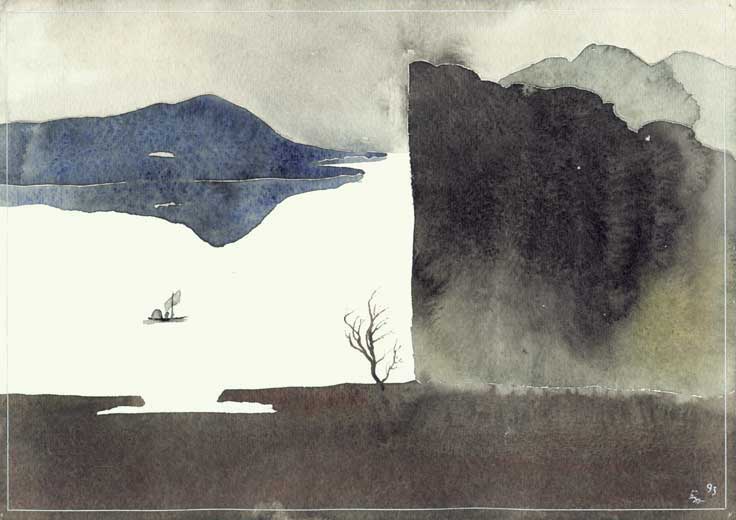 1На Южной террасе гора за спиной,До самого неба восходит стеной.От Южной террасы посмотришь на юг:Квадраты земли и небес полукруг.Чего нам бояться? Здесь мир и покой.Лишь птица кричит, улетая домой.2Там птица летит, возвращаясь домой,В туманные дали за жёлтой рекой.Как птица летит нарастающий звук,Услышь боевых колесниц перестук.Чего нам бояться? Здесь мир и покой.Лишь облако мирное над головой.3Там облако жирное над головой,Грозится водою оно дождевой.Из облака тёмного струи скользят,Боюсь, то не воды, а стрелы летят.Чего нам бояться? Здесь мир и покой.Покрыты шатры золотою парчой.4Накрыты столы ярко-алой парчой,Уставлены густо вином и едой.Накрыты столы, пей вино и молчи.Боюсь, то не кубки звенят, а мечи.Чего нам бояться? Здесь мир и покой.Драконы и фениксы дружат с тобой.5Драконов и фениксов кружится ройИ падает замертво вместе со мной.Драконов и фениксов алая кровьПо каменной лестнице падает в ров.В живых не осталось души ни одной.На Южной террасе и мир и покой.2Второе стихотворение — это 1-ое стихотворение 2-го раздела Малых Од. Оно называется БАЙ ХУА. Обычно это переводят как «Белый цветок», но также можно перевести как  — «БЕЛЫЙ ЦВЕТ», под которым имеется в виду цвет дерева, когда мы говорим «яблонь цвет», «цвет вишен» и т.п. Смысл стихотворения прост: радушный хозяин встречает гостей и гуляет с ними всю ночь. Я поясню только названия музыкальных инструментов. Ну, колокола — это понятно, это один из любимейших инструментов в древности. Двенадцать тонов хроматического звукоряда соответствовали звучанию двенадцати колоколов, которые имели свои имена и наделялись магическими свойствами. Китайцы всё любят классифицировать, звуки тоже. Например, раскатистый звук — это звук, исходящий из верхней части колокола.Глиняный сюнь — это глиняная окарина — один из древнейших духовых музыкальных инструментов Китая, род свистковой флейты. Археологи говорят, что около 8 тыс. лет назад глиняный сюнь использовался во время охоты. По легенде, сюнь берет начало от так называемых «каменных метеоритов», из которых люди изготовляли орудия для охоты. Когда железные или каменные «метеорные тела» летели по воздуху к Земле, они издавали какой-то звук, напоминающий гудение, шипение или свист. Люди заинтересовались этим явлением и попытались трубить во фрагменты метеоритов. Так появились каменные и железные свистульки. Позже их стали делать из глины, они использовались для ловли зверей. В эпоху Шан (XVII-XI вв. до н.э.) сюнь вытачивали из камня, костей животных и слоновой кости. В эпоху Чжоу (XI в.-256 г. до н. э.) сюнь стал значимым духовным инструментом в составе китайского оркестра.О шэне я уже говорил.Семиструнный цинь — это, так называемый, древний цинь, гуцинь. Согласно преданию, гуцинь создан в доисторические времена, а в эпоху Чжоу уже был широко распространён. Гуцинь, возможно, обладает самой богатой палитрой звучания среди всех известных в мире музыкальных инструментов: он имеет свыше 100 обертонов. В трактате Чэнь Яна «О музыке» (эпоха Сун: 960-1197 гг.) сказано: «Игра на гуцине — квинтэссенция всех видов музыкального искусства». Искусство игры на гуцине признано ЮНЕСКО шедевром фольклорного и нематериального наследия человечества.2. БЕЛЫЙ ЦВЕТ Малые оды 2-1. 白華(BAI HUA)(БАЙ ХУА)48 строк, 4-стопный дактиль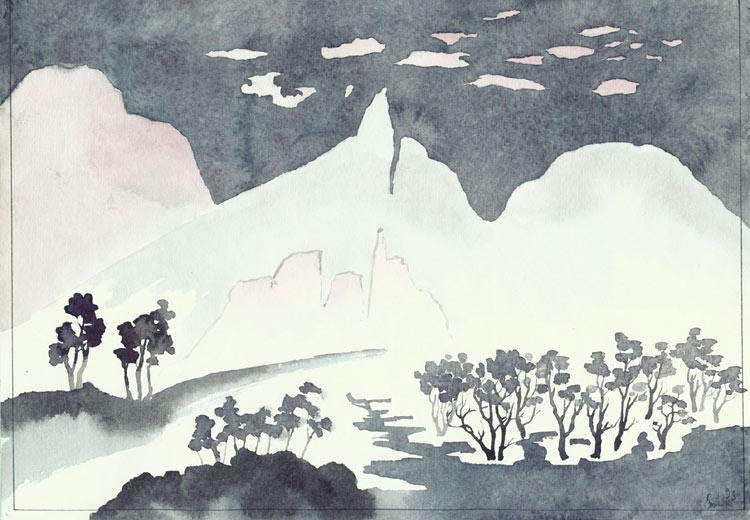 1Белого цвета так много в саду,Сливы так пышно цветут.Гости ко мне по тропинке идут,Я им навстречу иду.Праздник весёлый сегодня у нас,Мы будем петь и плясать!2Белого цвета так много вокруг,Даже тропинка бела.Гости ударили в колокола,Что за раскатистый звук!Праздник весёлый сегодня у нас,Мы будем петь и плясать!3Белого цвета прекрасен полёт,С веток на землю летит.Глиняный сюнь и рычит и гудит,Шэн благородный поёт.Праздник весёлый сегодня у нас,Мы будем петь и плясать!4Белого цвета прозрачно вино,Я наливаю гостям.Жирного мяса на белых костяхМного ведь припасено.Праздник весёлый сегодня у нас,Мы будем пить и гулять!5В белого цвета прозрачных шелкахДевушки в пышных цветах.Гости мои восхищаются: Ах!Блеск на румяных щеках.Праздник весёлый сегодня у нас,Мы будем пить и гулять!6Белого цвета цветы не видныВ этот полуночный час.Цинь семиструнный тихонько угасВ звуках ночной тишины.Праздник весёлый сегодня у нас,Ночью не будем мы спать!7Белого цвета давно уже нет,Тени ночные тихи.Гости напевно читают стихи,Я напеваю в ответ.Праздник весёлый сегодня у нас,Ночью не будем мы спать!8Белого цвета так много в саду,Сливы так пышно цветут.Гости мои на рассвете уснут,Я на рассвете усну.Праздник весёлый вчера был у нас,Будем теперь отдыхать…3Третье стихотворение — это следующее, 2-ое стихотворение 2-го раздела Малых Од. Оно называется ХУА ШУ — «ЦВЕТУЩЕЕ ПРОСО». Оно написано от лица девушки, которой не разрешают выйти замуж за того, кого она любит. Нужно сказать, что в «Ши цзине» довольно много песен написано от лица женщины. Правда, почти все они сосредоточены в 1-ом разделе «Нравы царств»: их там 65 из 160, то есть 41%, а если учесть ещё 25 песен, в которых женщина главный персонаж, то получится уже больше половины — 56%. В Малых Одах из 74 песен только 8 ведутся от лица женщины, и еще в одной говорится о женщине, то есть проценты много меньше: 11 и 12. Написав 6 недостающих песен, я только одну из них веду от лица женщины; получается, соответственно, 9 и 10 песен из 80, то есть сохраняется то же процентное соотношение  11 и 12. Будь я китайцем, для меня это было бы очень важно.При сочинении этой песни мне пришлось много интересного узнать о просе. До этого я как-то не очень представлял, что это такое, где и как оно растёт. Теперь я знаю, что просо обыкновенное родом из Китая и Монголии, где оно возделывалось уже в 5-м тысячелетии до н.э. Знаю, как оно выглядит, как оно растёт, какие у него метёлки, что листья его краснеют ближе к созреванию, что есть много разновидностей проса и, в частности, чёрное просо, у которого в одной оболочке два зерна.3. ЦВЕТУЩЕЕ ПРОСОМалые оды 2-2. 華黍(HUA SHU)(ХУА ШУ)30 строк, 4-стопный амфибрахий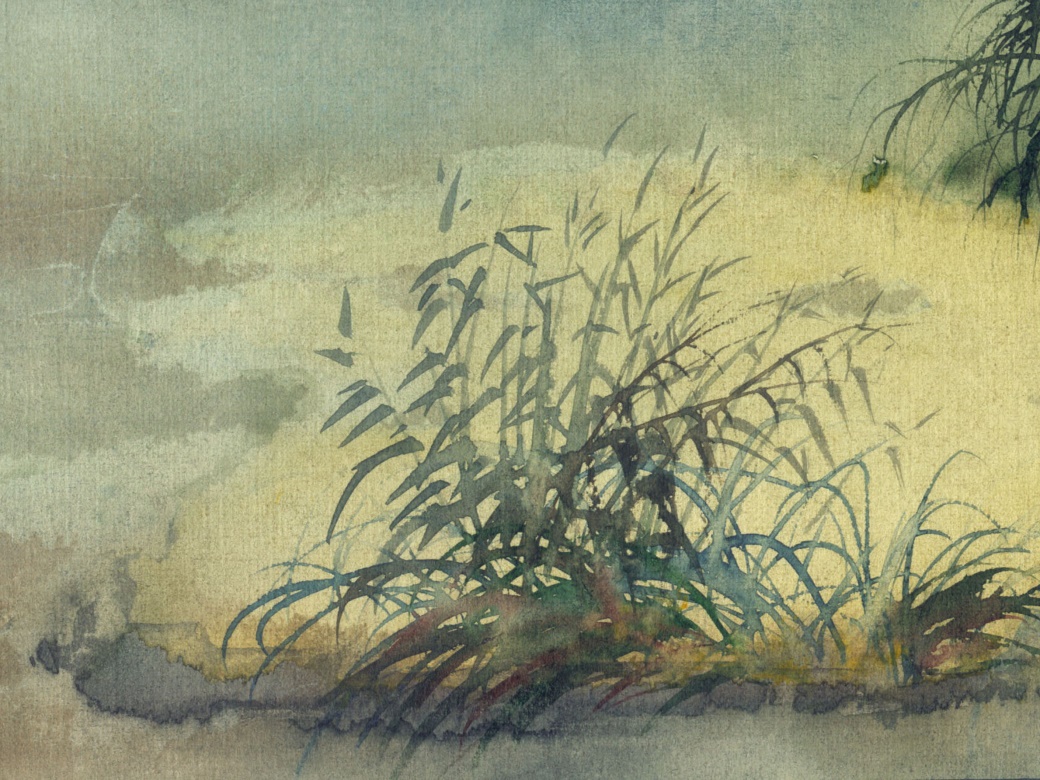 1Цветущее просо обильно и густо,На листьях повисла роса.Ты мимо идёшь, ты отводишь глаза.Мне это обидно и грустно.Твоею супругой мне быть не велят.«Ему ты не пара», — так все говорят.2Цветущее просо обильно и густо,Метёлки качаются в ряд.Ты мимо проходишь, ты встрече не рад.Мне это обидно и грустно.Твоею супругой мне быть не велят.«Ему ты не пара», — так все говорят.3Цветущее просо обильно и густо,Листва покраснела уже.К кому ты идёшь по соседней меже?Мне это обидно и грустно.Твоею супругой мне быть не велят.«Ему ты не пара», — так все говорят.4Созревшее просо обильно и густо,Пора урожай собирать.Ты мимо идёшь… Не могу я сказать,Как это обидно и грустно!Твоею супругой мне быть не велят.«Ему ты не пара», — так все говорят.5Вот чёрное просо обильно и густо,Из двух половинок зерно,По парам, по парам разбито оно.Как это обидно и грустно!Твоею супругой мне быть не велят.«Ему ты не пара», — так все говорят.4Четвёртое стихотворение — это 4-ое стихотворение 2-го раздела Малых Од. Оно называется Ю ГЭН, что можно перевести как «Начиная с гэн». Гэн — это циклический знак, один из десяти небесных стволов, или пней. Мы уже привыкли к китайскому 60-летнему календарю, в котором каждый год обозначается двумя циклическими знаками: одним небесным стволом и одной из двенадцати земных ветвей. Но в древние времена, по крайней мере, до эпохи Чжоу циклические знаки использовались для обозначения только дней, но не годов. Неделя была десятидневной.Я назвал своё стихотворение «ДЕНЬ ГЭН-ШЭНЬ» — 57-ой день 60-дневного цикла. Этот день считается днём кары за грехи. В даосском сочинении "Тайшан саньши чжунцзин" ("Средний канон трех [духов] тела Высшего Верховного") сказано: «В животе у каждого человека обитают три [духа] тела… Каждый раз, в день гэн-шэнь они отправляются с докладом к Небесному императору; у них зафиксированы все проступки человека, и они подробно обо всем докладывают, желая, чтобы человек не числился более в списках живущих, чтобы срок лет его сократился, желая человеку скорейшей смерти.… По виду эти духи похожи на маленьких детей, а бывает, [принимают] вид лошадок, покрытых шерстью длиной в два цуня. После смерти человека [духи тела] выходят на свободу и становятся гуй — душой умершего, по виду такой же, как человек был при жизни, одетой в обычное платье... В день гэн-шэнь [люди] всю ночь не смыкают глаз, сторожа [духов тела], и даже больные стараются делать вид, что нисколько не дремлют, тогда духи эти не могут сделать доклад Небесному императору».Ну, лошадок с шерстью в два цуня оставим на совести сочинителя.В моём стихотворении пересказываются эпизоды из жизни  императора династии Инь-Шан У-дина, сына императора Сяо-и.  После смерти он получил храмовое имя Гао Цзун — «Высокий предок». Это был один из самых выдающихся правителей древности. Согласно традиции время его правления было временем хозяйственного подъёма в стране и укрепления политической мощи государства, он присоединил к своей державе ряд новых территорий, о чём говорят сохранившиеся надписи на гадательных костях и панцирях черепах. У-дин — это первый император Китая, имя которого упоминается в современных ему надписях. Одна такая надпись была сделана на бронзовом сосуде, сохранившемся до наших дней. Там сказано: «В день гэн-шэнь, новый император У-дин пошел к восточным воротам города, приветствовать восходящее солнце. Вечером того же самого дня, он приказал министру Ху поставить пять человек гружёных каури, принести дары с обычными подношениями, в знак благодарности за отпечатки ног и рук покойного императора Сяо-и, которые были замечены в наследственном храме, пять раз, в течение 16-ти месяцев траура. Этот сосуд был отлит и помещен в святилище, дабы отпраздновать этот факт». Событие это произошло в 1273 г. до н.э. по традиционной хронологии.Ракушки каури были одной из первых разновидностей денег. Нитка каури с пятью или десятью раковинами была основной денежной единицей в эпоху Инь-Шан. Каури обладали особой ценностью из-за большой удаленности столица царства Инь-Шан от тихоокеанского побережья, где их собирали.В книге «ГО ЮЙ» — «Речи царств», написанной в 4-3 веках до н.э., говорится: «…император У-дин сумел настолько возвысить свои добродетели, что стал общаться с мудрыми духами. Он сначала переехал в излучину реки [Хуанхэ], а из излучины реки направился в Бо, где в течение трех лет молчал, обдумывая пути управления народом. Его молчание тревожило сановников, которые сказали: «Ван говорит, чтобы отдавать приказы, если же он не говорит, приказы не от кого получать». Тогда У-дин написал: «Управляя четырьмя сторонами света, я боюсь, что мои добродетели недостаточны, поэтому я не говорю». Город Бо был первой столицей царства Шан, но ко времени У-дина это был уже, скорее, культовый центр. Бошэ — переводится как жертвенник земле в Бо. А столица была перенесена в город Иньсюй в районе современного города Аньян, где в наше время обнаружено древнее городище.Сыма Цянь в своих «Исторических записках» писал в 1-м веке до н.э.:«[Однажды] император У-дин принес жертвы [духу] Чэн-тана [основателю династии Инь-Шан]. На следующий день прилетел фазан, который сел на ушко треножника и закричал. У-дин испугался. Цзу-цзи сказал: «Вы, государь, не печальтесь, а, прежде всего, совершенствуйте дела управления». И далее, поучая правителя, продолжал: «Ведь Небо следит за тем, как те, кто внизу, соблюдают свой долг, и ниспосылает годы длинные и недлинные. [Следовательно], не Небо губит людей и прерывает их жизнь. [Когда же] народ не следует добродетелям и не повинуется наказаниям, тогда Небо ниспосылает свою волю, выправляя его поведение, и говорит ему, как поступать. О! Государь, наследуя [власть], должен почитать народ и не отвергать установления Неба, должен приносить обычные жертвоприношения и не совершать неположенных обрядов». У-дин усовершенствовал управление, творил добро, и Поднебесная вся радовалась, а добродетели [дома] Инь вновь расцвели».И ещё Сыма Цянь пишет:«[Однажды] ночью У-дин увидел во сне, что он нашел мудреца по имени Юэ. [Помня] увиденное во сне, он осмотрел своих приближенных и чиновников, но никто из них не походил на Юэ. Тогда У-дин приказал чиновникам принять меры и найти мудреца вне столицы. Юэ нашли в Фусяни. В это время Юэ как колодник работал в Фусяни на строительстве. Когда Юэ показали У-дину, У-дин сказал, что это он и есть. Найдя Юэ и поговорив с ним, [У-дин понял], что это действительно мудрый человек, и выдвинул его, сделав первым помощником. [С этих пор] иньское государство стало хорошо управляться, и по названию местности Фусянь Юэ дали фамилию, назвав его Фу Юэ».В книге «ГО ЮЙ» написано, что У-дин обратился к Фу Юэ с такими словами: «Считайте, что я металл, а Вы — точило, считайте, что я переправа, а Вы — лодка, считайте, что я засуха, а Вы — затяжной дождь. Откройте Ваше сердце и увлажните меня. [Помните], если лекарство не вызывает сердцебиения и потемнения в глазах, болезнь не проходит, если босой идёт по дороге и не видим что на земле, он поранит ногу». Иными словами, критикуйте и наставляйте меня, как бы мне это не было неприятно.Здесь я должен сделать важное замечание. Многие современные учёные считают позднейшей чжоусской выдумкой все эти рассказы об изучении У-дином жизни народа, о поисках мудреца, чтобы сделать его своим советником, о следовании установлениям Неба, о совершенствовании императором своих добродетелей и почитании народа, дабы правильно управлять страной. Считается, что эта идеология была характерна для эпохи Чжоу. Так чжоусцы оправдывали переход власти к ним от их предшественников иньцев, изобретя специально для этого идею мандата Неба, который может как даваться правителям, так и отбираться у них в пользу более добродетельных сменщиков. В конце эпохи Чжоу эта идеология была зафиксирована Конфуцием в его философии, а в эпоху Хань была систематизирована и положена в основу государственности Китая. Считается, что во времена Инь-Шан правители были попроще, и не пытались оправдывать свои действиями добродетелями, интересами народа и ссылками на веления Неба. Мне кажется, что всё это может быть и правда, но песни «Ши цзин», описывающие события эпохи Инь-Шан вполне могли быть сочинены не современниками этих событий, а гораздо позже, в эпоху Чжоу.4. ДЕНЬ ГЭН-ШЕНЬМалые оды 2-4. 由庚(YOU GENG)(Ю ГЭН)38 строк, 4-стопный анапест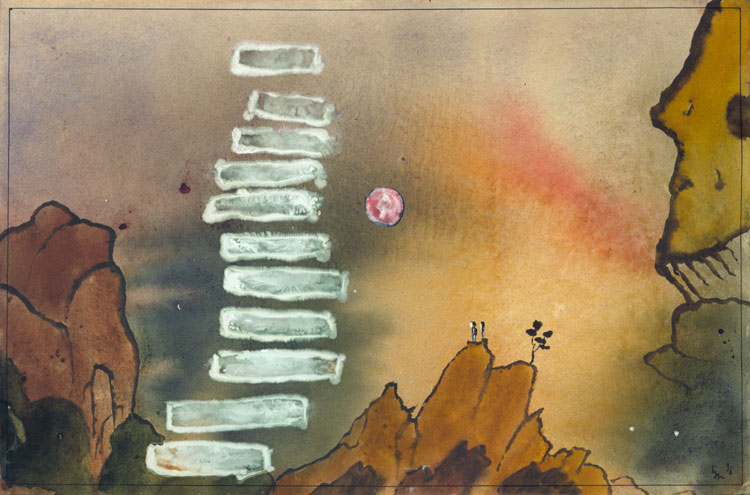 1День гэн-шень отошел, успокоились духи.А по царству Инь-Шан расползаются слухи.Говорят, что в наследственном храме царейПоявились следы чьих-то рук и ступней.Даже в древности было подобное редко.Говорят, это знак благосклонности предков.2День гэн-шень отошел, успокоились духи.А по царству Инь-Шан расползаются слухи.Говорят, что с утра у восточных воротИмператор приветствовал солнца восход.Он велел пятерых человек отобрать,Нагрузить их каури и в храм отослать.3День гэн-шень отошел, успокоились духи.А по царству Инь-Шан расползаются слухи.Говорят, император три года молчит,Только слушает то, что народ говорит.Он покинул столицу, уехал в Бошэ.Говорят, что печаль у него на душе.4День гэн-шень отошел, успокоились духи.А по царству Инь-Шан расползаются слухи.Говорят, что, взлетев на треножник, фазанТак кричал, словно жертву отвергнул Чэн-тан.Император в испуге: наверное, онДобродетелей нужных для царства лишён.5День гэн-шень отошел, успокоились духи.А по царству Инь-Шан расползаются слухи.Говорят, император увидел во снеЧеловека, чья мудрость послужит стране.День за днём посылает гонца за гонцом,Чтоб нашли человека с похожим лицом.6День гэн-шень отошел, успокоились духи.А по царству Инь-Шан расползаются слухи.Говорят, кто в Фусяне в колодках страдал,Императору первым советником стал.Что ни день, то он мудрый совет подаёт.И страна процветает, доволен народ.7День гэн-шень наступил, и возносятся духиНебесам доносить эти славные слухи.У-дин правил целых 59 лет! По традиционной хронологии с 1324 по 1265 год, а по современной хронологии с 1250 по 1192 г. до н. э.5Пятое стихотворение — это 6-ое стихотворение 2-го раздела Малых Од. Оно называется «ЧУН ЦЮ» — «Величественный холм» или «ВЫСОКИЙ ХОЛМ». Такие холмы насыпали в связи с какими-то важными событиями, на этих холмах приносили жертвы Небу. В особых случаях жертвенный холм насыпался землёю пяти цветов: на западной стороне жертвенника полагалось насыпать белую землю, на северной стороне — черную, на востоке — зелёную, на юге — красную. Сверху же укладывался слой желтой земли — символ правителя.Кроме цвета, с каждой стороной света в Китае связывают одну из пяти стихий и божественного покровителя: запад — это металл и Белый Тигр, север — вода и Черепаха со змеёй, восток — дерево и Зелёный Дракон, юг — огонь и Красный Феникс. Центр — это земля, в смысле почва, и императорский Желтый Дракон с пятью когтями на лапах, он же был символом власти над всем миром.В «Чжоу шу» — «Книге царства Чжоу», созданной до эпохи Хань, то есть до 2 века до н.э., говорится, что возле такого холма чжухоу (это можно перевести как «владетельные князья» или «местные правители») получали инвеституру из рук Сына Неба.  Император, даруя князю владение, вручал ему горсть земли, символизировавшую по цвету ту часть Поднебесной, куда отправлялся князь. Прибыв на место, чжухоу закладывал жертвенник в знак неразрывной связи его с Сыном Неба.Именно этот ритуал я положил в основу стихотворения.В «И цзин» — «Книге Перемен» — в афоризме к 3-ей черте 13-ой гексаграммы, которая называется «Единомышленники» сказано: «Спрячь оружие в зарослях и поднимись на высокий холм». В афоризме ко всей гексаграмме целиком говорится: «Благоприятен брод через великую реку», то есть можно совершать великие дела, и «Благоприятна благородному человеку стойкость», то есть для таких дел нужна стойкость, исполненная благородства. В конце моего стихотворения я говорю о том, что, к сожалению, эта благоприятная ситуация не продлится долго, что вполне в духе «Книги Перемен»: ничто не постоянно: за подъёмом следует упадок, за богатством — разорение, за миром — война.Кстати в названии ЧУН ЦЮ слово ЦЮ—ХОЛМ записывается тем же иероглифом, что имя Конфуция — ЦЮ. Сыма Цянь пишет (том 6, глава 47): «Когда Конфуций родился, у него на макушке головы обнаружили выпуклость и поэтому его назвали Цю («Холм»)». Но этот замечательный факт я не мог использовать в стихотворении, потому что песни «Ши цзин» были созданы до Конфуция.5. ВЫСОКИЙ ХОЛММалые оды 2-6. 崇丘(CHONG QIU)(ЧУН ЦЮ)35 строк, 4-стопный анапест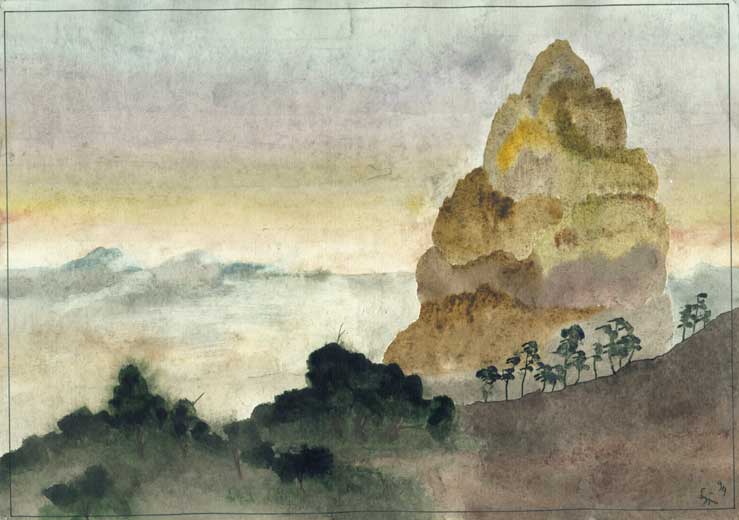 1На высоком холме пожелтела трава,Там лежат груды старых костей,А над ними безбрежных небес синева.Здесь когда-то наш царь, утверждает молва,Принимал благородных гостей.2Высоко-высоко в небесах синева.На высоком холме пожелтела трава,А на западном склоне как яшма бела,Прорастает она среди старых камней.Был бесстрашнее тигра князь диких степей,Его клятва прочнее железа была.3Высоко-высоко в небесах синева.На высоком холме пожелтела трава,А на северном склоне как туча черна,Как неистово в землю вцепившийся дождь.Черепахи мудрее был северный вождь.Его клятва как жертва чиста и верна.4Высоко-высоко в небесах синева.На высоком холме пожелтела трава,А с восточного края она зелена,Шелковистою тканью окутала склон.Князь восточных уделов силён как дракон.Как могучий сандал его клятва сильна.5Высоко-высоко в небесах синева.На высоком холме пожелтела трава,А на юге краснеет как след от меча,Что узоры свои по земле рисовал.Словно феникс взлетающий южный вассал.Его клятва как пламя огня горяча.6Высоко-высоко небо синее кружит.Покорились князья и сложили оружие.На высокий на холм поднимался наш царь.И великое счастье вернулось, как встарь.Но, увы, ненадолго. Поникла трава.Снова будет война, утверждает молва.6Шестое стихотворение — это 8-ое стихотворение 2-го раздела Малых Од. Оно называется «Ю И» — «СЛЕДУЯ ПРАВИЛАМ».  Используемый здесь иероглиф «И» многозначен; главные его значения — это правила поведения, этикет, ритуал. В других песнях «Ши цзин» он означает: достойный вид; важную, достойную осанку; достоинство; величавость; величье; отсутствие вины; учтивость; долг; закон; правило; обряд; образец; надлежащее поведение.Стихотворение написано как речь советника, обращённая к князю, как обличение и увещевание. Эта тема весьма популярная в «Ши цзин». В Малых Одах она, по моим подсчётам, даже популярнее славословий правителю. Китайская идеология требовала от благородного мужа, по-китайски, цзюнь-цзы, обязательного участия в управлении страной. Он должен был состоять на службе и подавать правителю мудрые советы. Как говорил Конфуций (Лунь Юй, 8:14), «Если не находишься на службе, нечего рассуждать о государственных делах». От сановника же требовалась не только преданность царю, но ему прямо вменялось в обязанность критиковать, увещевать и даже обличать правителя, если тот ведёт себя не надлежащим образом или неправильно управляет страной. При этом китайцы считали, что основа правильного управления — это добродетели правителя. Чтобы идти самому и вести за собой страну по правильному пути, по-китайски, Дао, нужно обладать высокими моральными качествами, по-китайски, Дэ. Великая книга Лао-цзы так и называлась «Дао Дэ цзин». Поэтому в первую очередь объектом критики становились не столько указы и распоряжения правителя, сколько его нравственные качества. Более того, если оказывалось, что царь «лишён Дэ», если он не прислушивается к советам, и не желает исправляться, благородному мужу рекомендовалось покинуть двор, пусть даже притворившись глупцом, лишь бы не участвовать в жизни погрязшего в неправедности двора. Конфуций так хвалил одного человека  (Лунь Юй, 5:20): "Когда в государстве дела шли хорошо [то есть царь прислушивался к мудрым советам], он проявлял мудрость; когда же дела шли плохо, проявлял глупость. С его мудростью могла сравняться мудрость других, но с его глупостью ничья глупость не могла сравняться".И последнее замечание. Оно касается способов принятия важнейших государственных решений. В древнекитайской Книге Истории — ШАН ШУ, входящей вместе с Книгой Песен и Книгой Перемен в конфуцианское пятикнижие, в главе ХУН ФАНЬ — Величественный образец — есть седьмой раздел, который называется "Об использовании сомнений". Он содержит описание процедуры своеобразного древнего "референдума" для принятия важных государственных решений и способу "подсчета голосов". Источников принятия решений было пять: 1) намерение самого правителя, 2) советы чиновников и сановников, 3) желания многочисленного народа, а также воля Неба, определяемая двумя гаданиями: древнейшим гаданием по костям и панцирям черепах и более молодое гадание по стеблям тысячелистника, то есть по Книге Перемен. Понятно, что при полном единодушии, будет счастье. Если Небо противодействует, нужно отказаться от активных действий. Но воля Неба может быть и противоречива, например, гадание на черепашьих щитах поддерживает решение правителя, а гадание на стеблях тысячелистника идёт ему наперекор. Тогда, если знать и народ не поддерживают правителя, ему нельзя вести войны, а следует сосредоточиться на внутренних проблемах страны.6. СЛЕДУЯ  ПРАВИЛАММалые оды 2-8. 由儀(YOU YI) (Ю И)42 строки, 4-стопный дактиль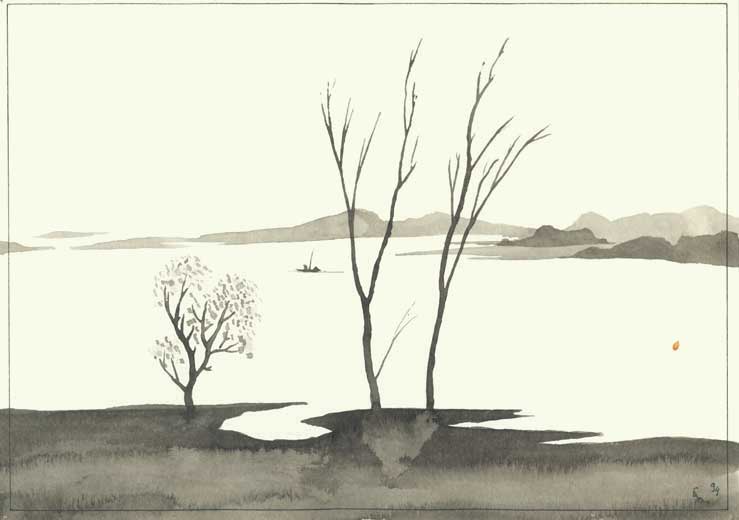 1Как Хуанхэ широка, полноводна!Мчится по волнам челнок быстроходный.Следует правилам муж благородный.Вы же, мой князь, не желаете знать,Как полагается Вам поступать.Образ правления Ваш сумасбродныйНужно как можно скорей исправлять.2Земли в долинах реки плодородны.Мчится и мчится челнок быстроходный.Следует правилам муж благородный.Вы же, мой князь, не хотите понять,Вам бы всё время лишь пить-пировать.Как же страдает народ Ваш голодный!Сколько же можно его обирать!3Как Хуанхэ глубока, полноводна!Мчится свободно челнок быстроходный.Следует правилам муж благородный.Вы же, мой князь, не хотите искатьПравильный путь, Вам бы только карать.Ширится, ширится ропот народный,Люди боятся и слова сказать.4В заводях тихих река мелководна.Там отдыхает челнок быстроходный.Следует правилам муж благородный.Вы же, мой князь, собрались воевать.С Вами ли Небо, народ Ваш и знать?Ваши войска для войны непригодны,Вам бы те земли, что есть, удержать.5Грозен разлив Хуанхэ ежегодный.Крутит и вертит челнок быстроходный.Следует правилам муж благородный.Вы же, мой князь, стали пренебрегатьЖертвами предкам. Как это понять?Вы же не западный варвар безродный.Можно ли кары небес избежать?6Следует правилам муж благородный,Неба страшась — не воды, не огня.Вам же, мой князь, моя речь неугодна,Вы не желаете слушать меня.Что делать лодке в пустыне безводной?Должен покинуть Вас муж благородный,Правильный путь в своём сердце храня.ВРЕМЯ ПОЛУРАСПАДАМне с каждым днём трудней держатьВремён связующие нити.Я говорю им: уходите.Они не слушают меня.Я эту сеть так долго плёл,Как будто строил на века.Но вечности стоячая рекаНе терпит вечности иной.И что когда-то было мнойЕщё со мной, и не уплыло,Но уплывает.Во времени полураспадаПолуисчезнувшая жизнь.Как лес во время листопада,Как на закате тающая синь.Но в этом воздухе весеннемЕщё не смолкли наши голоса.И на траве зелёного забвеньяЕщё примята наша полоса.И чем прозрачней будущего светДо полного исчезновенья,Тем ярче прошлого мгновенья,Как звёзды, что в небесной высотеЖдут наступленья ночи.22 мая 2009 годаОБЛАКА НАД ЛИПОВКОЙМаша Панфилова написала такое стихотворение:Облака над ЛиповкойСловно утюги.Облака над Липовкой —Кони-битюгиСиними копытамиВ поле мнут полынь —Серебром накрытыеДолгие столы.Как, натешившись, взмахнётЛето рукавом...Ты оглянешься, — ан нетВ небе никого.А я ответил таким стихотворением:Облака над Липовкой —Кони-битюги.Далеко разносятсяГрома матюги.Где гроза распахиваетСинее окно,Там поля не паханы,Не растет зерно.Только ночь все машетЗвезднутым ножом.Что посеем, Маша,То потом пожнем.27 августа 2009 годаХокку: В ТУМАНЕ НОЧНОМВладимир Герцик написал такое хокку:Бледнеют угли.Над черными вспышкамиПорхает огонь.А я ответил таким хокку:В тумане ночномя хотел заблудиться.Костёр помешал.А он ответил таким хокку:В тумане ночномХорошо заблудиться...Запах шашлыка...29 августа 2009 годаХокку: БУДТО И НЕ БЫЛВладимир Герцик написал такое хокку:Песок колеи.Ветер тревожит травы.Мгновенья неба.А я ответил таким хокку:Будто и не был,Ухожу по дороге.Сейчас, вот сейчас.А он ответил таким хокку:Вот только что был.Уходит по дороге,Вышел из кадра.29 августа 2009 годаК ВОПРОСУ О ШТАНАХОпубликовано в Рефлект...куадусешщт #39Миша Вяткин написал стихотворение "ШТАНЫ".А я ответил таким текстом:Некоторые считают, что на штанах не должно быть ни пылинки.Другие считают, что, наоборот, под штанами не должно быть ни пылинки.Третьи говорят: штаны не важны, важно то, что под ними.Четвёртые: нет никаких штанов! А может быть, и под ними ничего нет.Пятые: пока есть штаны, некорректно говорить о чём-либо другом.Шестые: штаны — это завеса, мешающая созерцанию.Седьмые возражают: это, чтобы не ослепнуть.Восьмые: каковы штаны, таково и их содержание.Девятые: штаны есть, а больше ничего нет.Десятые ничего не говорят, просто снимают штаны и делают своё дело.И т.д.И только Миша Вяткин, переворачивая мир,становится на точку зрения самих штанови в их высоком полёте заново обозревает бытие.Есть ли что-то за пределами штанов?Можно ли испачкать штаны грязью мира?В чём смысл существования штанов?Какова их цель?И первопричина?И т.д.27 августа 2009 годаО, Я ВСПОМИНАЮ: АВГУСТА ТИХИЙ ВЕЧЕР!27 августа 2009 года108 АКВА-ФОТО-ХОККУ27 из 108 хокку опубликованы в Рефлект...куадусешщт #39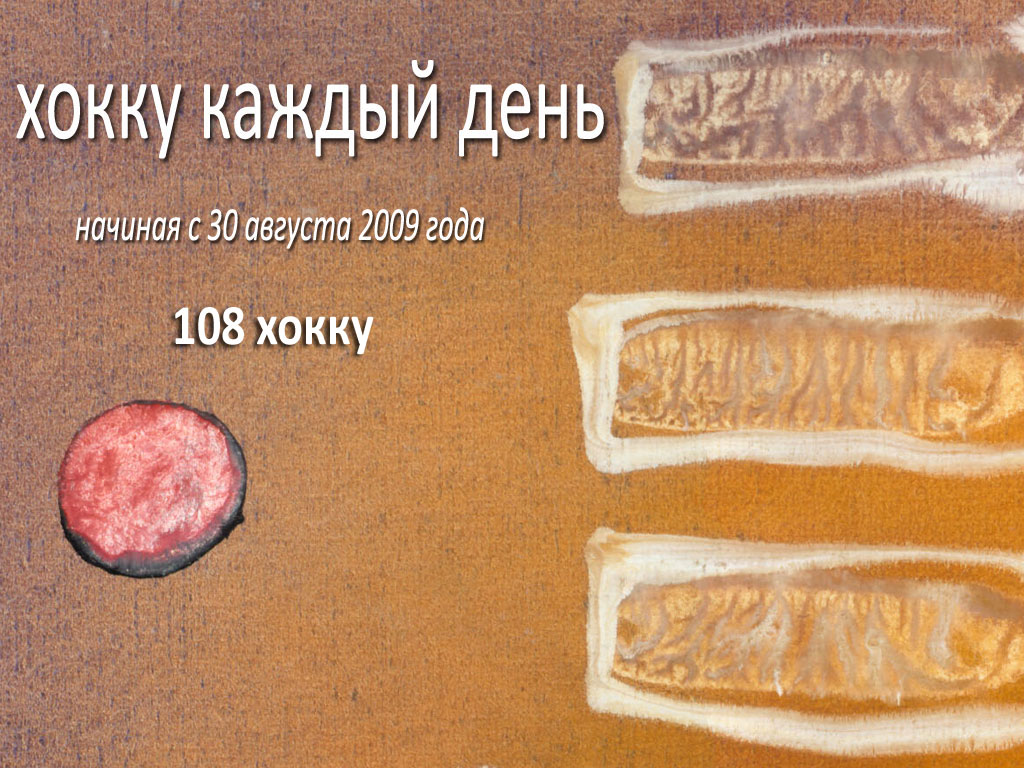 30 августа 2009 — 15 декабря 20091. Разбирал книги. Объяли меня воды До души моейРазбирал книги.Объяли меня водыДо души моей.30.08.2009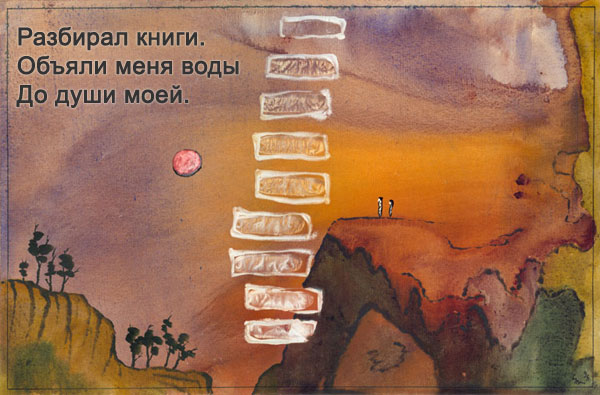 2. Кончилось лето. Дворник сгребает метлой Всё, что осталосьКончилось лето.Дворник сгребает метлойВсё, что осталось.31.08.2009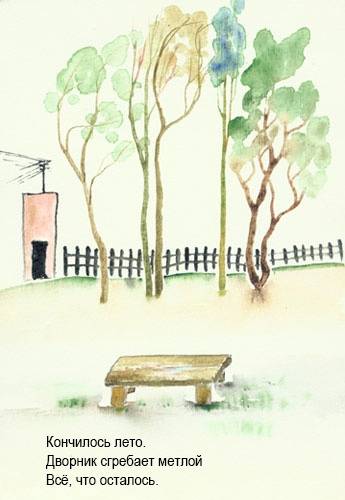 А Маша Панфилова ответила таким хокку:Наш собутыльникДворник с волшебной метлойОбыкновеннойА я ответил таким хокку:Дворник был третьим.Спит, обнимая метлу.Третий не нужен.А Маша Панфилова ответила таким хокку:Третий не нуженБудь хоть кузнец, хоть кузен,Хоть ясный месяц3. СМЕНА ВРЕМЁН ГОДАСтарое летоМёрзнет в одной постелиС юной осенью01.09.2009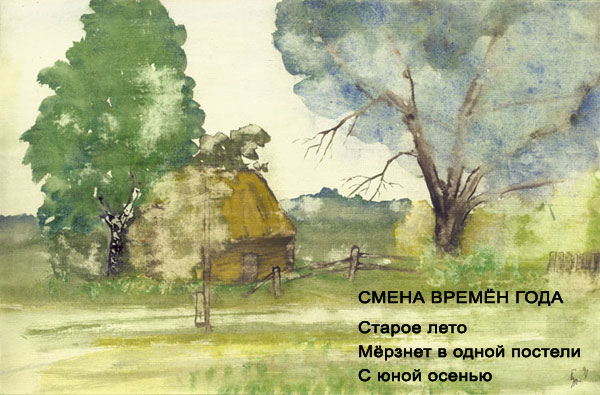 А Маша Панфилова ответила таким хокку:Тает художникОсень в объятьях летаВечности года4. Тёмные окна. Одинокий прохожий. Нет, одно зажглосьТёмные окна.Одинокий прохожий.Нет, одно зажглось.02.09.2009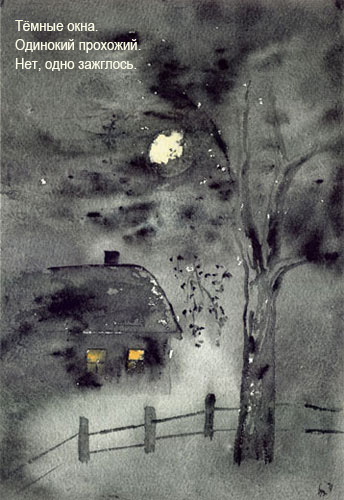 5. В ВАГОНЕ МЕТРОБелой камеейВырезан в тёмной толпеДевушки профиль03.09.2009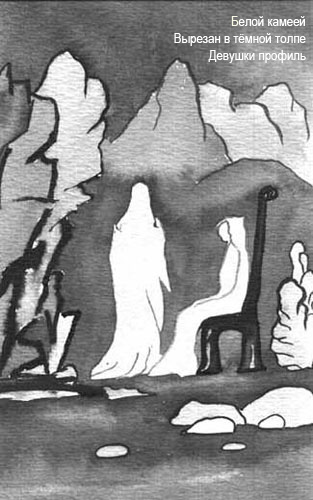 6. Странное утро. Как будто солнце стало прямоугольнымОпубликовано в Рефлект...куадусешщт #39Странное утро.Как будто солнце сталопрямоугольным.04.09.2009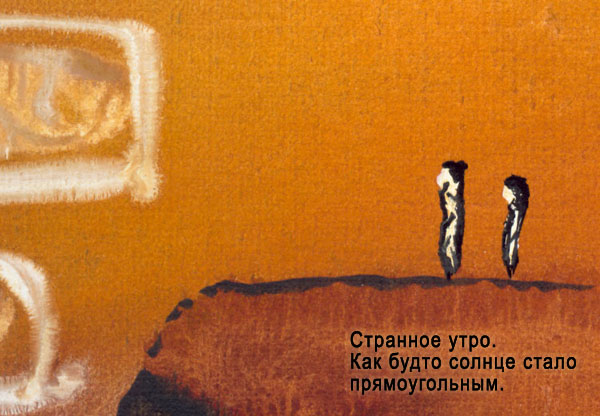 7. Утро в больнице Маму везу погулять Падают листьяОпубликовано в Рефлект...куадусешщт #39Утро в больницеМаму везу погулятьПадают листья05.09.2009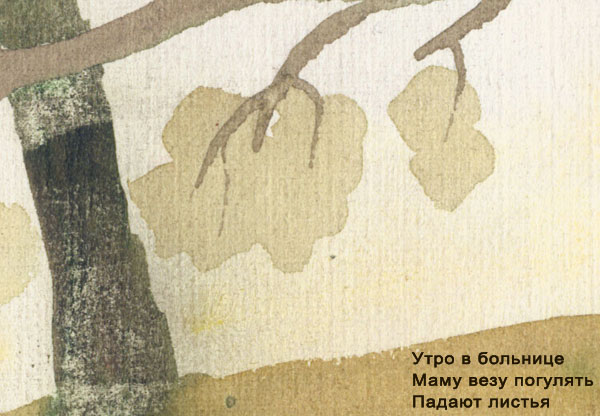 8. Утро. Встреча. Дождь. Стражник. Прощание. Дождь. Бумага. Тушь. ДождьУтро. Встреча. Дождь.Стражник. Прощание. Дождь.Бумага. Тушь. Дождь.06.09.2009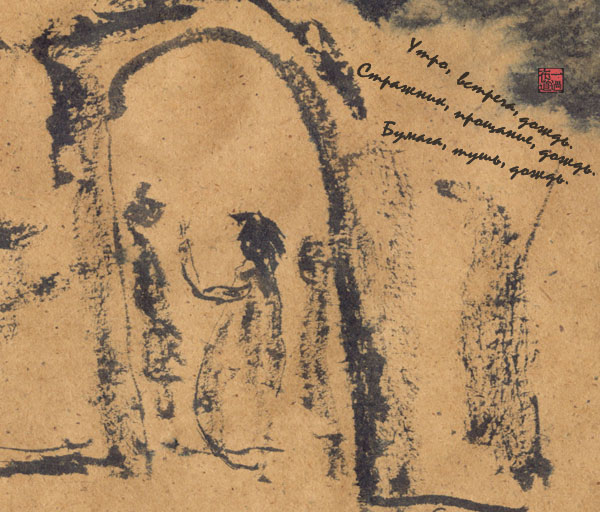 А Маша Панфилова написала вот такое хокку:Тушь растирая,Слушать и слушать ветер,Развесив уши...9. Следом за кистью, Там, за бумажной водой, Мы были, нас нетОпубликовано в Рефлект...куадусешщт #39Следом за кистью,Там, за бумажной водой,Мы были, нас нет.07.09.2009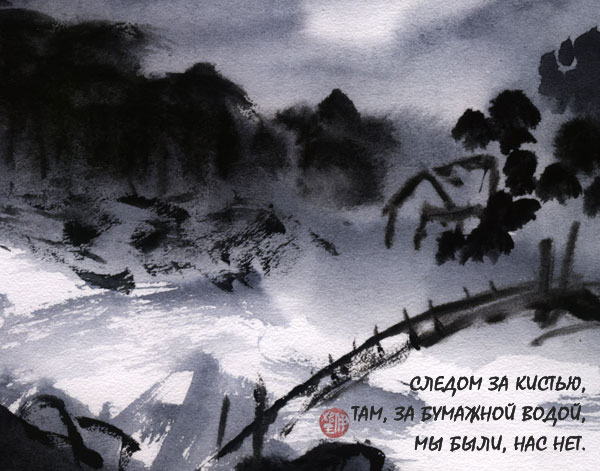 А Маша Панфилова написала вот такое хокку:Шумят камышиБудто вспомнили песнюСо словом "черный"10. От метро домой Путь хорошо мне знаком. И вдруг — споткнулсяОт метро домойПуть хорошо мне знаком.И вдруг — споткнулся.08.09.2009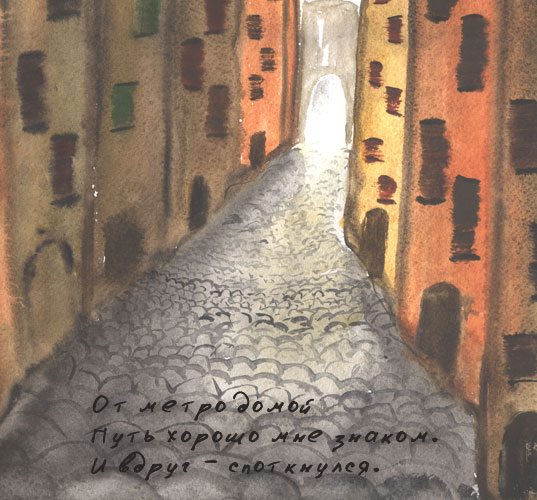 А Маша Панфилова написала вот такое хокку:Как не споткнуться, —Там на асфальте надпись:"Я тебя люблю"А я ответил:Почти как в кино:Упал, очнулся — любовь.И долго болел.11. Начало осени Самое время мечтать О цвете вишниОпубликовано в Рефлект...куадусешщт #39Начало осениСамое время мечтатьО цвете вишни09.09.2009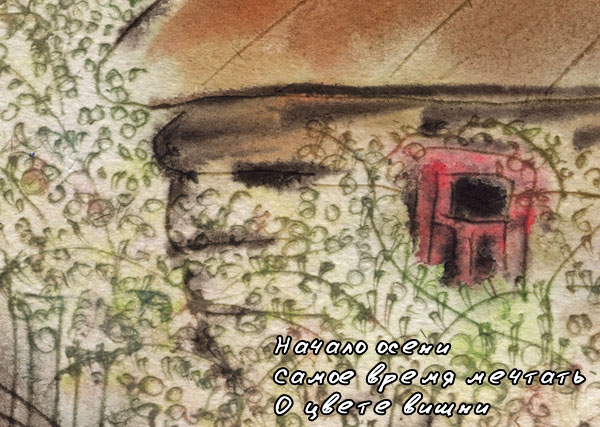 А Маша Панфилова написала вот такое хокку:Вишня не знаетО ком это говорят:"Смотрите, — вишня!"12. Вот тёплый вечер Асфальт под фонарями В тени деревьевВот тёплый вечерАсфальт под фонарямиВ тени деревьев10.09.2009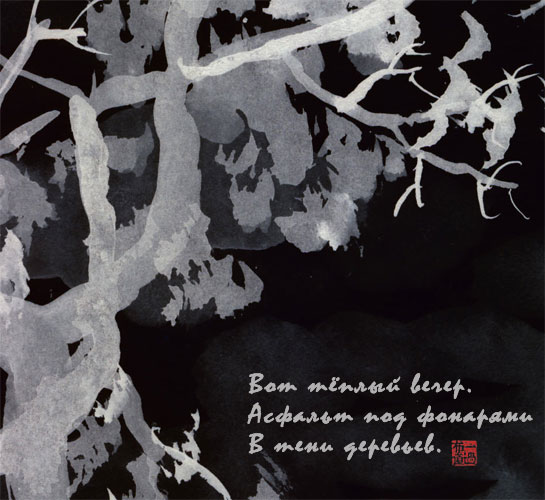 13. Утро в Гуйлине. Горы над морем жилищ ОдинокиеУтро в Гуйлине.Горы над морем жилищОдинокие.11.09.2009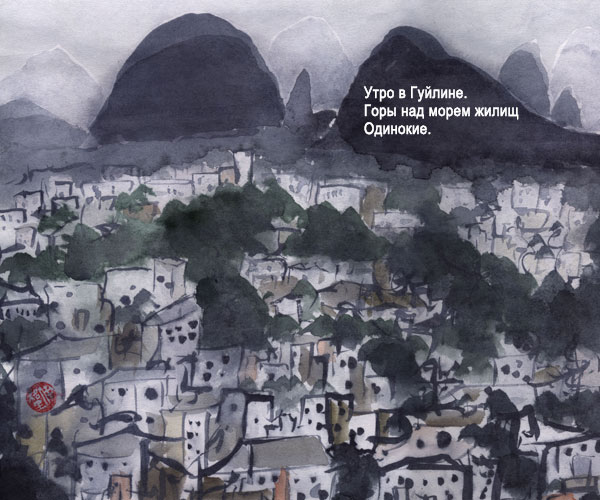 А Маша Панфилова написала вот такое хокку:МорЯ и дажеГоры одиночества, —О как знакомо!А я ответил:Близкие люди —Те, с кем могу разделитьОдиночество.14. Когда исчезнут Горы в белом тумане, Закрою глазаОпубликовано в Рефлект...куадусешщт #39Когда исчезнутГоры в белом тумане,Закрою глаза.12.09.2009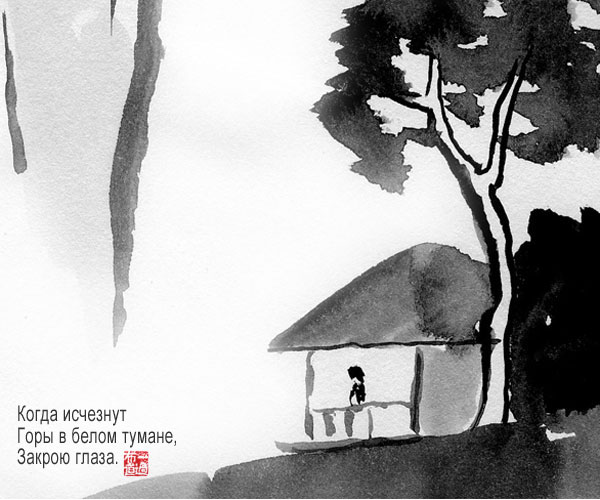 А Маша Панфилова написала вот такое хокку:Глаза откроюПусть ничего не видноЧувствую: горы.А я ответил:Глаза не нужны,Чтобы чувствовать горыИ видеть туман.15. В белом воздухе Тростниковые мысли Почти как листьяОпубликовано в Рефлект...куадусешщт #39В белом воздухеТростниковые мыслиПочти как листья13.09.2009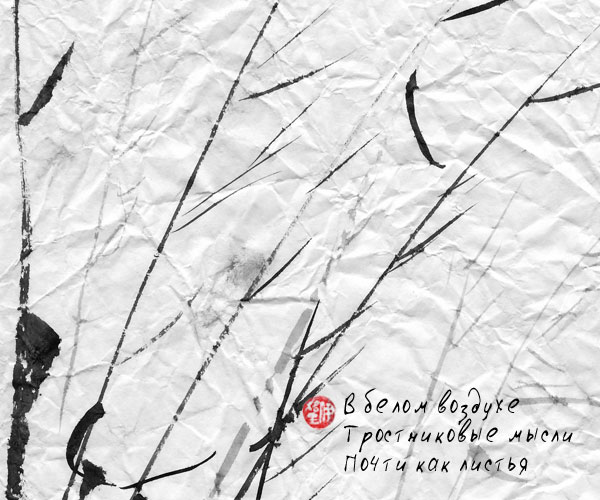 А Маша Панфилова написала вот такое хокку:Тебе и ветруНебелёные мыслиТростник поведалА я ответил:Раскрою зонтик:Ветер утихнет во мнеИ тростниковость.16. Люди из ночи Склонились над чертежом Завтрашнего дняОпубликовано в Рефлект...куадусешщт #39Люди из ночиСклонились над чертежомЗавтрашнего дня.14.09.2009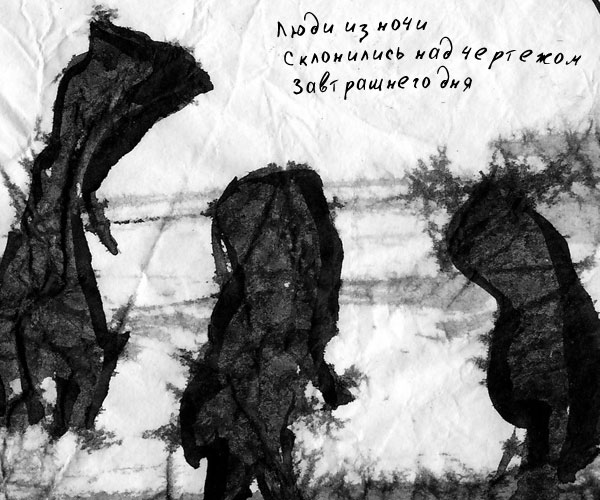 17. Холм над Урбино. Вся древность внизу, а здесь Только лавочкаХолм над Урбино.Вся древность внизу, а здесьТолько лавочка.15.09.2009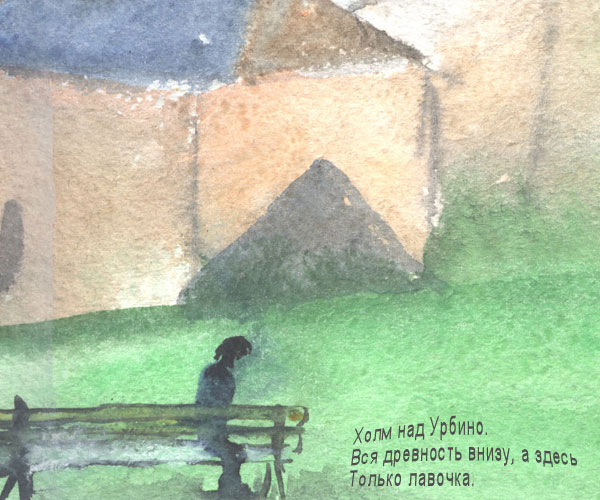 18. Солнце восходит Или дневная Луна Или стерли пыльСолнце восходитИли дневная ЛунаИли стерли пыль16.09.2009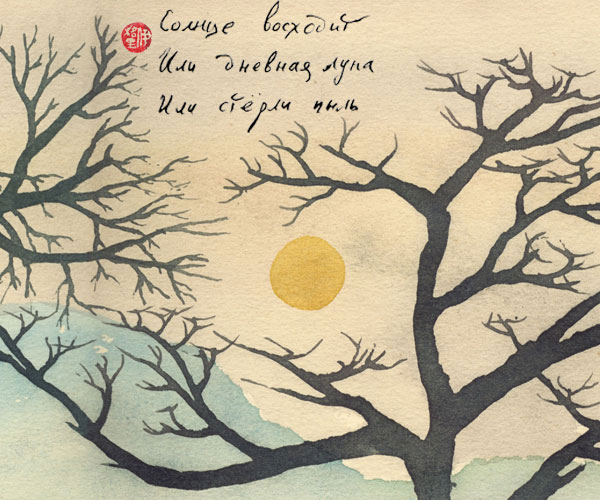 А Оксана Сафронова ответила таким хокку:дымный туман днягорода вечерний смогвыдохнуть или ...?19. Солнце заходит Или Луна над Землёй И наоборотОпубликовано в Рефлект...куадусешщт #39Солнце заходитИли Луна над ЗемлёйИ наоборот17.09.2009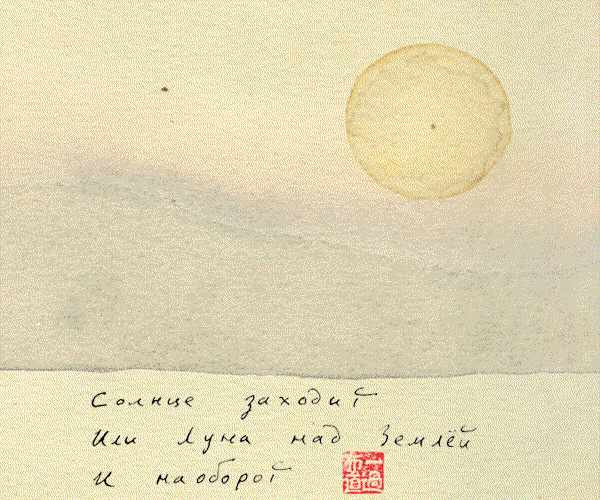 20. Пора в дорогу. Куда же ты уходишь? В позднюю осень...Пора в дорогу.Куда же ты уходишь?В позднюю осень...18.09.2009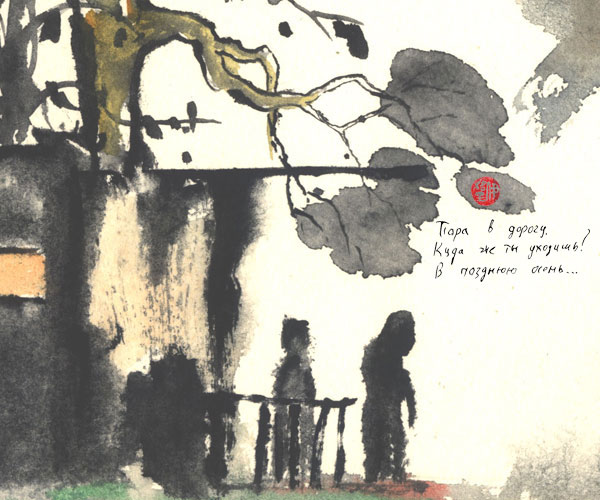 А Маша Панфилова написала вот такое хокку:Черен виноградА листья его красныПусть будет осеньА я ответил:Пусть будет осень.Пусть будет даже зима.Всё равно люблю.21. ДВОЕ. 1Они уходят.Их провожает птица.Уходят в солнце.19.09.2009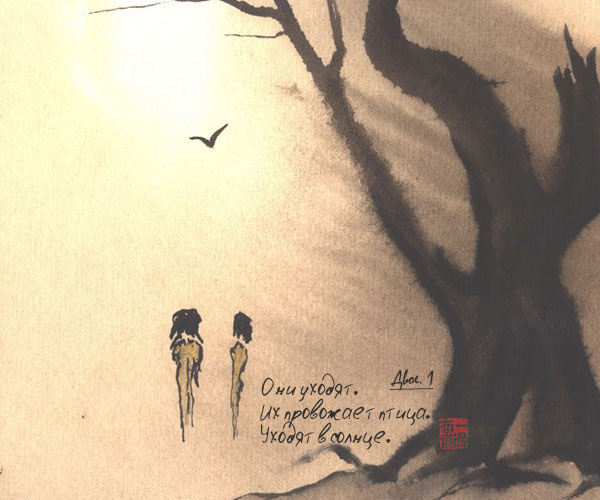 22. ДВОЕ. 2Встреча-разлука,Когда деревья плачут,А небо бело.20.09.2009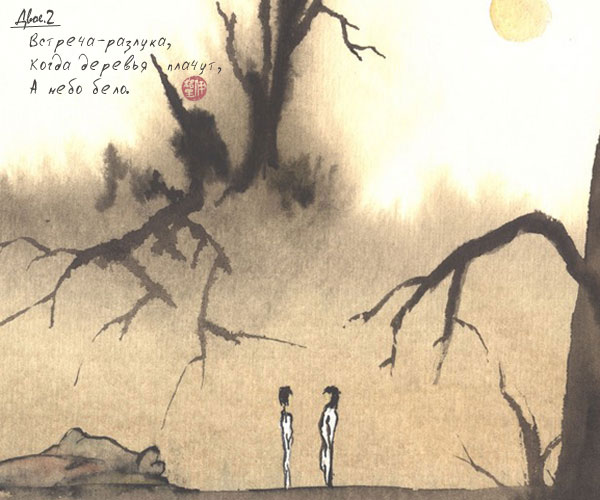 23. ДВОЕ. 3В глаза друг другуДвое смотрели долго.И исчезали.21.09.2009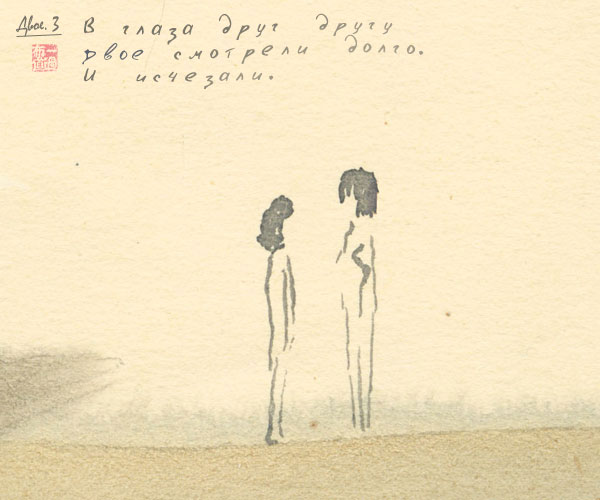 24. ДВОЕ. 4Холодное утро.Мужчина и женщина.Сжиженный воздух.22.09.2009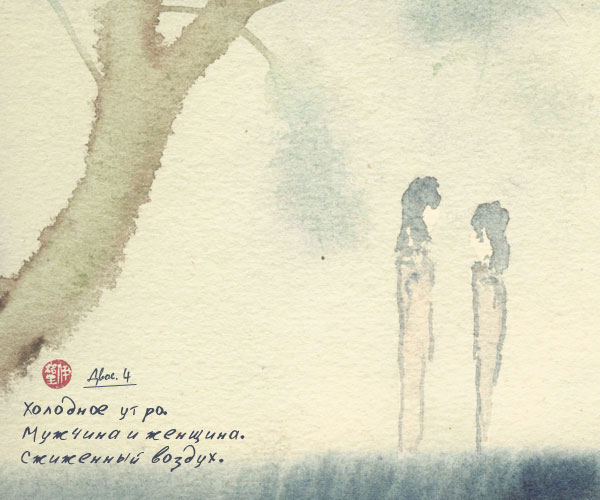 25. ДВОЕ. 5ИмператрицаТихо сказала мужу:"Мой император!"23.09.2009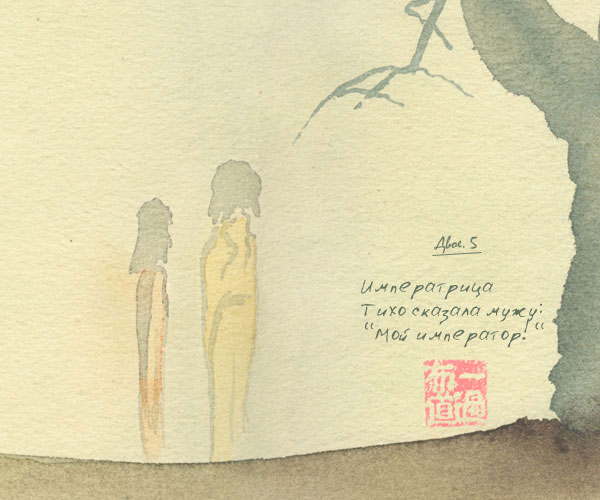 26. ДВОЕ. 6По белой водеВ сине-зелёный туманУходят как в смерть.24.09.2009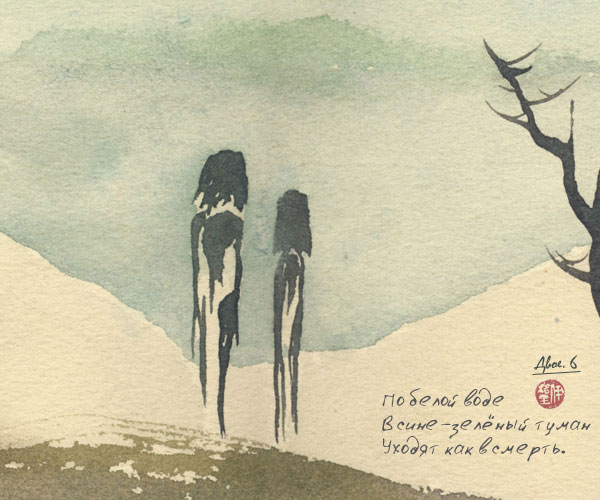 27. ДВОЕ. 7Туман над водой.Здесь можно встретить как встарьФею реки Ло.25.09.2009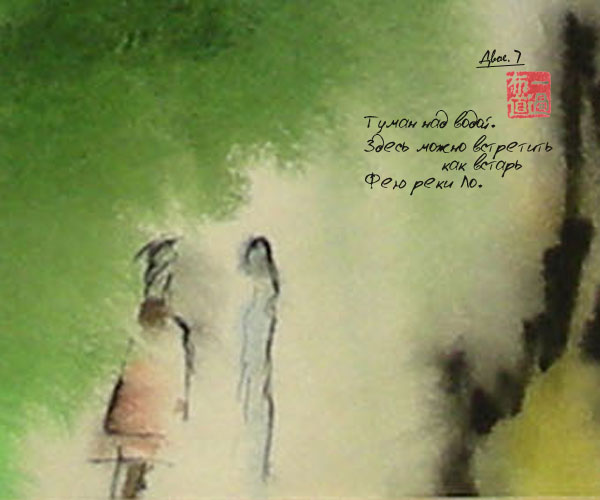 28. ДВОЕ. 8Не бойся, жена.Ночь придёт и потушитНебесный огонь.26.09.2009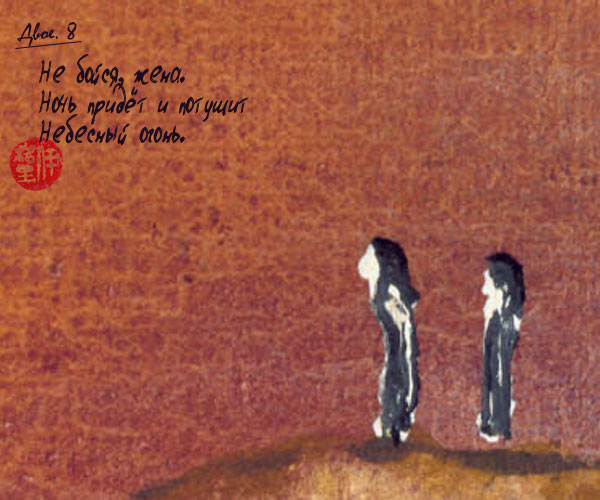 29. Камни в пазле гор Сами собой сложились Лестницей в небоКамни в пазле горСами собой сложилисьЛестницей в небо27.09.2009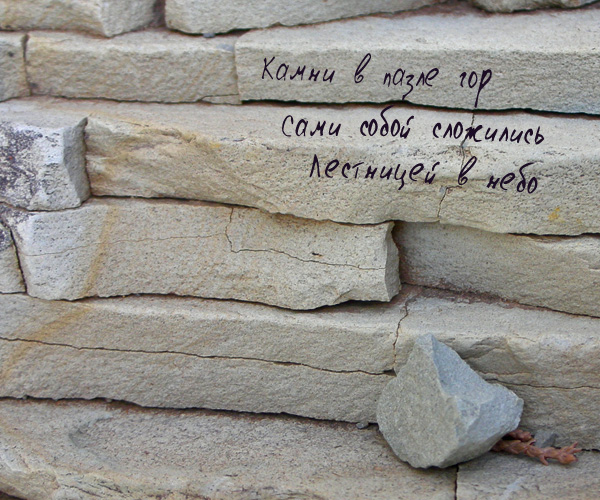 30. Палые листья — Куколки бабочек, но Бабочек мёртвыхПалые листья —Куколки бабочек, ноБабочек мёртвых.28.09.2009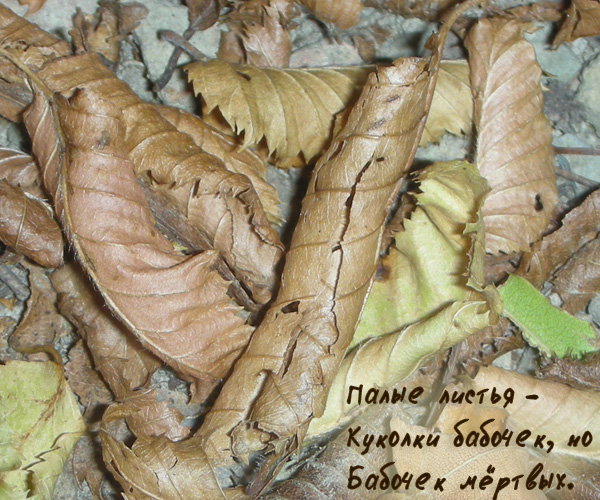 31. Даже стекляшка Может из пены морской Всплыть АфродитойДаже стекляшкаМожет из пены морскойВсплыть Афродитой29.09.2009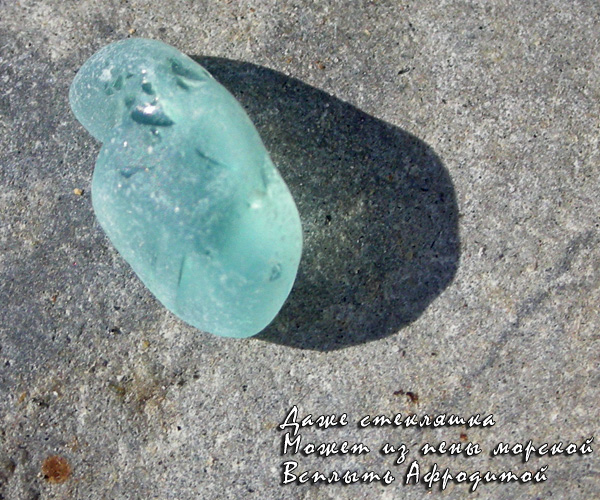 32. Скрюченный корень... Куда его направит Творец Перемен?Скрюченный корень...Куда его направитТворец Перемен?30.09.2009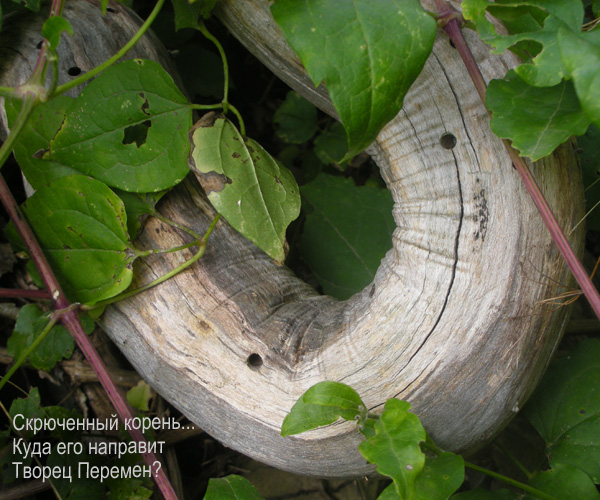 33. ДУПЛОСтвол обрушилсяВ бездну бездонную — внутрьСамого себя01.10.2009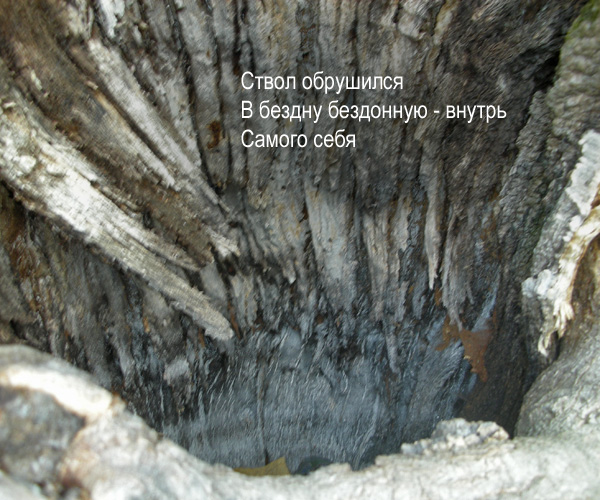 34. МЕЧТАВсе камни морейЗанести в каталог иПронумеровать!02.10.2009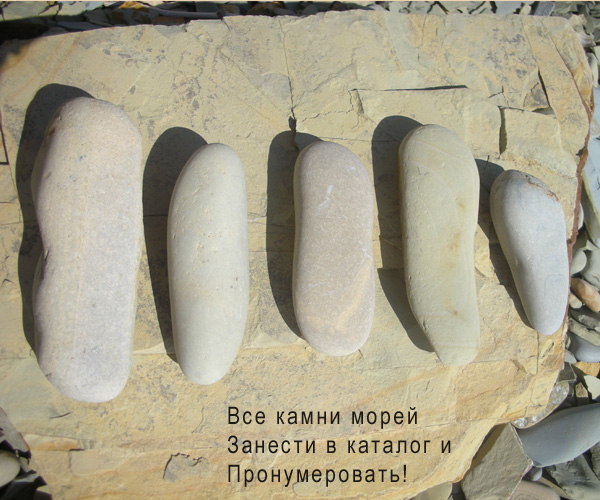 35. Море всосало Солнца закатный пузырь И пьёт его светМоре всосалоСолнца закатный пузырьИ пьёт его свет03.10.2009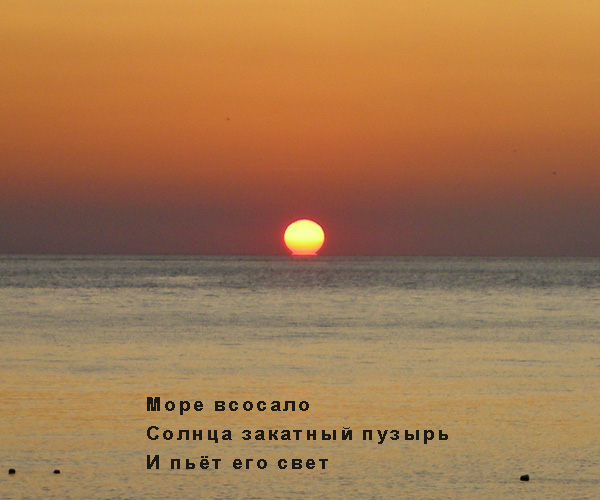 36. Только шум воды И молчание камня И "Здесь был Вася"Только шум водыИ молчание камняИ "Здесь был Вася"04.10.2009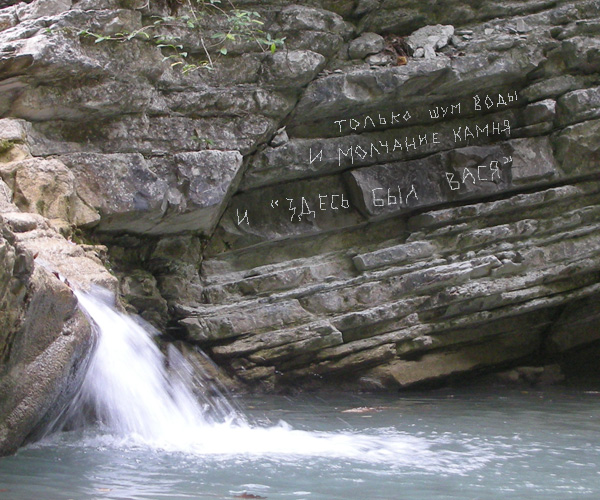 вариант 36a. Только шум воды И молчание камня И надпись "Хайга"Только шум водыИ молчание камняИ надпись "Хайга"04.10.2009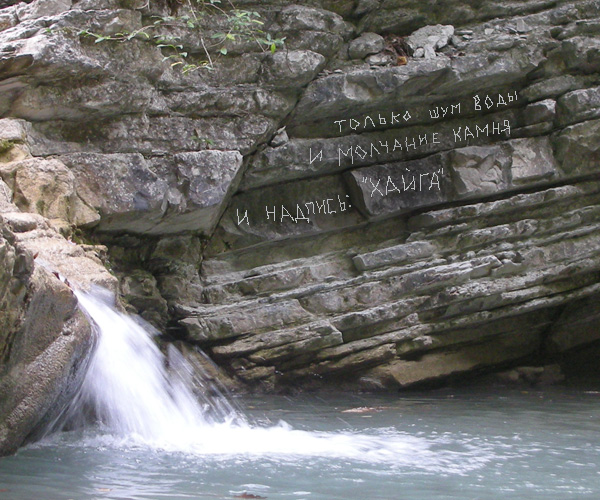 37. Камень прибоя Не знает, что значит быть Сухим и старымКамень прибояНе знает, что значит бытьСухим и старым05.10.2009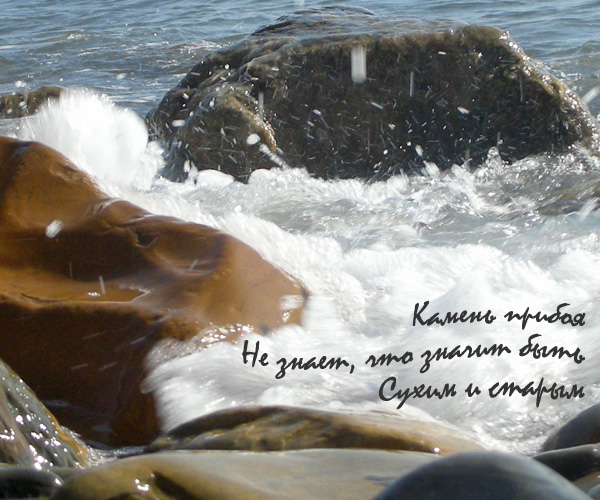 38. Рожки улитки Далеки друг от друга Как две планетыРожки улитки Далеки друг от другаКак две планеты06.10.2009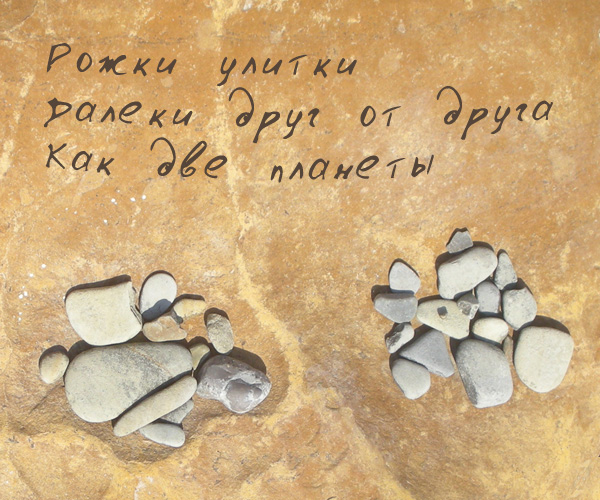 А Маша Панфилова ответила таким хокку:Кончики рожек,Раковина моллюскаАбрис Вселенной39. С ягод калины Стекают капли дождя И новых мировС ягод калиныСтекают капли дождяИ новых миров07.10.2009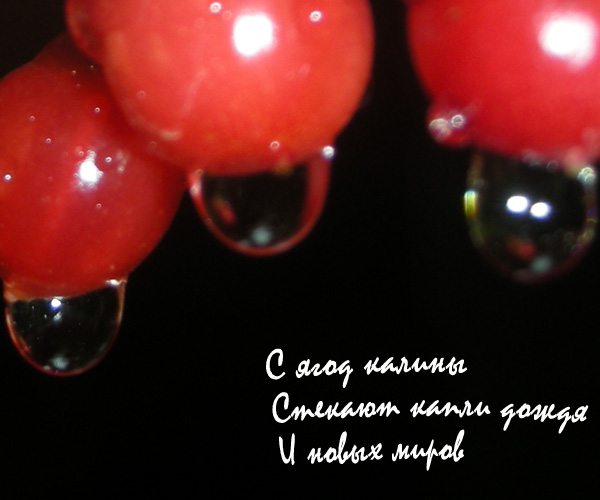 40. Подари мне сон Подари мне сон-траву Носен мирадопПодари мне сонПодари мне сон-травуНосен мирадоп08.10.2009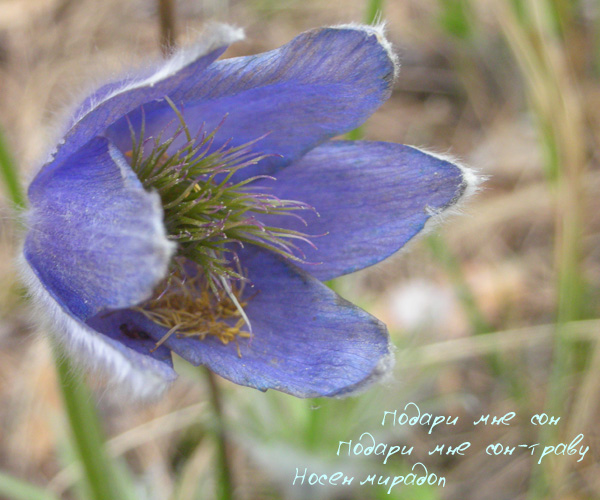 41. Где туман в горах Где лес остроконечен Где дуют ветраГде туман в горахГде лес остроконеченГде дуют ветра09.10.2009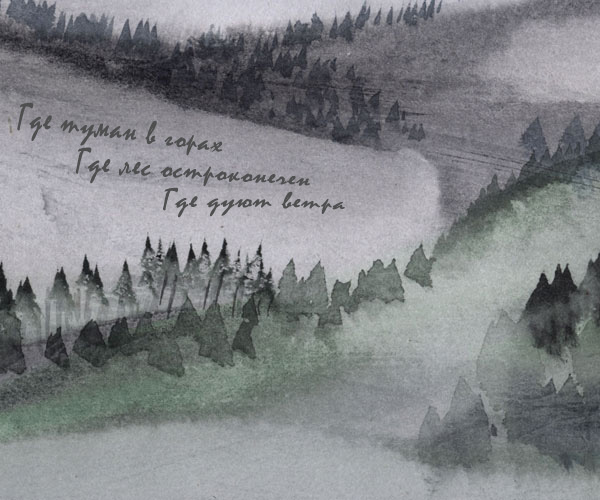 А Маша Панфилова ответила таким хокку:Не видела горНо с туманом знакомаНос к носу стоим42. Здесь не монахи — Камни молятся Богу. Монастырь ОстрогОпубликовано в Рефлект...куадусешщт #39Здесь не монахи —Камни молятся Богу.Монастырь Острог.10.10.2009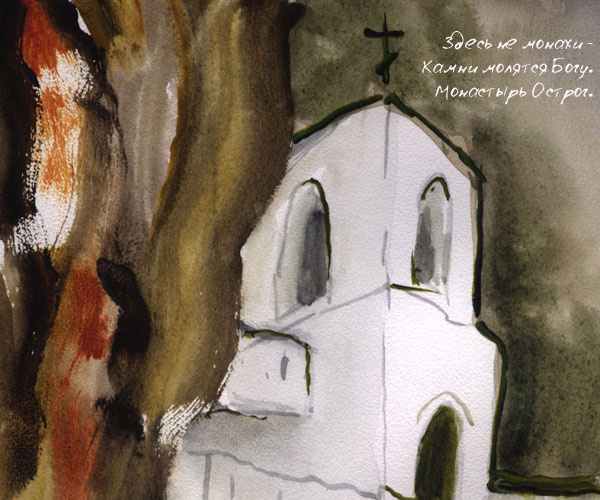 43. Дом на болоте Сумрак тёмного леса И свечениеОпубликовано в Рефлект...куадусешщт #39Дом на болотеСумрак тёмного лесаИ свечение11.10.2009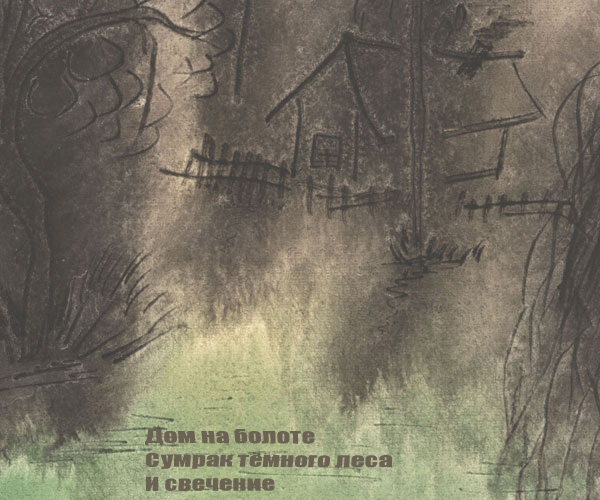 44. Пена морская Тверда как горный хрусталь В это мгновенье...Пена морскаяТверда как горный хрустальВ это мгновенье...12.10.2009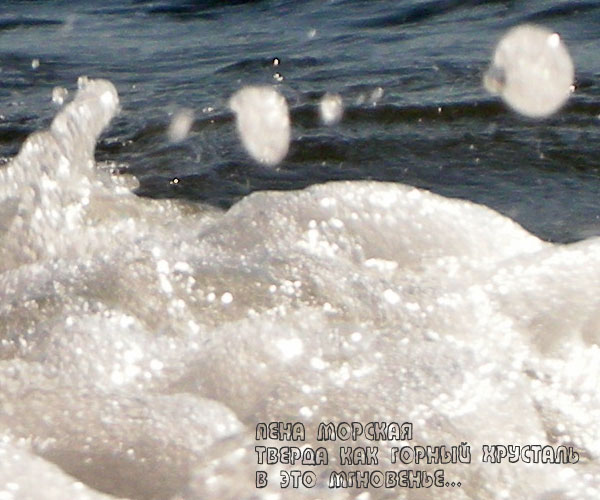 45. Пена морская Или песок пустыни — Что крыльям до них?Пена морскаяИли песок пустыни —Что крыльям до них?13.10.2009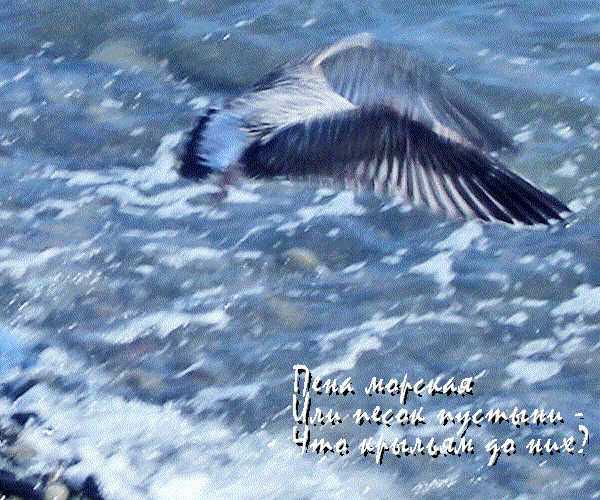 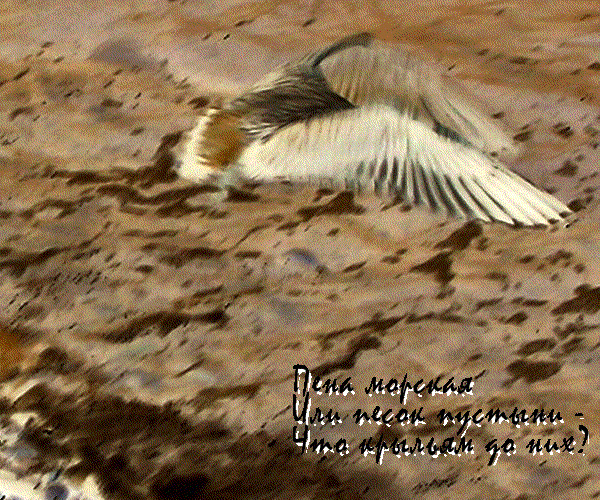 46. Мёртвое море Пальцем вожу по карте Палец солёныйОпубликовано в Рефлект...куадусешщт #39Мёртвое мореПальцем вожу по картеПалец солёный14.10.2009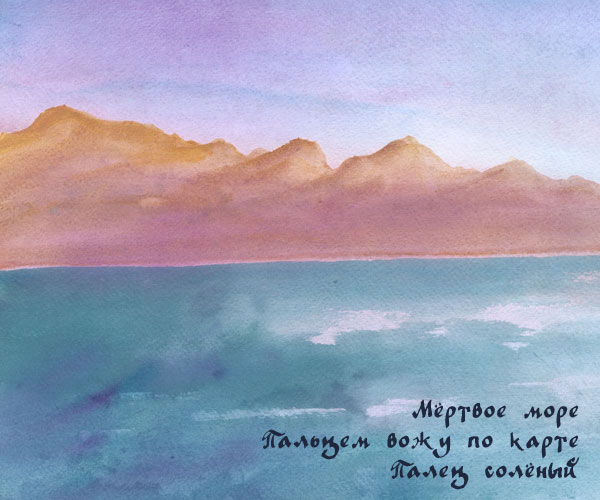 А Маша Панфилова ответила таким хокку:Живое небоПальцем в него не тычуЧтоб не попасться47. Вот этот камень В море забросил Ясон Или вот этот...Вот этот каменьВ море забросил ЯсонИли вот этот...15.10.2009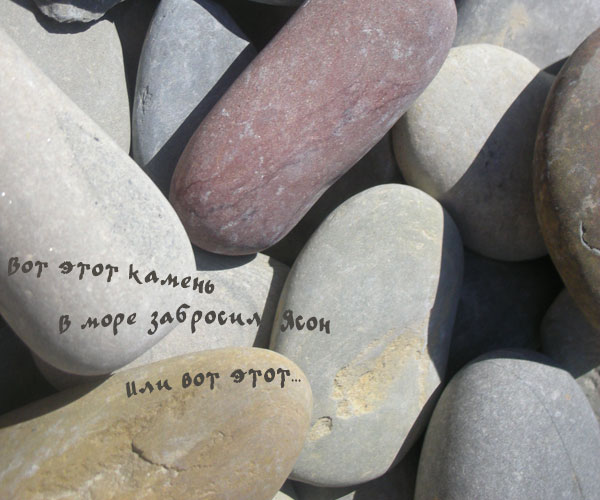 48. Вершина скалы Непроглядная синь и Скелеты цветовВершина скалыНепроглядная синь иСкелеты цветов16.10.2009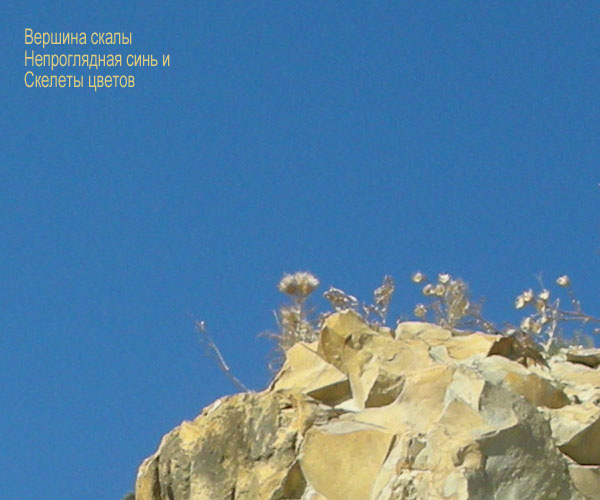 49. Вода тишайша На холмах безветрие Небо не шумитОпубликовано в Рефлект...куадусешщт #39Вода тишайшаНа холмах безветриеНебо не шумит17.10.2009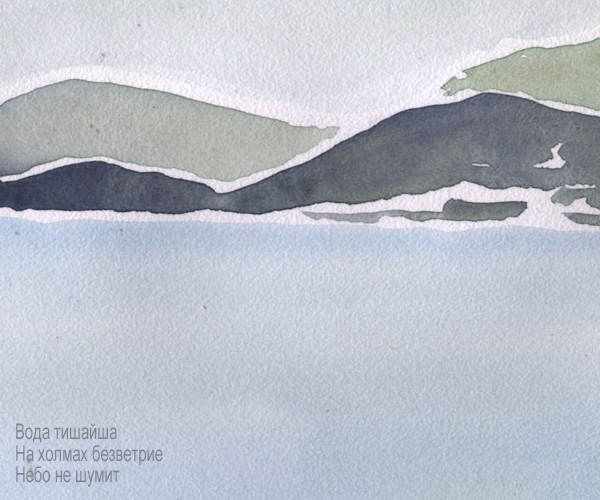 50. Небо и море Красное и синее Тушь, кисть, грусть и светНебо и мореКрасное и синееТушь, кисть, грусть и свет18.10.2009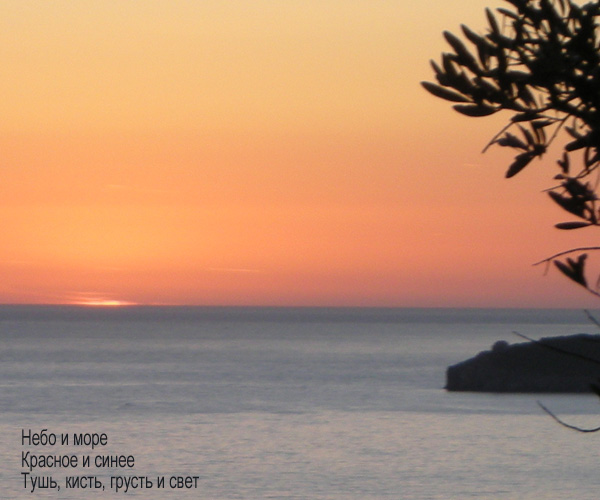 51. Книги страницы Ветер листает. Время листает камниКниги страницыВетер листает. Времялистает камни19.10.2009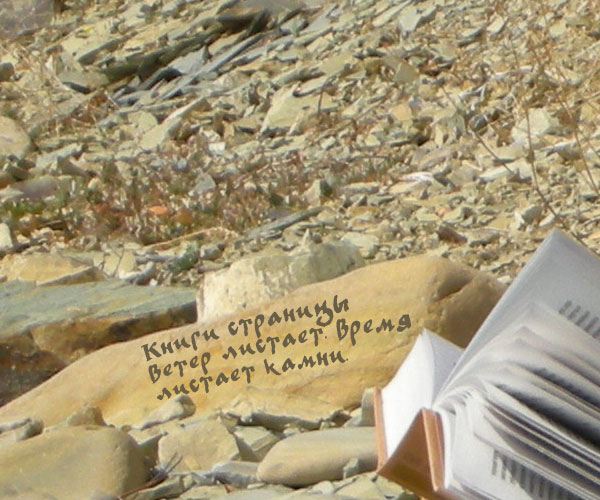 А Маша Панфилова ответила таким хокку:Легкие шагиКаменные страницыПеречитаем52. Долог света путь Из старой акварели Обратно в небоОпубликовано в Рефлект...куадусешщт #39Долог света путьИз старой акварелиОбратно в небо20.10.2009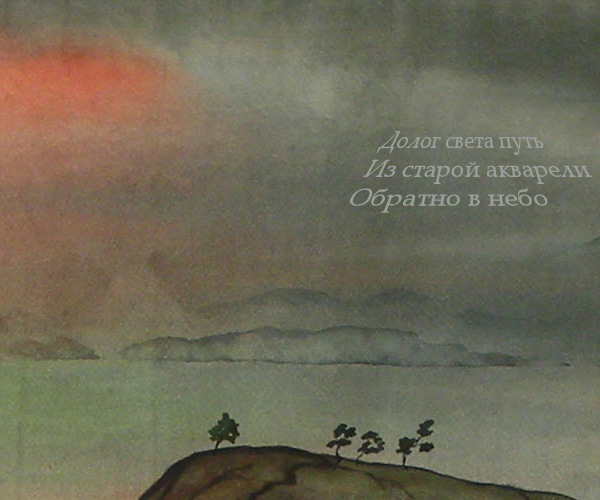 53. Не ветер шумит, Он лишь озвучивает Дерева мольбуОпубликовано в Рефлект...куадусешщт #39Не ветер шумит,Он лишь озвучиваетДерева мольбу.21.10.2009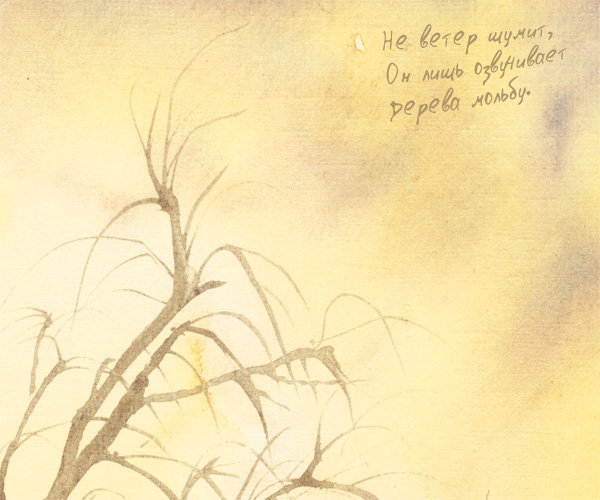 54. Что там в пустоте? Только белый туман И кто-то ещёЧто там в пустоте?Только белый туманИ кто-то ещё22.10.2009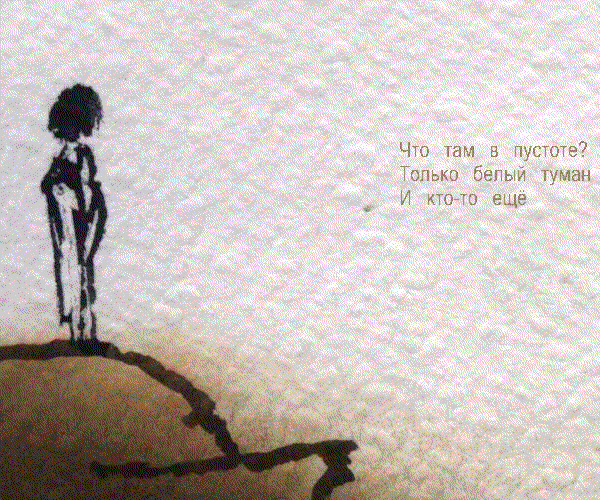 55. Видишь — исчезли С фотопортрета света Духи и краскиВидишь — исчезлиС фотопортрета светаДухи и краски23.10.2009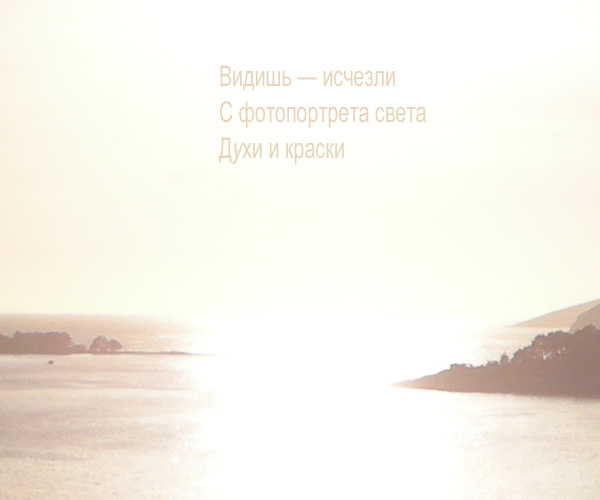 56. Проржавевший гвоздь Прогнившее дерево Минувшие дниПроржавевший гвоздьПрогнившее деревоМинувшие дни24.10.2009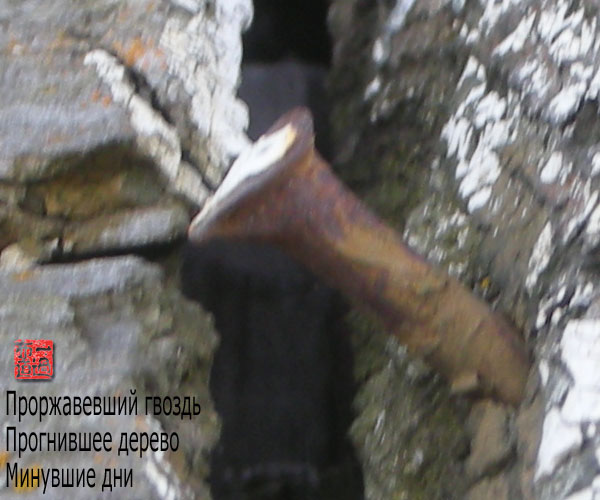 57. Напиши стихи На берёзовой коре И сожги в печиНапиши стихиНа берёзовой кореИ сожги в печи25.10.2009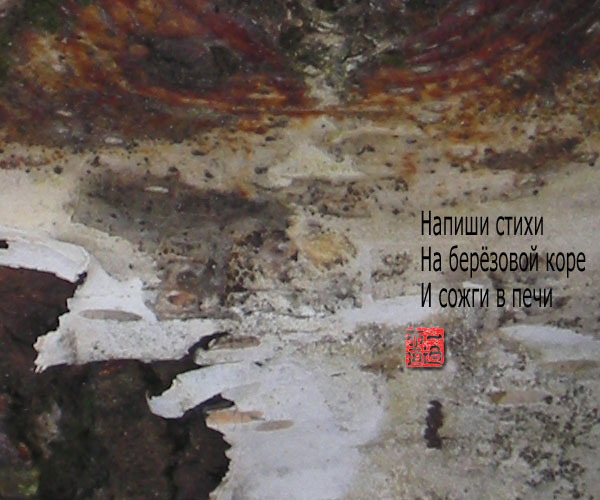 58. Это не горы Это древесная плоть Только древняяЭто не горыЭто древесная плотьТолько древняя26.10.2009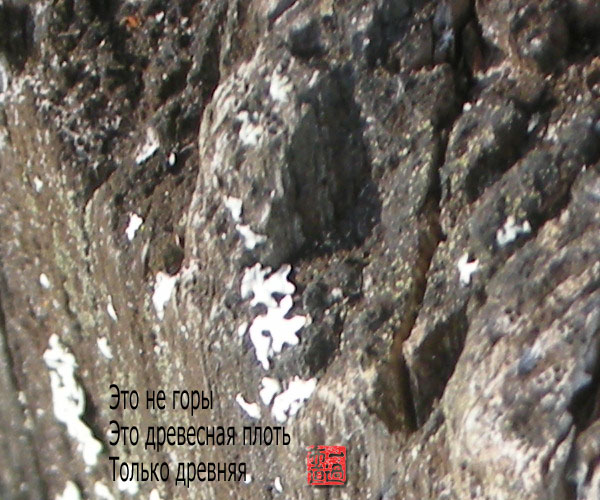 59. Старый кирпич Помнит тепло, которым Мёртвые грелисьСтарый кирпичПомнит тепло, которымМёртвые грелись27.10.2009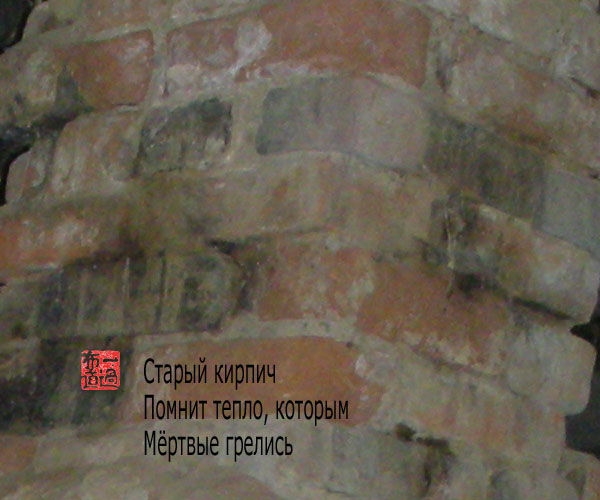 60. Каким же большим Жителям шляпки гриба Кажется КосмосКаким же большимЖителям шляпки грибаКажется Космос28.10.2009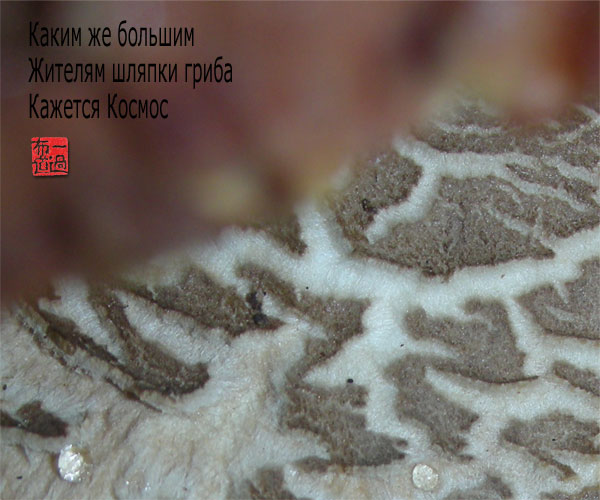 61. Хочешь услышать Песнь солёных огурцов? Открой же банку!Хочешь услышатьПеснь солёных огурцов?Открой же банку!29.10.2009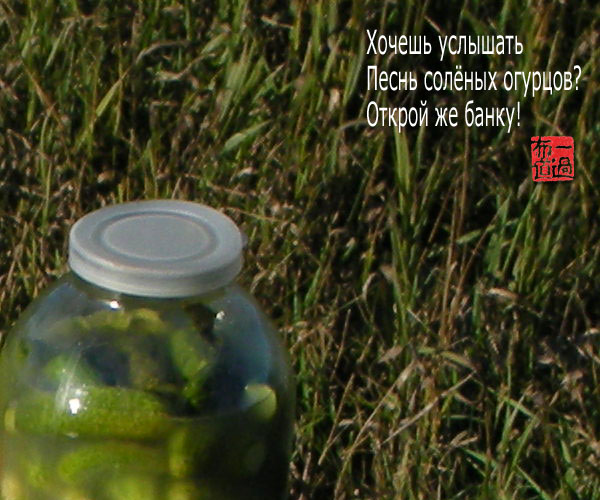 62. Россыпь серебра Сплавленные монетки Рыбья чешуяРоссыпь серебраСплавленные монеткиРыбья чешуя30.10.2009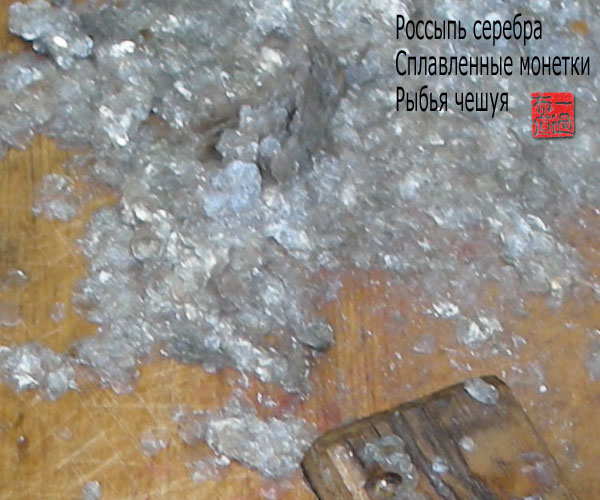 А Маша Панфилова ответила таким хокку:Русалочий хвостПряный посол венчаетСалочек итог63. Старая прялка Кружат спицы резные Штурвал корабляСтарая прялкаКружат спицы резныеШтурвал корабля31.10.2009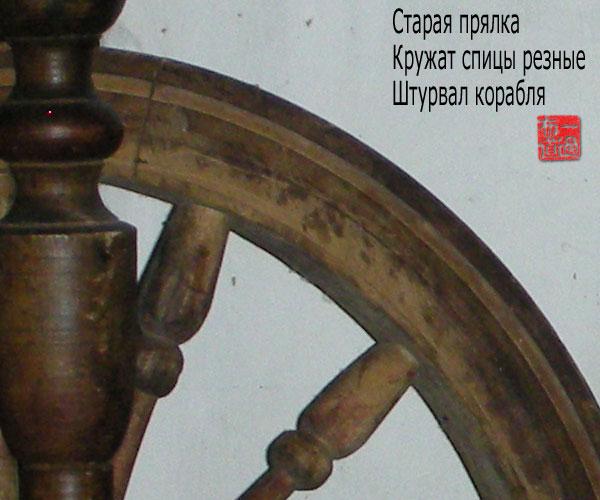 64. Крыша сортира И цветущая вишня Больше ничегоКрыша сортираИ цветущая вишняБольше ничего01.11.2009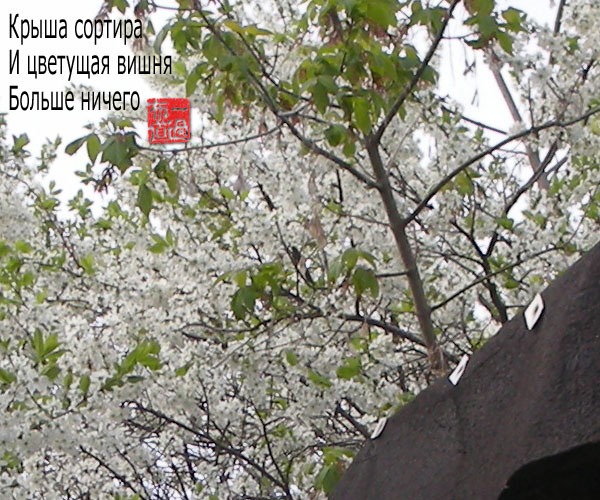 65. "Мир вертикален" — Философия кошки В устройстве зрачка"Мир вертикален" —Философия кошкиВ устройстве зрачка02.11.2009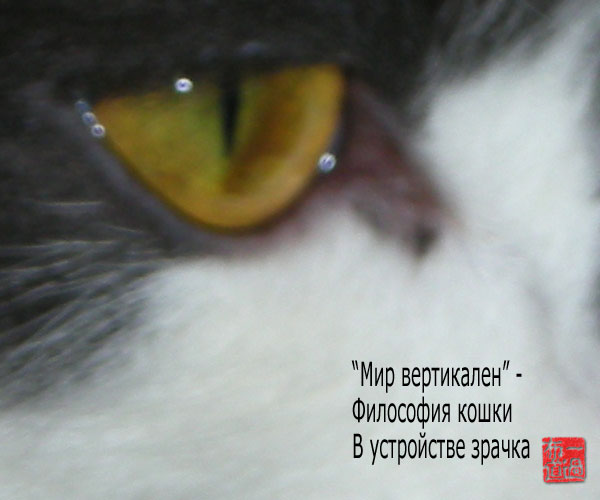 66. С памятной доски Сыпется штукатурка Вечность не вечнаС памятной доскиСыпется штукатуркаВечность не вечна03.11.2009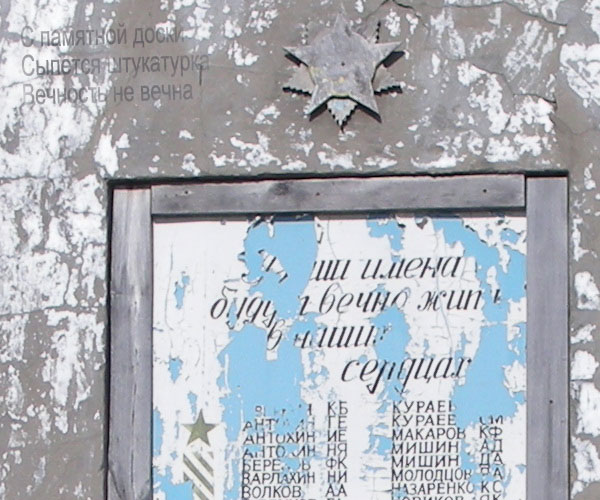 67. Помнишь молодость, Коля по прозвищу "Хват"? Все уж забылиПомнишь молодость,Коля по прозвищу "Хват"?Все уж забыли04.11.2009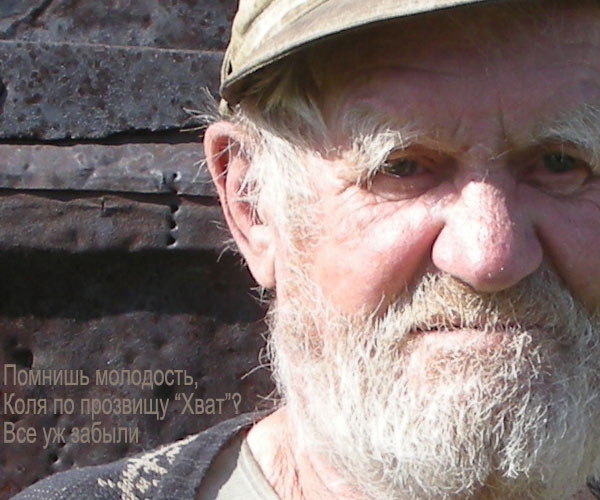 68. Забрали в город. Не спросит дядя Петя: Ну как там, в Москве?Забрали в город.Не спросит дядя Петя:Ну как там, в Москве?05.11.2009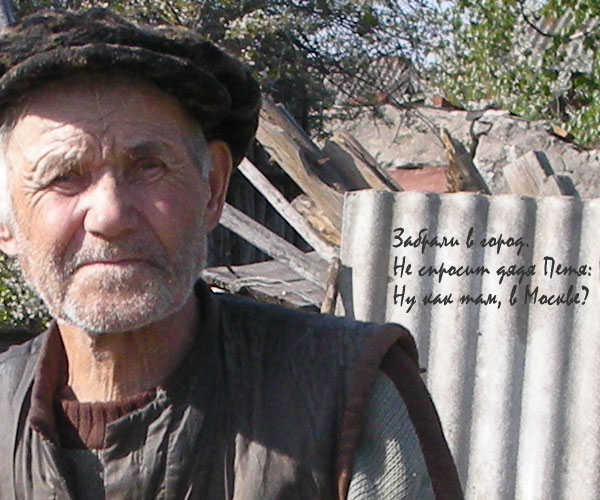 А Маша Панфилова ответила таким хокку:Ну как там, в Тебе?Только вчера расстались...Лио-Липовка69. "Сделай мне фото: Вот мой дом, вот я стою", — Тася просила"Сделай мне фото:Вот мой дом, вот я стою", —Тася просила06.11.2009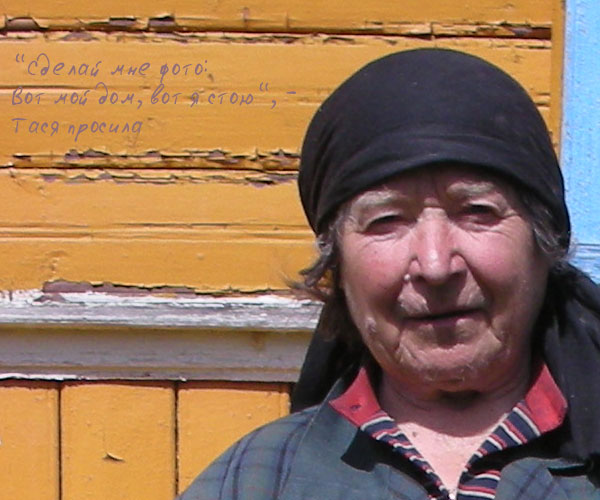 70. Листья и солнце В окне заколоченном Висит старый тюльЛистья и солнцеВ окне заколоченномВисит старый тюль07.11.2009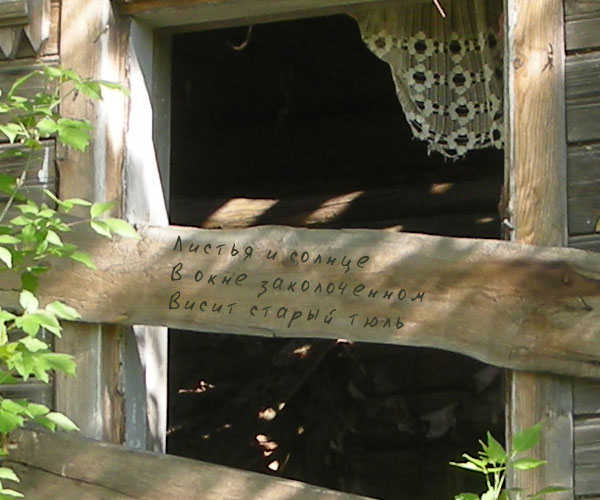 71. На старой двери Не хватает надписи: "Здесь жили люди"На старой двериНе хватает надписи:"Здесь жили люди"08.11.2009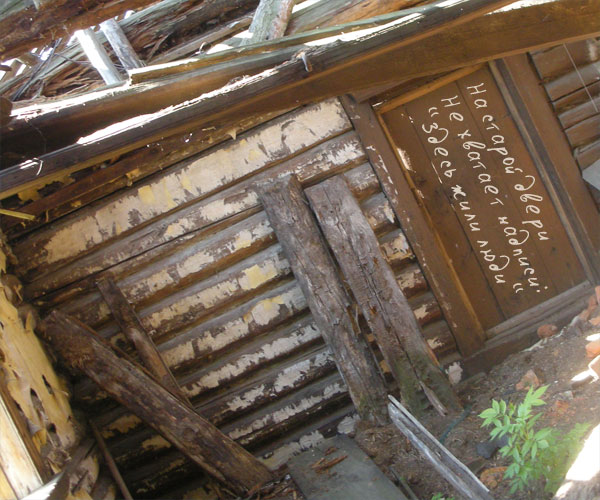 72. К мятой бумаге добавь печать и подпись. Слова не нужныОпубликовано в Рефлект...куадусешщт #39К мятой бумагедобавь печать и подпись.Слова не нужны.09.11.2009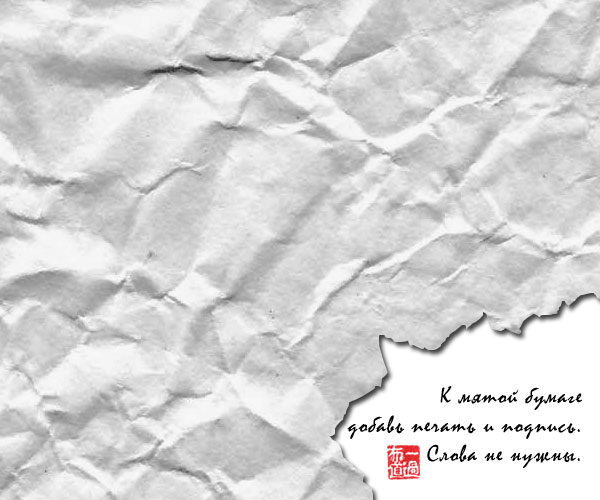 А Маша Панфилова ответила таким хокку:Вот эти складкиМногое могут сказать.Но, — ни полслова!73. Там, за забором, За лугом, да за лесом Счастливая жизньОпубликовано в Рефлект...куадусешщт #39Там, за забором,За лугом, да за лесомСчастливая жизнь10.11.2009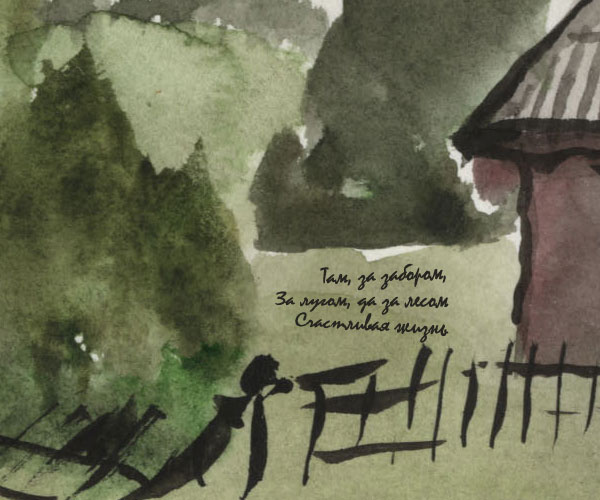 А Маша Панфилова ответила таким хокку:Ложится в травуИероглиф забораА счастье — везде74. Кто в доме живёт? За днём ночь, за ночью день. Кто в доме умрёт?Кто в доме живёт?За днём ночь, за ночью день.Кто в доме умрёт?11.11.2009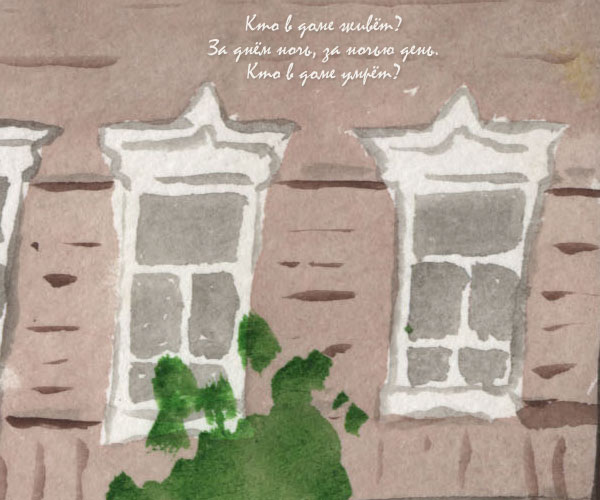 75. Сяду я в лодку и поплыву по морю ищи меня свищиСяду я в лодкуи поплыву по морюищи меня свищи12.11.2009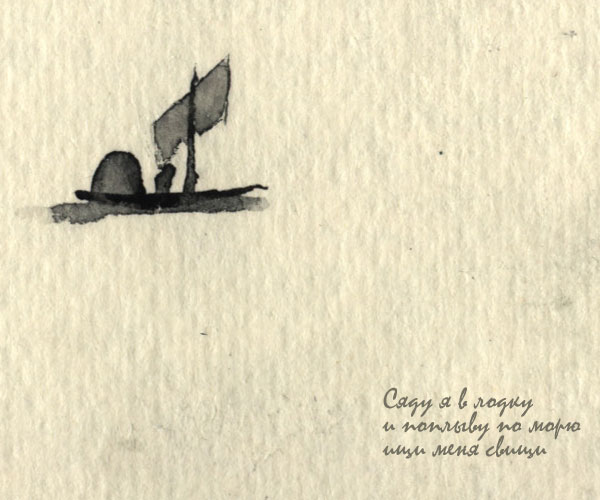 А Маша Панфилова ответила таким хокку:А мне бы мне быПлыть отсель на катере,И крыть бы всех, крыть...76. В ударах кисти нет никакого смысла Только жизнь и смертьОпубликовано в Рефлект...куадусешщт #39В ударах кистинет никакого смыслаТолько жизнь и смерть13.11.2009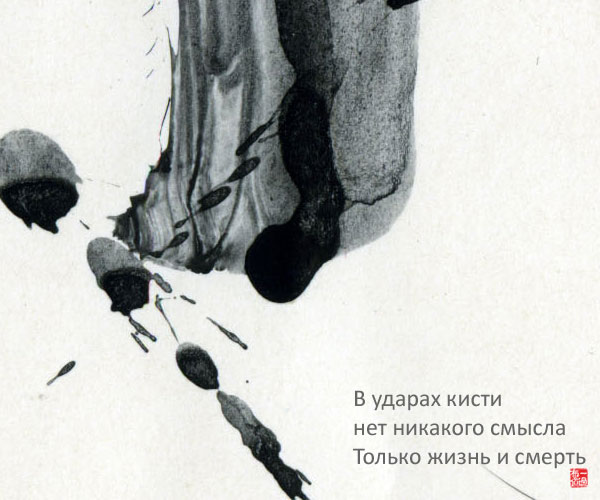 А Маша Панфилова ответила таким хокку:В ударах жизниКак и в ударах кисти, —Смерть... И не только77. Легко написать иероглиф случайный. А как прочитать?Опубликовано в Рефлект...куадусешщт #39Легко написатьиероглиф случайный.А как прочитать?14.11.2009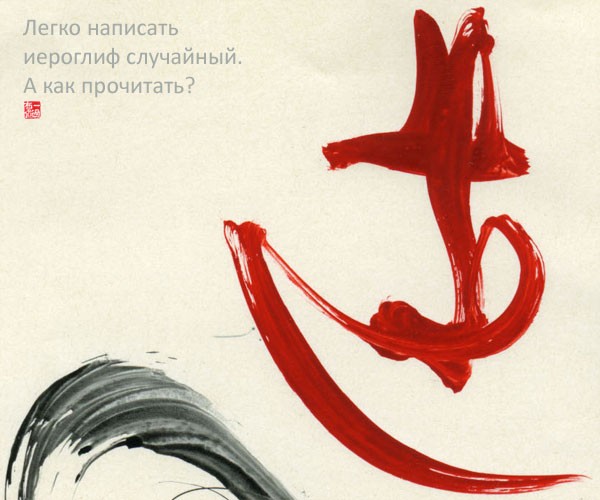 А Маша Панфилова ответила таким хокку:Будто бы кровьюВыведен иероглифЗначит про любовь78. Движенье туши Кистью можно лишь поймать, Но не сотворитьОпубликовано в Рефлект...куадусешщт #39Движенье тушиКистью можно лишь поймать,Но не сотворить15.11.2009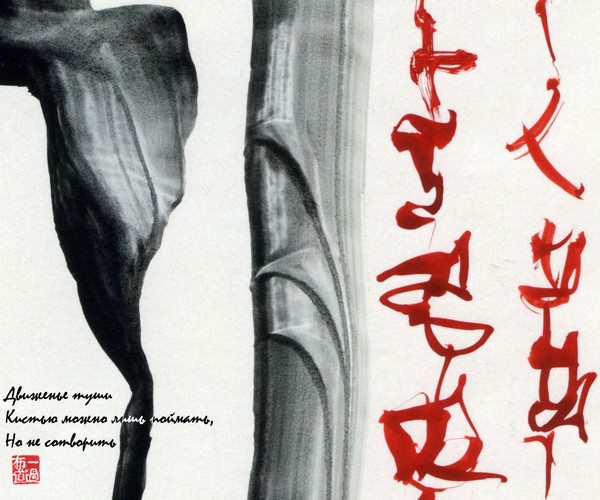 А Маша Панфилова ответила таким хокку:Души движеньяПередать попытайсяДвиженьем кисти79. Боги деревьев Идут на войну с богом ЭкскаваторовБоги деревьевИдут на войну с богомЭкскаваторов16.11.2009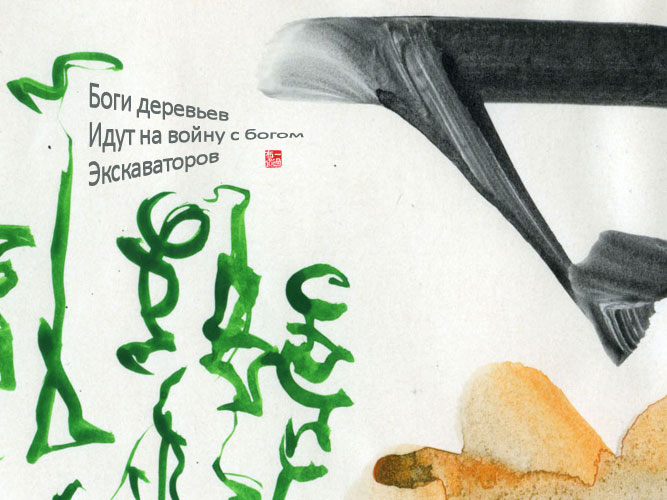 80. Космос так велик, Что с моего шарика Его не видноКосмос так велик,Что с моего шарикаЕго не видно17.11.2009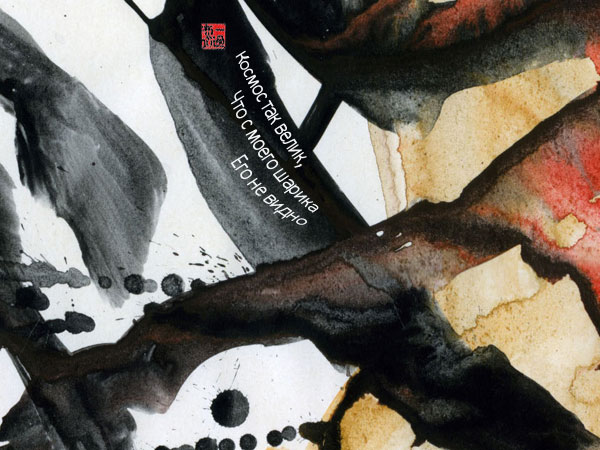 А Маша Панфилова ответила таким хокку:Да что там КосмосЯ иногда вообщеНичего кроме81. В углу картины, У границы Вселенной Имена творцаВ углу картины,У границы ВселеннойИмена творца18.11.2009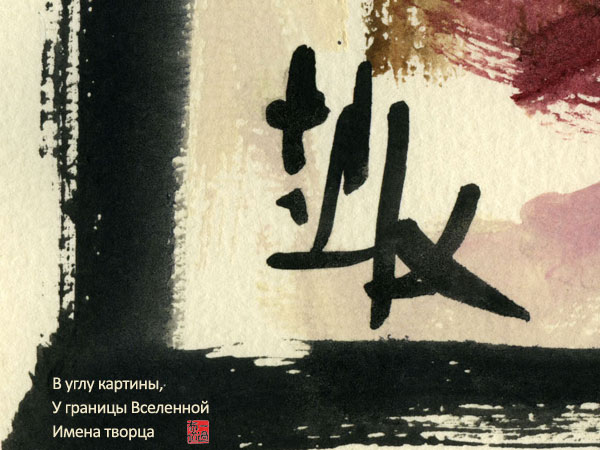 82. Прорвалась туча Как старый бурдюк с вином. Деревья хмельныПрорвалась тучаКак старый бурдюк с вином.Деревья хмельны.19.11.2009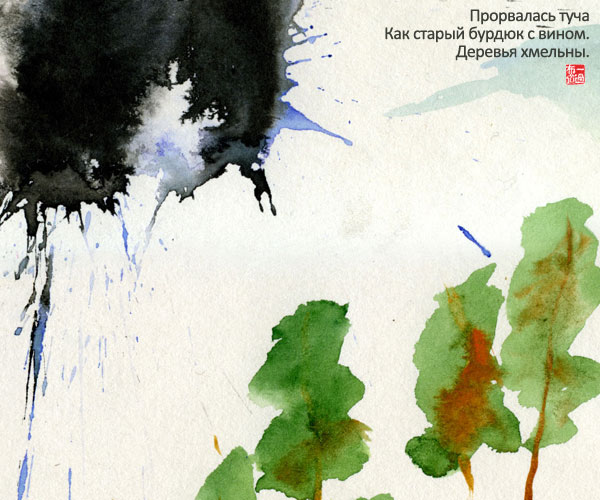 83. Деревьям плевать на индивидуализм Просто жить хотятОпубликовано в Рефлект...куадусешщт #39Деревьям плеватьна индивидуализмПросто жить хотят20.11.2009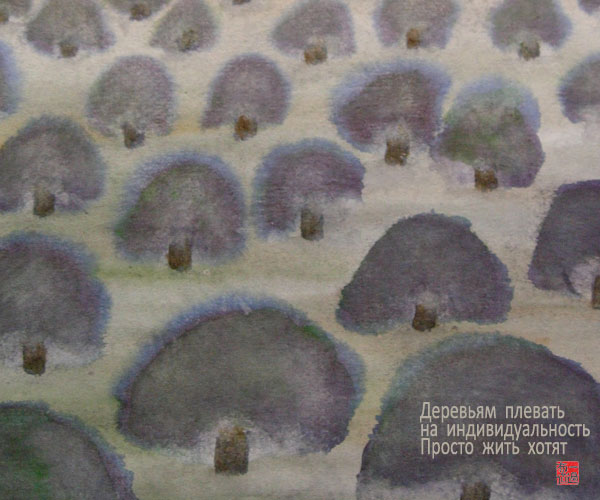 84. К старой избушке незаметно подкралась жёлтая осеньК старой избушкенезаметно подкраласьжёлтая осень21.11.2009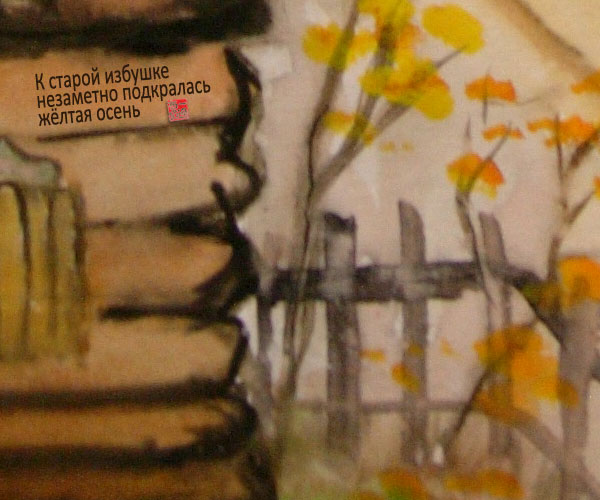 85. Часовня в лесу для птиц, зверей и людей заблудившихсяЧасовня в лесудля птиц, зверей и людейзаблудившихся22.11.2009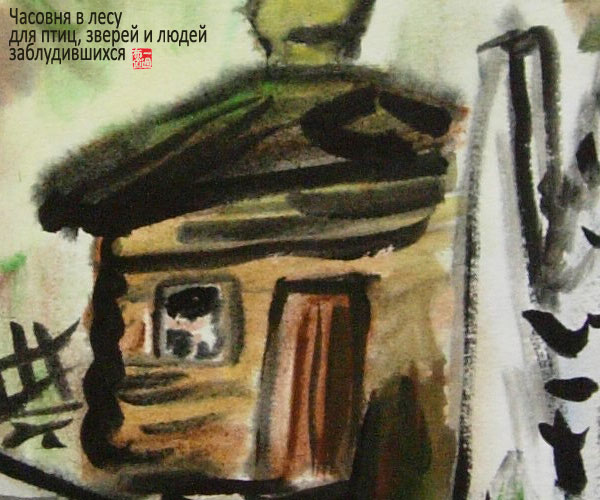 86. В небо макаю кисть, чтобы цвет написать стен монастырскихВ небо макаюкисть, чтобы цвет написатьстен монастырских23.11.2009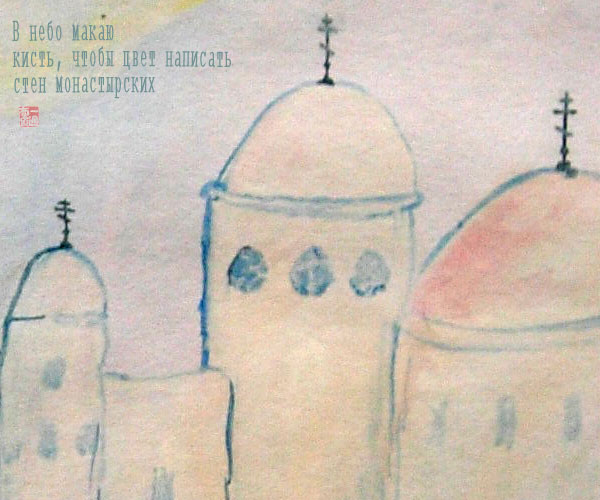 87. Высоко в горах Чему смеётся монах В жёлтой пагоде?Высоко в горахЧему смеётся монахВ жёлтой пагоде?24.11.2009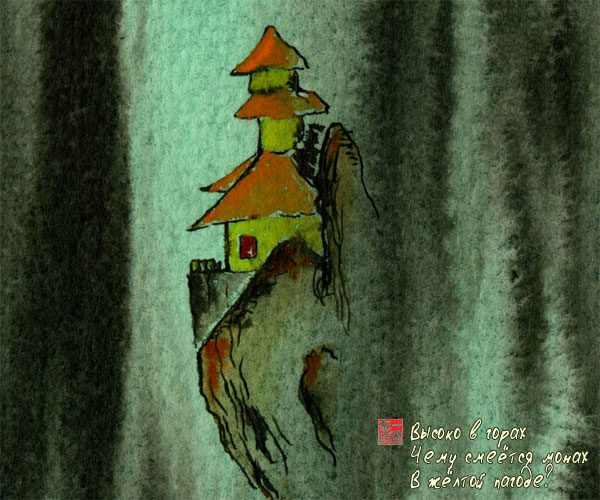 88. Вечером красным в доме под красной крышей красное снитсяВечером краснымв доме под красной крышейкрасное снится25.11.2009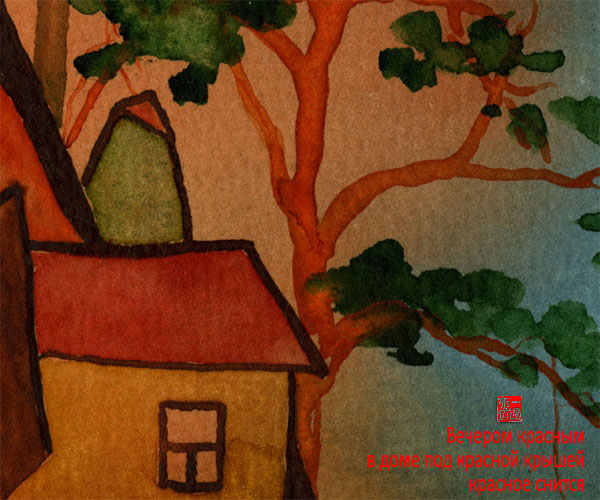 89. Ущелье и ночь Спят камни в тяжёлой мгле Лишь речка светлаОпубликовано в Рефлект...куадусешщт #39Ущелье и ночьСпят камни в тяжёлой мглеЛишь речка светла26.11.2009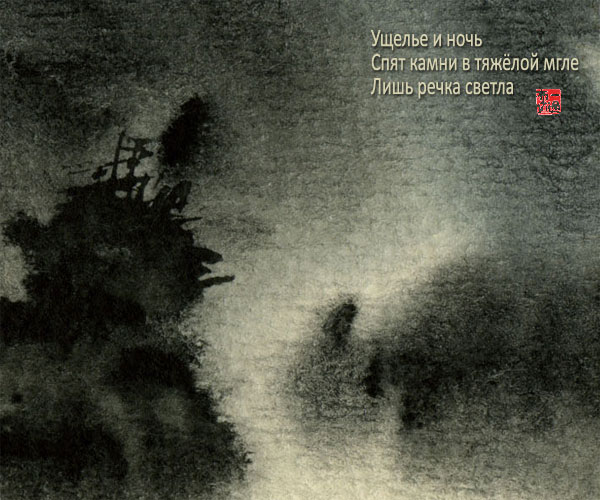 90. В горах снегопад Стали камни воздухом Монастырь — птицейОпубликовано в Рефлект...куадусешщт #39В горах снегопадСтали камни воздухомМонастырь — птицей27.11.2009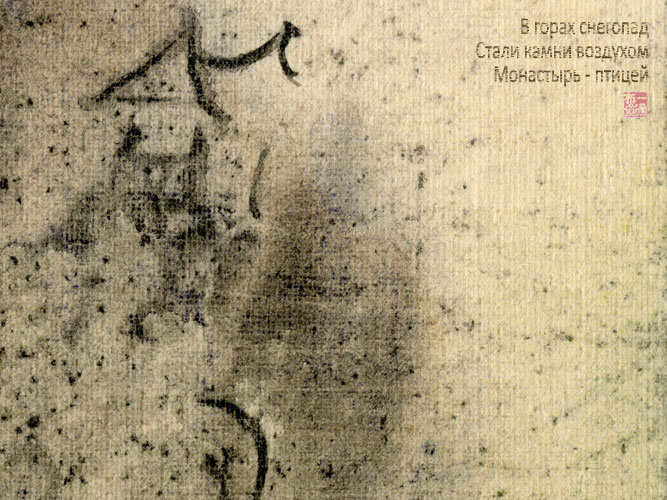 91. Тинг-Донг шорохи Тихо проклюнулась жизнь Донг-Тинг в белый светТинг-Донг шорохиТихо проклюнулась жизньДонг-Тинг в белый свет28.11.2009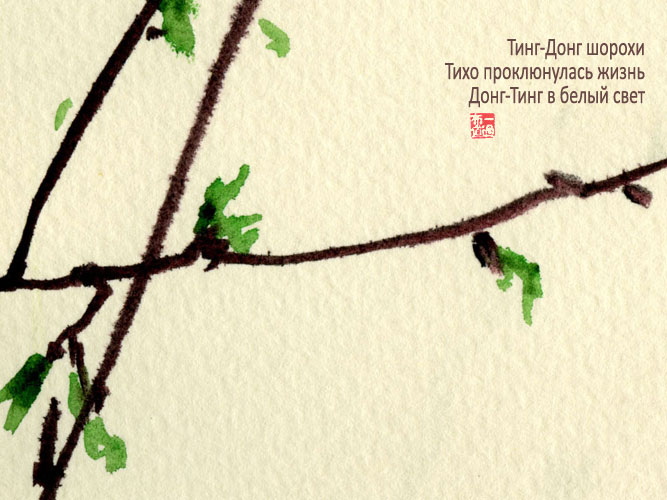 92. Что нарисовал? То ли лошадь, то ли что? Грустные глазаОпубликовано в Рефлект...куадусешщт #39Что нарисовал?То ли лошадь, то ли что?Грустные глаза.29.11.2009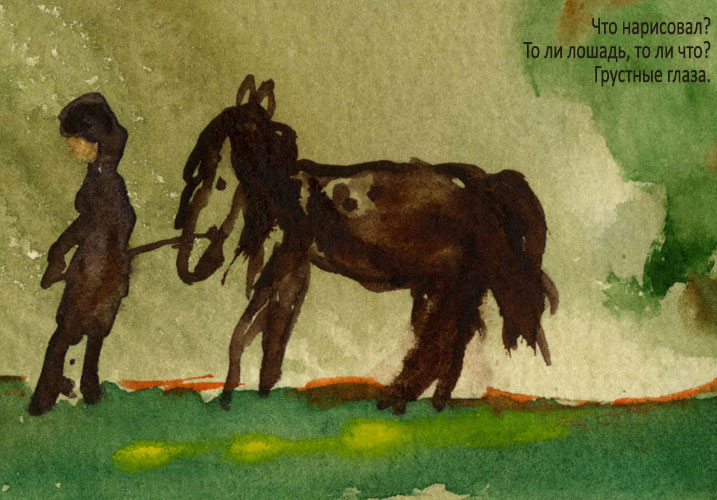 93. Свет — когда пусто Осень — когда красиво Паденье — когда...Свет — когда пустоОсень — когда красивоПаденье — когда...30.11.2009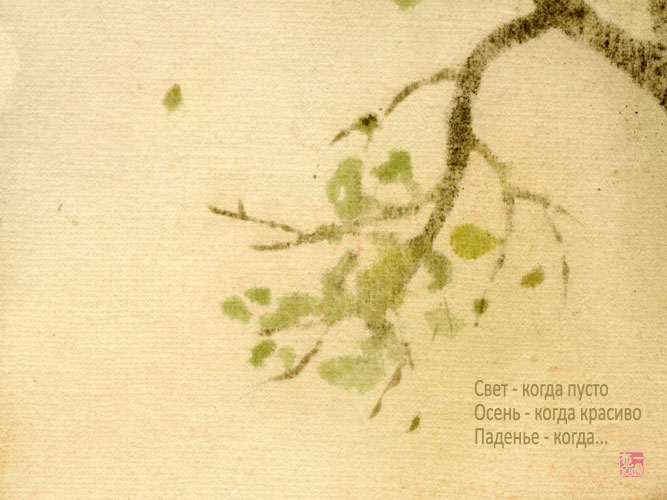 94. И тушь играет, И кисть резвится. Что же Дерево грустит?И тушь играет,И кисть резвится. Что жеДерево грустит?01.12.2009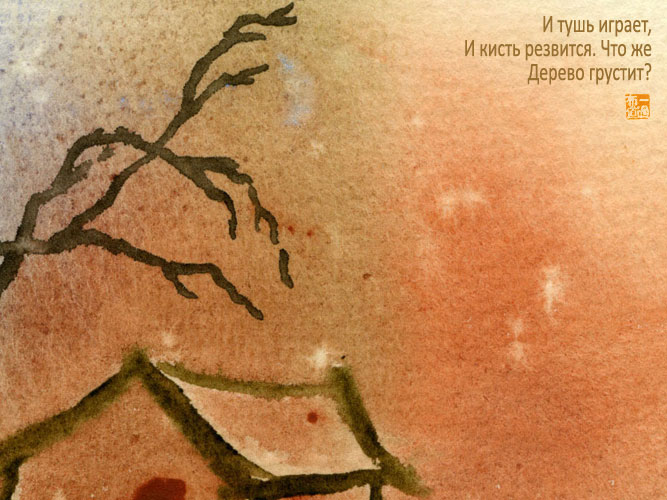 95. Что в этом мире прекрасно таинственном делают люди?Опубликовано в Рефлект...куадусешщт #39Что в этом мирепрекрасно таинственномделают люди?02.12.2009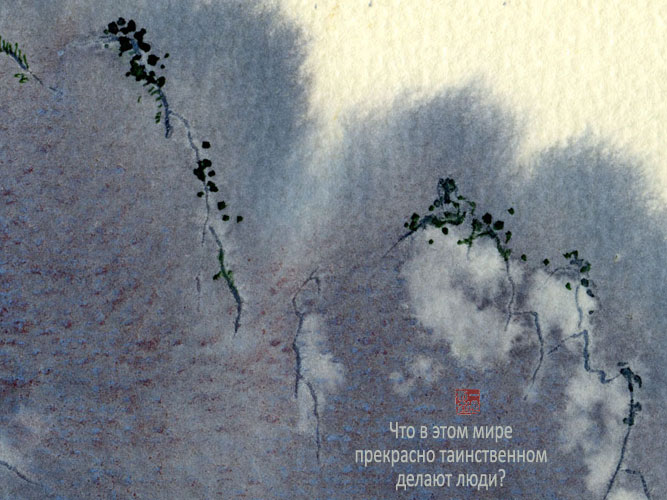 96. очень медленно древесными ногами небо шагаеточень медленнодревесными ногаминебо шагает03.12.2009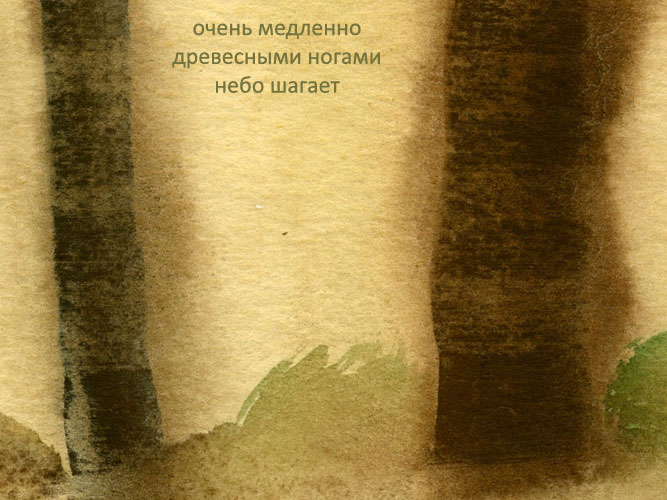 97. горы, деревья, любовь, тоска, жизнь, вечность, дождь, дождь, дождь, дождь, дождьОпубликовано в Рефлект...куадусешщт #39горы, деревья,любовь, тоска, жизнь, вечность,дождь, дождь, дождь, дождь, дождь04.12.2009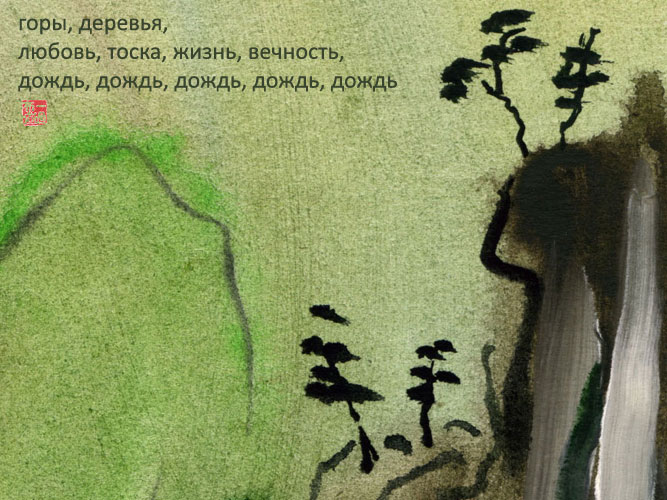 98. У гор есть своя Вавилонская башня Только целаяУ гор есть свояВавилонская башняТолько целая05.12.2009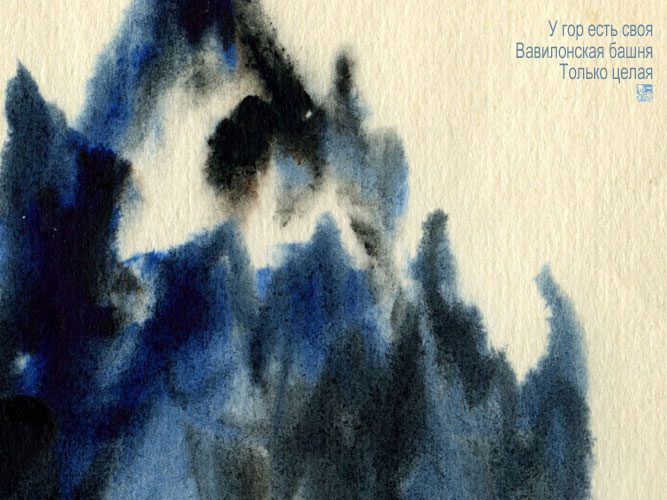 99. Устал от стихов. Сяду у старых камней И буду молчатьУстал от стихов.Сяду у старых камнейИ буду молчать.06.12.2009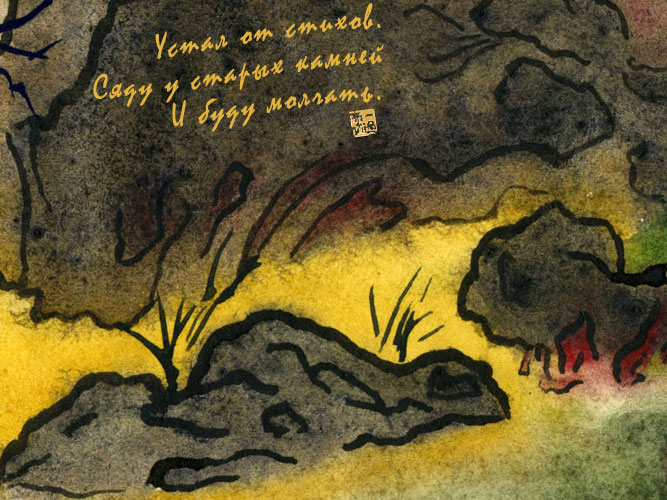 100. Тишь да гладь в лесу Только деревья бьются За власть над небомТишь да гладь в лесуТолько деревья бьютсяЗа власть над небом07.12.2009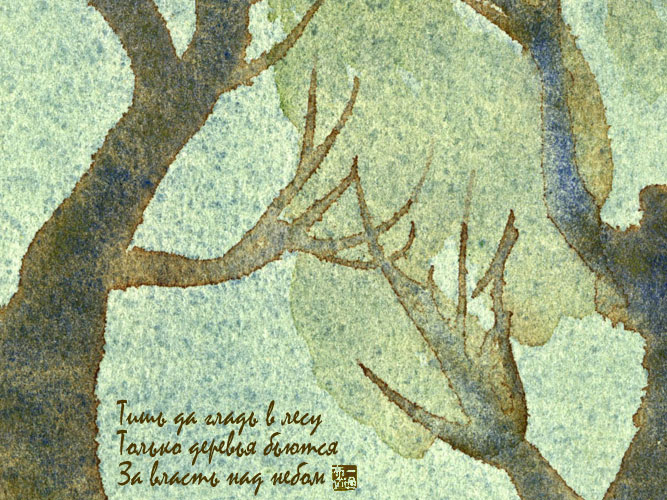 101. Вот уйду в горы стану поп-отшельником от слова "попса"Вот уйду в горыстану поп-отшельникомот слова "попса"08.12.2009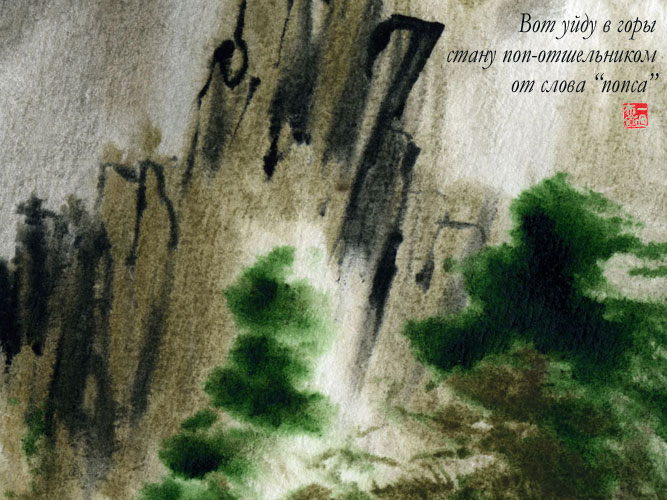 102. Паденье света Тумана воспаренье хватит и двух строкПаденье светаТумана воспареньехватит и двух строк09.12.2009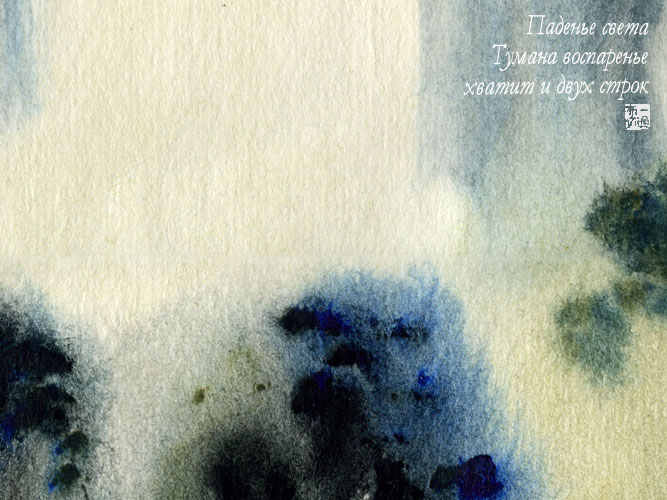 103. Чёрный, чёрный лес не так уж страшен — и вдруг Жёлтый, жёлтый светЧёрный, чёрный лесне так уж страшен — и вдругЖёлтый, жёлтый свет10.12.2009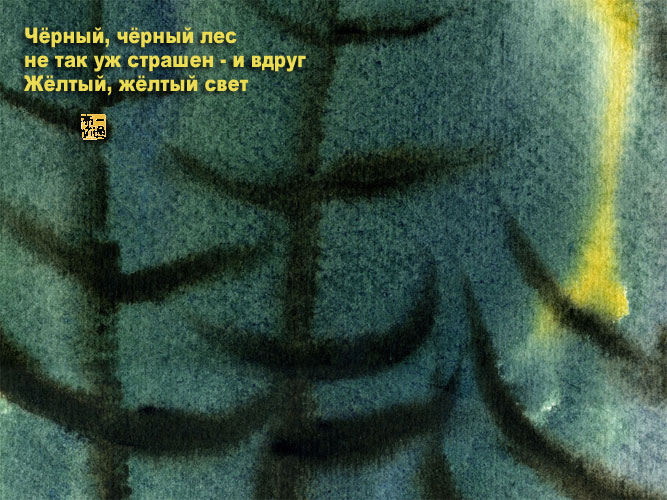 104. О чём же поют летящие облака, по ком льют дождиОпубликовано в Рефлект...куадусешщт #39О чём же поютлетящие облака,по ком льют дожди11.12.2009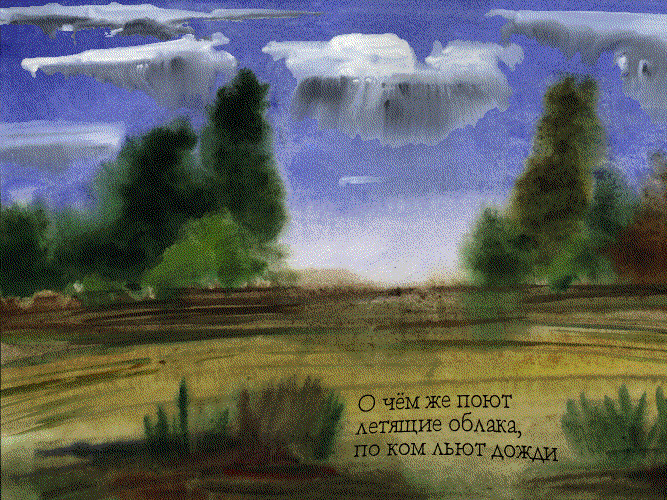 105. чистой бумаги дрожь и рисунок ветра в технике се-иОпубликовано в Рефлект...куадусешщт #39чистой бумагидрожь и рисунок ветрав технике се-и12.12.2009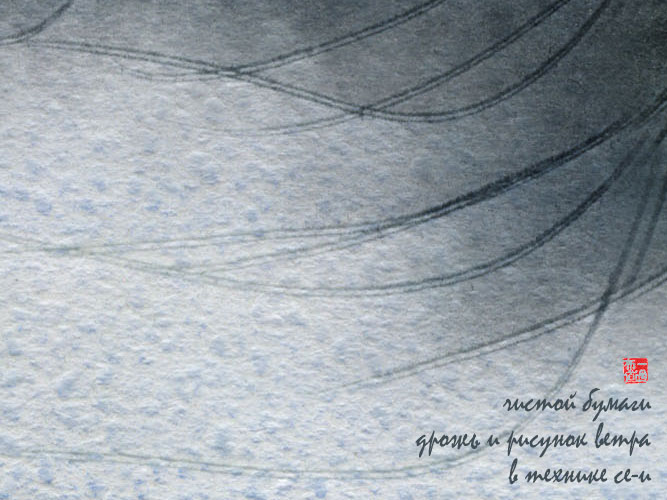 106. Жадная жизнь травы Старого дерева смерть Вечны-мгновенныЖадная жизнь травыСтарого дерева смертьВечны-мгновенны13.12.2009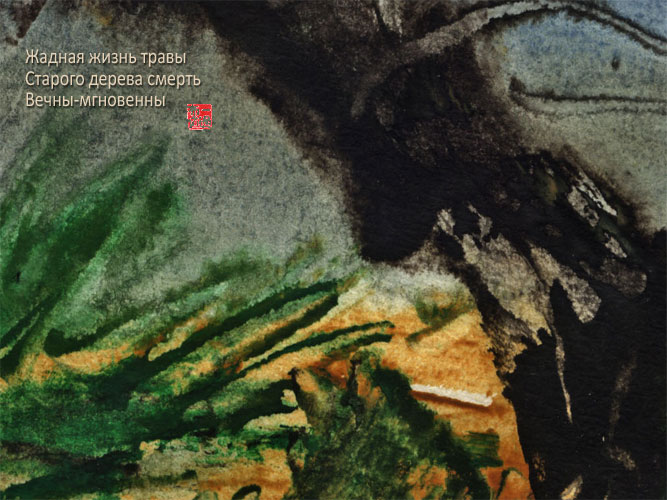 107. Я тоже хочу Улететь выше неба Кто бы там ни былОпубликовано в Рефлект...куадусешщт #39Я тоже хочуУлететь выше небаКто бы там ни был14.12.2009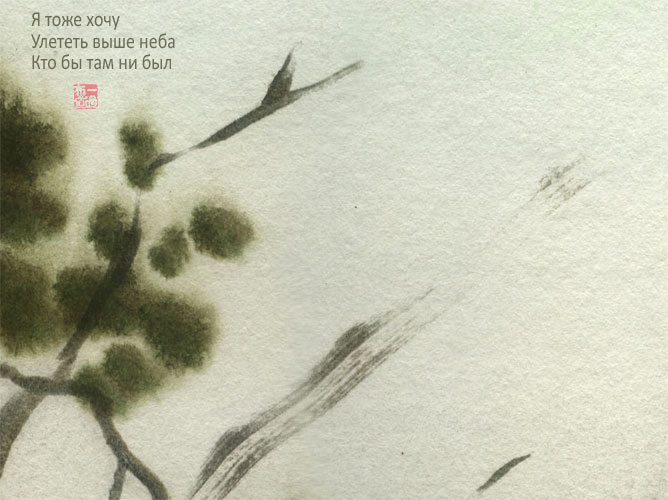 108. Груша в цвету Тысячи жизней-смертей В облаке светаГруша в цветуТысячи жизней-смертейВ облаке света15.12.2009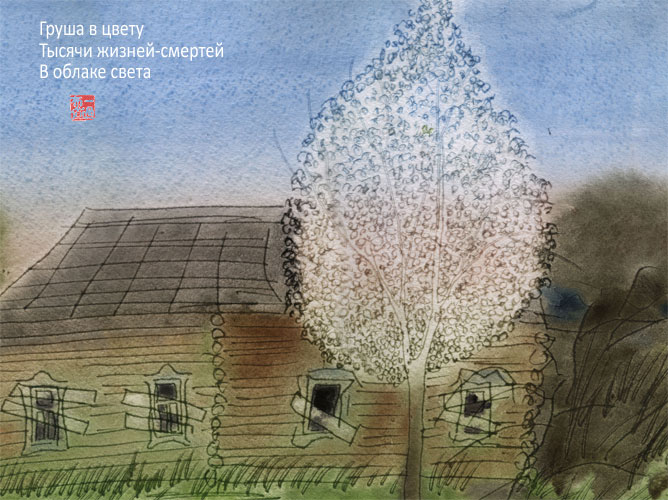 ГОРА ТАЙШАНЬ118 стихотворений Игоря Бурдонова в переводе Гу Юя. № 17Скажи мне, что это значит?Куда мы с тобой идём?Мы идём по долине Жёлтой реки,Мы идём на гору Тайшань.Скажи мне, зачем это нужно?Что мы увидим там?Это нужно нашим потерянным душам,Это нужно туманам и облакам.Скажи мне, где наши души?Где потерялись они?Наши души в долине Жёлтой реки,Они на вершине горы Тайшань.Скажи мне, а кто же мы сами?Кто движет моими ногами?Кто говорит моим ртом?Я ничего не знаю, не задавай вопросов.Просто двигай ногами в сторону Жёлтой реки.Просто гляди глазами с вершины горы Тайшань.Скажи мне, что будет дальше?Скажи мне, что будет после?А дальше уже не будет,А после не будет вовсе.Только туман в долине последней Жёлтой реки,Лишь облака на вершине последней горы Тайшань.7 октября 2009 года泰山请问，这是什么意思？我和你要到哪里去？我们在黄河峡谷行走，我们要去攀登泰山。请问，为什么这样做？我们去那里看什么？我们去寻找丢失的心，我们去观赏雾和云。请问，我们的心在哪里？心为什么会丢失？我们的心在黄河里边，我们的心在泰山之巅。请问，我们是什么人？用我双腿走路的人是谁？用我的嘴说话的人是谁？我什么都不懂，请你别再问。只要双腿朝着黄河的方向走。只要眼睛从泰山顶上朝下看。请问，以后做什么？请问，前途又如何？以后不会做什么。有关前途先不说。黄河最后一段雾漫漫。泰山之巅翻滚着云团。2009年 10月 7日2019，1，20 谷羽译ГДЕ ПУСТОТА? МИР ПЛОТЕН ТАК, ЧТО РУКУ НЕКУДА ПРОСУНУТЬОпубликовано в Рефлект...куадусешщт #39Памяти Валеры КрасильниковаГде пустота? Мир плотен так,Что руку некуда просунуть. —Так говорил он накануне,Со мной болтая просто так.Сухой пигмент втирал он яростноВ живую плоть льняного масла.Так он допытывался смысла,Так он допрашивал пристрастноУпругой сталью мастихинаКак страшным скальпелем хирурга.Он стал обратным демиургом,Из праха сотворившим бога.А в жизни — просто верил в Бога.И тихой верою своейОн не шокировал друзей.Из смерти он не делал культа,И умер просто — от инсульта.С тех пор прошло уж много лет.Картина спит на антресоли.Но всё хранит его секретИ глухо просится на волю.15 октября 2009 годаОТЧЕГО БЕРЁЗЫ МОГУТ ПОД ДОЖДЁМ СТОЯТЬ, НЕ ДРОГНУВОпубликовано в Рефлект...куадусешщт #39Отчего берёзы могутПод дождём стоять, не дрогнув,Под холодною водою,Хорошея с каждым днём?То белея свежей кожей,То чернея тонкой нитью,То усыпаны сусальнойЗолотеющей листвой.Отчего берёзы могут,И созвучные осины,И струящиеся ивы,И стремящиеся сосны,И приземистая ель?Только я брожу без толку,Я кружу по мокрым тропам.Лижут лужи мои корни,Гложет ветер мою кожу,Вяжут травы подорожныеИ дождь, и жизнь, и смерть.23 октября 2009 годаНЕТ НИЧЕГО ПРЕКРАСНЕЕ Нет ничего прекраснее зелёного крокодилаНет ничего прекраснее зелёного крокодилаНет ничего ароматнее церковного кадилаНет ничего ароматнее церковного кадила27 октября 2009 годаПЕРЕВАЛ ГЕЗЕ-ВЦЕКОпубликовано в Рефлект...куадусешщт #39Р.Песку морскому был подобен             горный снег.Как море долго обмывало             песчинки,Так небо долго проникало             в снежинки.Пока тяжёлые ботинки             не раздавили их,едва заметную тропинку             торя всё выше,                          где воздух вился.На перевале ветер стих,             был, да весь вышел,                          или забылся.И от причала перевала             вдаль уплывали                          корабли.Их каменные паруса             в туманной дымке исчезали,как исчезают голоса,             что никогда не исчезали.Или как ветхие страницы             какой-то каменной скрижали,чьи знаки, бледные как лица,             о чём-то горестном молчали.И только две далёких птицы             круги по небу нарезали,                          не поднимая тёмных крыл.И я одной из них не был,             а ты — другой.5 ноября 2009 годаРЕКА УГРАР.Не слов — самих вещей игра:горит вода в реке Угра,и брызги, искрами горя,кружáтся — солнечна пурга.Природы старая каргатогда была ещё богинейсудьбы наивной, новой, юной.Казалась лодка дивной шхуной.Веслом движение творя,я видел в дымке светло-синеймежду водой и небом сына,любуясь, словно первый раз,который длится тыщу лет.Она проходит, больше нетсинички-счастья первородной.И спичкой гаснет солнце…6 ноября 2009 годаУХОДЯТ КРАСИВЫЕ ЖЕНЩИНЫУходят красивые женщиныНе глянцевой красоты,А той, что так дивно светитЗвездою давно угасшейС далёкой той стороны.Когда они были рядом,Казалось, это надолго,И нам ни к чему торопиться,Успеем ещё насладитьсяИ светом их и красотой.Уходят красивые женщины,Сегодня их стало мало,Как тает снежинка летом,Как тает свеча зимою,Как время всё время тает.А что же от них осталось?Лишь строчка в моём альбоме,Лишь точка в конце телеграммы,И где-то ещё блуждаетПотерянный мною взгляд.Уходят красивые женщины,Оставив на сердце шрамы,Что так украшают мужчину,Которому вовсе не нужноИ глупо красивым быть.12 ноября 2009 годаПУСТЬ УТОНЕТ В РЕЧКЕ МЯЧИКОпубликовано в Рефлект...куадусешщт #39Пусть утонет в речке мячик,Пусть бычок с доски — бултых!Как красиво Тани плачут —Залюбуешься на них...25 ноября 2009 годаНЕКОТОРЫЕ ЛЮДИ ТАКИЕ СМЕШНЫЕНекоторые люди такие смешные.Они всё время что-то ищут.Какую-то истину.Более того, они думают, что нашли.Или, в более мягком варианте, могут распознать не-истину.И про всех, кто в этом сомневается, говорят, что они дураки.А на самом-то деле есть только зеркало.Оно всю Вселенную отражает.В том числе само себя.Да и зеркала-то нет.Поэтому другие люди ищут счастья.И всякой радости в жизни.Но на всё воля БожьяЧеловек — это маленькая букашкаКуда-то всё ползёт и ползёт19 декабря 2009 годаТАКАЯ ТОНКАЯ ТРОПАТакая тонкая тропаПаритНад прошлого туманомИ будущего не сулитЛишь в настоящемМанящяЗапретное и верное мешаяЛишаяУспокоенностиВнушаяЖеланияИ навеваяСон во снеЧто кажется реальнееРеальностиЖеланнееВоспоминаниеПрикосновенияИ шорох шёпотаИ ропотИ согласьеИ счастьеПодсмотренное в гамакеИ кое-что в рукеИ на губахВнутриПодобно небу августовской ночиЧто страшно светит в темнотеИ жаждет повтореньяВ осенней бледностиДождяИ свете уличного фонаряЧто до утра не гаснетКак гаснетНевозможноеНе можноИ грустное почемуИ чувствоБудто ускользаетТропа из-подОна питается мгновеньямиКазалось бы так простоКак дважды дваНо знает математикНепостижимость чиселИх сложитьПочти что непосильная задачаВ осенней трезвостиПодобен затяжной болезниЛихорадитАвгустИ бредит19 декабря 2009 годаЯ СЛЫШАЛ САМ ТЯЖЁЛЫЙ СТУК ВАГОНАР.Я слышал сам тяжёлый стук вагона.Я видел сам лицо летяще-звонкое.Чайная ложка билась о край стакана.Раскрытая книга читала сама себя          и сама над собою плакала                         протяжно и тонко.Стукнула дверь и закрылась.В окне замелькали столбыи летящие в небе деревья.И что-то бежало внутри проводов,что над самой землёй парили:бежала любовь,          бежала тоска,                    бежали цветные сны,бежали восходы над лугом зелёным,бежали туманы над белой рекой,бежали две птицы над горной страной,бежала дорога песчаная,бежало моё молчание,бежало письмо непрочитанное,слова несказанные,взгляддвижение рук незавершённое,бежала жизнь неизведанная,          и блинчик не съеденный…19 декабря 2009 года2010КРЫШИ ВЫРЕЗАНЫ ИЗ СИНЕГО НЕБАОпубликовано в Рефлект...куадусешщт #39Крыши вырезаны из синего небаКружит пряжа троллейбусных проводовДеревья без листьев мокрые тёмные трещины светаПлачущий снег на ожившем асфальте твои промокшие ногиПолупрозрачны вспорхнувшие руки твоиКружат твои электрические губыВысоко-высоко синее небо твоё3 марта 2010 годаНУ ЧТО ГОВОРИТЬ, ПЕРЕБИРАЯ ОСКОЛКИОпубликовано в Рефлект...куадусешщт #39Ну что говорить,         перебирая осколкиТы и так всё знаешь-помнишьС высокого берега         можно было                  взлететь под облакоИли прыгнуть в горячий песок                           и холодную водуГоды —         всего лишь хвоинки                  под лапами душно-тяжёлых елей                           было легко-свободноНе угодно ли         взлететь к звёздамСо стартовых установок сосенПросим         посетить иные                  миры бесконечно-вечныеПиры беспечные         трав и цветов                  в лугах мгновенно-синих                           печально-счастливыхCливы         в глубокой тарелке                  сладкие как твои губы                                    целующиеГрущу о них         в центрифуге лет,                  в батискафе жизни,                           в адронном коллайдере судьбыКабы мы         были грибы                  мы бы                           не расставались                                    связанные грибницейНа границе         жизни и смерти                  сидит Бог                           и стругает палкуЖалко         мы не увидим                  что же он там выстругает                           в конце-то концов!11 марта 2010 годаЛимерик: ПОЭТЕССЕ, СТРОЧИВШЕЙ ЛИМЕРИКИПоэтессе, строчившей лимерики,Я дарил по ошибке матéрики.А она сразу в крик:— Я хочу матерúк!Доходило до слёз и истерики.2010 годВ ЛЕСУ КРИЧИТ КУКУШКАВ лесу кричит кукушкаДавно кричит кукушкаЛягушки у реки поютПоют лягкушки у рекиЛетают майские жукиСтоит высокая водаКак акварельная водаНемножко красная водаПод небом тихо угасаетВ ветвях прозрачных небо таетСтволы уходя в глубину как в темнотуОни уходя в глубь зеркальнуюОдна звезда на светло-синемГорит печальноХоть для печали нет причиныНа светло-синеммай 2010 годаЯ ШЁЛ ПО ДОРОГЕ И НАШЁЛ СЛОВАОпубликовано в Рефлект...куадусешщт #39Я шёл по дороге и нашёл слова.Они лежали на земле.Можно было бы просто пнуть их ногой,Как это обычно делают с ненужными вещами.Но что-то на меня нашло:Я их поднял,И, вертя в руках, вдруг залюбовался.Они не сверкали никакими гранями,И никакого света от них не исходило.Просто слова, которые валялись на земле.Наверное, с неба упали.Я поднял голову вверх —Там были только звёзды.Потому что уже наступила ночь.И по обеим сторонам дорогиСтояли слова, тёмные как тени.Я понял, что слышу чужую речь.Но я не понимал в них ни слова.Только некоторые мелодии казались знакомыми.Где я их слышал? Когда?Ещё немного и я бы полетел над дорогойКак ещё одно причудливое слово.Не сверкающее гранями,и не источающее свет.Но тут дорога кончилась.Я поднялся на крыльцоИ зажёг электрическую лампочку.И на меня обрушился потокЗнакомых и привычных слов.И речь умолкла, скользнув во тьму.май 2010 годаМНЕ НРАВИТСЯ ВОДА, КОГДА ОНА НЕ МЧИТСЯОпубликовано в Рефлект...куадусешщт #39Мне нравится вода,Когда она не мчится,А будто тихо спит,Недвижна и черна.Мне нравится когдаМне тихий голос снится,Не голос даже —Просто тишина.Мне нравится в водеТакое отраженьеКак будто на землеЛежу и вижу небо.И хочется упастьИ где-нибудь на днеБеспечно разрешитьТревоги и сомненья.Мне нравится водыЛадонями коснутьсяИ видеть как кружитсяИ как, кружась, крушитсяИ сон, и мир, и смысл.май 2010 годаВОТ НЕБО. ВОТ ЛЕС. ВОТ ДОРОГАВот небо. Вот лес. Вот дорога.Как, в сущности, надо немного.И если за тем поворотомИз леса появится кто-тоПохожий на старого Бога,О чём мне его попросить?Мгновение остановить?Или просто огня прикурить?И дальше идти по дороге,Пока ещё движутся ноги.май 2010 годаСТИХИ К КАРТИНКАМ1.Поднимаюсь на холмСосной с молодою кожей,Высохшей старой сосной,Сосной, улетевшей в небо.2.Берёза у старого дома.Старая берёза у дома.Старая берёза у старого дома.По весне усыпана серёжками.3.Два деревана деревенской улице.Уже и дом лишился крыши.Уже и сад зарос бурьяном.А они всё никак не расстанутся.4.Ощетинилась деревняПокосившимся забором,Почерневшей старой крышей,Раскоряченной ракитойИ ужасной водокачкойВ ожидании весны.5.В Чёрном озере черноОт поваленных деревьев.Или это отраженья?Что плывут, не шелохнувшисьПо весенним белым водам.6.Закат. Берёза. Небо. Ветер.А два окошка светятся.Пьют чай, читают книжку.И думают о вечности.А может быть, уснули,И вечность только снится.7.Подслушанный разговор деревьевНе ходил я к ней!И ветвями не обнимался.И листьями не целовался.Я вообще осин не люблю.Я берёзу люблю.Не веришь?8.Недвижим белый день.Так тихо уреки,Что слышно как песчинкиУходят в землюПод тяжёлыми ступнямиБредущих берегом камней.9.Весна. Всё зелено кругом.Печальными глазамиСмотрит на меняМоя старая яблоня.И просит не рубить,И подождать.Она ещё попробуетНемножко зацвести.10.Смешная ты, речка Панинка!Со всеми твоими деревьями,Корягами, омутом, мелямиИ плавающим бревном.Всё равно доберусь до деревниИ открою свой старый дом.И стихи про тебя напишу.11.Неудавшуюся картинуЗасуну подальше в стол.У сосен слишком толстый ствол.На деревьях слишком мало зелени.И общее нерадостное настроение.май 2010 годаЯ НЕ ХОЧУ ВСПОМИНАТЬ О ПРОШЛОМ Я не хочу вспоминать о прошлом —Слишком ярко оно и солнечно.Думать плохо о нём — пошло.А думать иначе — больно.Но кого интересует,Чего я хочу и чего — нет.Прошлое настойчиво в самом себе рисуетТвой утраченный силуэт.Ты не хочешь вспоминать о будущем,Потому что будущего уже нет.И не спросишь, будешь ли счастлив,Потому что не хочешь услышать ответ.май 2010 годаВ АЛЛЕЕ ТЁМНОЙ И СЫРОЙОпубликовано в Рефлект...куадусешщт #39В аллее тёмной и сыройЯ шёл без цели и без смысла.И листьев молодые числаПовисли в небе надо мной.Я звуков мира не бежал,Летали звуки средь ветвей.Там арифметик-соловейСлагал и снова вычитал.И не пытаясь угадатьИтоги сложных вычислений,Я словно таял в странной лениДо неспособности дышать.Наверное, так умирают,Подумал я и встал у краяЖивой тропы, ещё дрожащейИ уводящей дальше в чащу.И в тени гаснущего дняЯ сигарету закурил.Прохожий мимо проходилИ робко глянул сквозь меня.май 2010 годСИХУОпубликовано в Рефлект...куадусешщт #39118 стихотворений Игоря Бурдонова в переводе Гу Юя. № 7Смотри фильм «СИХУ»: http://burdonov.ru/slides/SIHU/index.htmlГубернаторами Ханчжоу были Бо Цзюйи и Су Ши.Первый построил Боди — дамбу Бо с горбатым мостиком,а второй построил Суди — дамбу Су,а по его дизайну были построены три пагоды в виде тыкв-горлянок,выплывающие из воды (изображены на банкноте в 1 юань).Первый впервые употребил название «Западное озеро» в своих поэмах,а второй  — в официальных документах.Тихо-тихо над озером СихуПроплывёт половинка Луны.Зазеркальной Луной залюбуется,Словно белою рыбой бесхвостою,Губернатор с горбатого мостика.Отраженья луны незаконченный кругПо волнам — по годам уплывает на юг,Где три пагоды ждут и встречают,И качают плакучие волны.Губернатор с восточного склонаВ лёгкой лодке плывётИ тихонько поёт:— Тихо-тихо над озером Сиху…Эту песню подхватит ветерВ лунном свете в далёком столетииЯ плыву и не замечаюКак тихонько ему подпеваю:— Тихо-тихо над озером Сиху.Ханчжоу — сентябрь 2010西湖苏轼于宋神宗熙宁四年至七年（1071—1074）任杭州通判，写下大量有关西湖景物的诗，与杭州结下了不解之缘。他赞美“余杭自是山水窟”，甚至说“故乡无此好湖山”，他拿起多彩多姿的诗笔，尽情地歌颂和描绘美丽的西湖风光，留下了《饮湖上初晴后雨二首》之二、《六月二十七日望湖楼醉书五首》之一、《有美堂暴雨》等精美的诗篇。西湖上空静悄悄飘浮着半轮月亮。刺史站在拱桥上，欣赏镜子似的明月，宛如无尾的白鱼一样。月亮的半圆倒影映着波光，总是朝南漂荡，那边有三座期待的宝塔，起伏晃动如泣如诉的波浪。刺史离开东岸乘一叶轻舟漂浮他小声歌唱：“静悄悄的西湖……”清风应和这支乐曲，在月光下在久远的往昔。我乘船游湖却不知该如何轻轻随刺史歌唱：“西湖笼罩静静的月光……”2010年 9月, 杭州2019，1，7 谷羽译2019，1，21 修改Над столицею севернойв тучах укрылась Луна.Только свет её виден,сама же она не видна.Это месяц восьмой,и пятнадцатый день наступил.Лунный пряник жую,чай я тоже себе заварил.Только лунного зайцанайти не могу я нигде.Нет на небе его,нет его и в озёрной воде.Над столицею севернойходит кругами гроза.У дракона девятогодождь открывает глаза.Только я уж не верюв богатство, что он принесёт.Всё, что было, уплыло,и нищим кончается год.Над столицей вода,над водою огонь и рассвет.По гаданью выходит:ещё не конец. Ещё нет.Пекин — 13—28 сентября 2008北方京城的上空月亮躲进了云层。只见昏黄的月光，看不见月的身影。这是农历的八月，十五日已经来临。我为自己泡杯茶，嘴里嚼一块月饼。可惜我无缘见到月亮中那只玉兔。夜空中找不到它， 也不在湖面漂浮。北方京城的上空雷声隆隆雨不停。天上的第九条龙因雨水睁开眼睛。只是我不再相信龙能够带来财富。过去的已经过去，今年以清贫结束。京城上空有雨水，水面有光又有火。若依据卦象推测：还不到终结时刻。2008年 9月 13—28日, 北京2019，1，17 晨谷羽译Покинул поутру заоблачный Боди,Челн мигом сотни ли к Цзянлину пролетит,Макаки с берегов галдят на всем пути,Но тяжесть тысяч гор  осталась позади.Ли Бай (Ли Бо). «Спозаранку выезжаю из города Боди»(Пер. С. Торопцев)Над длинной рекой туман.То ли был, то ли нет Байдичэн.Только чудится крик обезьян.Корабельный кричит ревун.Видел строки, что Мао Цзе-дунНачертал травяным письмомНа гранитной стене о том,Что и он покидал Байдичэн.Облаков пятицветных нет.Я не трогаю красок цвет —Разливается бледная тушь.Как узнал благородный мужНа картине моей Байдичэн?Удаляюсь от тёмных стен.Охватила внезапно грусть:Что покинул? Куда вернусь?Удаляюсь от тёмных скал.Что я в городе том искал?Что нашёл я и что потерял?Удаляюсь от тёмных гор.Будет время туманить взор.Будет память рождать обман.А над длинной рекой туман,Где-то там, где-то там Байдичэн.13-28 сентября 2008朝辞白帝彩云间，千里江陵一日还。两岸猿声啼不尽，轻舟已过万重山。李白《早发白帝城》长江上的雾气弥漫，白帝城时隐而时现。轮船的汽笛呜呜长鸣。仿佛传来猴子的叫声，我看见李太白的诗句，系由流畅的草书写成。写在石头修筑的城墙，说他告别了白帝城。五彩云并没有出现。我不想使用各种色彩——只愿任淡墨自由流动。高尚的君子是否理解我这幅画中的白帝城？告别了黑沉沉的城墙，我心中忽然满是愁情：有何舍弃？回归哪里？告别了黑沉沉的城墙，我在城里寻找什么？有何发现？有何失迷？告别了黑沉沉的山峦，时光将模糊我的视线。记忆或许会产生虚幻。长江上的雾气弥漫，白帝城时隐而时现。2008年9月13-28日2019，6，24 晨谷羽译За спиной моей город Ичан.Под ногами клубится туман.Утонула в тумане Чанцзян.Словно движется Юй-великан,Уплывает плотина в туман.Словно мост через длинное небо.Словно путь через длинное время.Словно кто-то зовёт меня в серую мглу.Там, на другом берегуС камнем в объятиях тень Цюй Юаня.Песня печальная тает в тумане.Жаль, перебраться на берег другой,Нет, не пускает меня часовой.То выше, то ниже колышет туман.Медленно-медленно дышит Чанцзян.Ичан — 13-28 сентября 2008 года我的背后是宜昌城。我的脚下雾气蒙蒙。    长江似乎沉入雾气中。  雾中的大坝在浮动，仿佛巨人大禹的身影。像一座桥跨越长天。像一条路穿越时空。像有人喊我进入幽溟。那边，在河流的对岸隐约有怀抱石头的屈原。雾气中有歌声悲凉。多么渴望能抵达对岸，遗憾，受到警卫阻拦。雾气时高时低飘浮。长江的呼吸悠长缓漫。2008年 9月 13—28日, 宜昌2019，1，17 晨谷羽译2019，1，27 修改2019，6，26再次修改宜昌大坝怀念屈原背靠宜昌城，脚下雾蒙蒙大坝雾中动，身现大禹形一座天桥跃，带我入长空我身入幽冥，夫子相望中只恨河岸远，雾气锁悲声高低时起伏，江水悠长空2008年 9月 13—28日, 宜昌2020，3，7 明海珍译перевод Мин ХайчжэньВЕТРЯНАЯМЕЛЬНИЦАцикл акварелей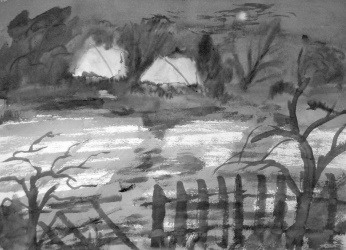 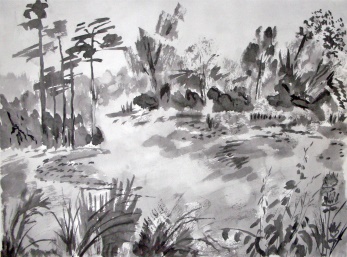 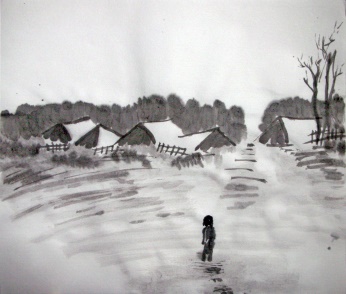 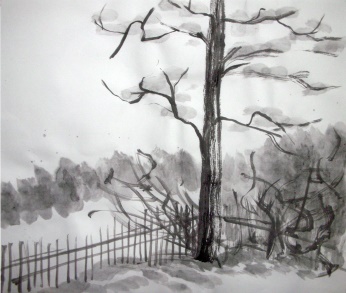 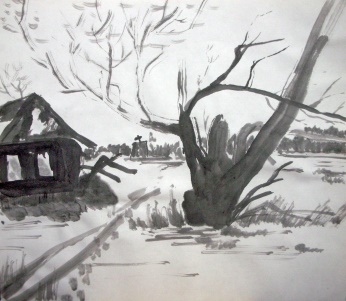 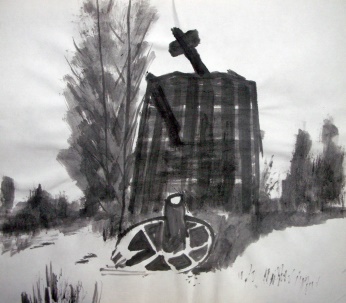 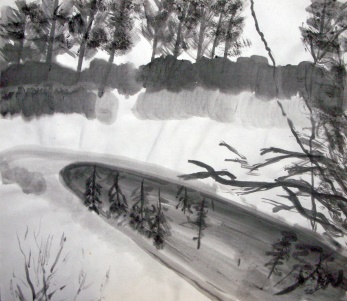 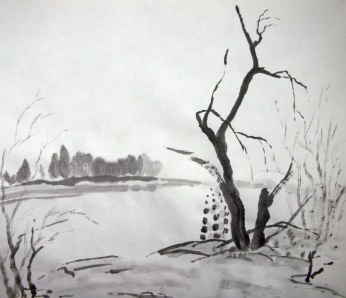 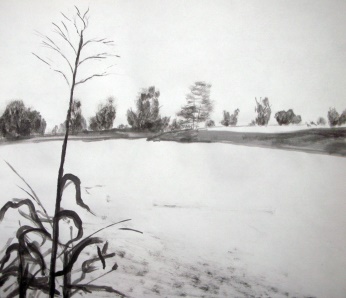 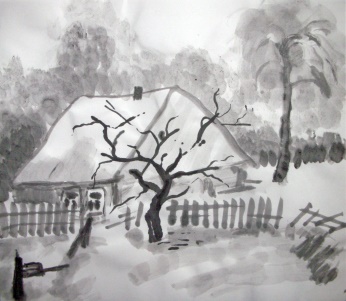 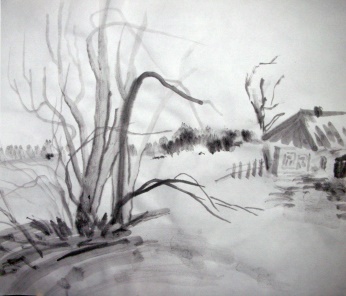 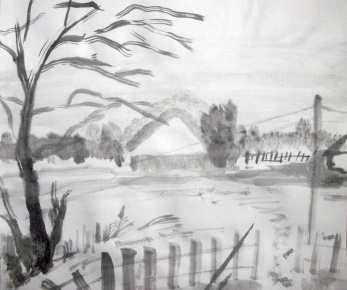 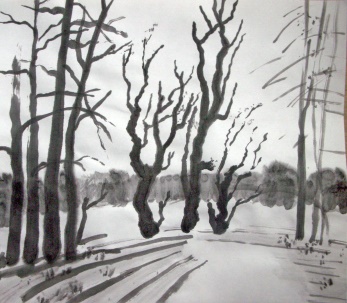 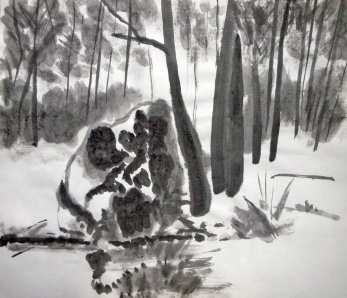 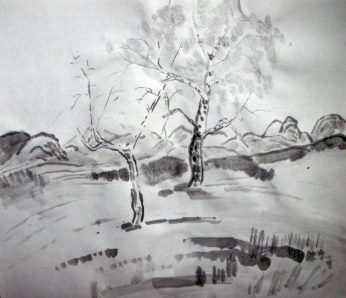 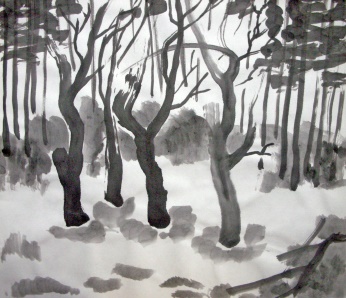 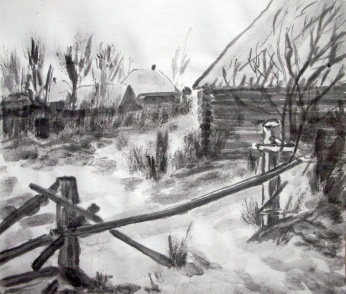 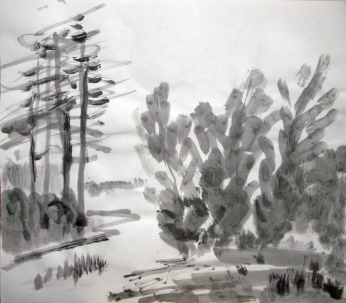 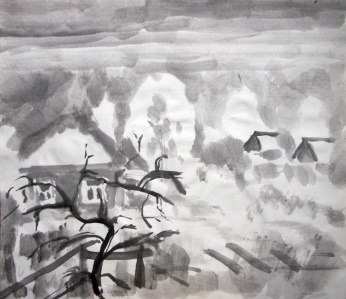 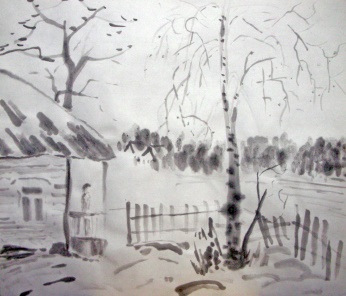 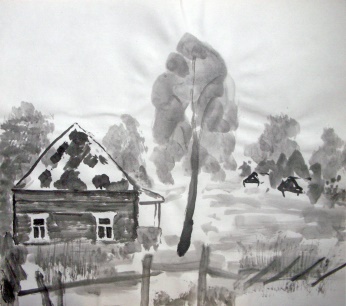 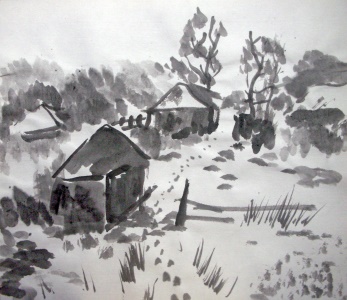 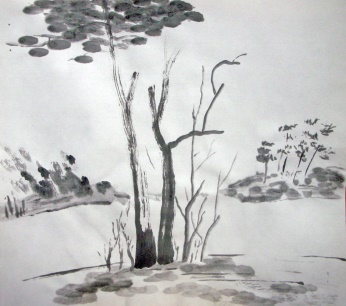 А Оксана Сафронова ответила таким хокку:Жив ли Рафаэль?Знают ли дети о том,Кто их оживил?А я ответил:Лично проверил:У Венеры УрбинскойВсе руки целы!А Маша Панфилова написала такое хокку:БАют, что тёткиВ ентом самом УрбиноВсе сплошь — Венеры...Тогда Маша Панфилова сказала, что, кроме прочего, ее занимает фон, и задала вопрос:Что там за нею,За занавеской чернойИль темно-синей...А Оксана Сафронова ответила таким хокку:капля катитсявниз или вверх, не поймувсё крутится всёА я ответил:Кто ловит Луну,Свесившись с борта лодки?Теперь таких нет.А Маша Панфилова написала вот такое замечательное хокку:Луна ли кружит,Земля ли хочет упасть...Еще по глотку?А Маша Панфилова ответила таким хокку:тихий темный лесдом где лягушка живети вдруг — свеченьеА я в ответ написал такое хокку:БелотуманьеЛягушачья деревняТихотеменьеА Маша Панфилова ответила таким хокку:Сквозь мыслей туманПока темный лес уснулПлюх плюх лягухаА Маша Панфилова ответила:Море блефуетАфродита прозрачнаСтавок больше нетА я написал:Море банкуетАфродит вереницаВышки вдоль шельфаА Маша Панфилова ответила:Черная ДитаВыжмет, из пены выйдя,АфрокосичкиА я написал:Досуха выжметАфроботинки, чулкиИ афротрусыА Маша Панфилова:Игорь борисыч,Голову сунь в водопад!Ишь, размечталси!